LA ADMINISTRACIÓN PORTUARIA INTEGRAL DE DOS BOCAS, S.A. DE C.V.EMITE LA CONVOCATORIA A LA LICITACIÓN PÚBLICA NACIONAL ELECTRÓNICALA-009J2P001-E17-2021CON EL OBJETO DE REALIZAR LA CONTRATACIÓN DEL SERVICIO DE RECOLECCIÓN DE LOS RESIDUOS DE MANEJO ESPECIAL DE LA TERMINAL DE USOS MÚLTIPLES Y EDIFICIO ADMINISTRATIVO DE LA ADMINISTRACIÓN PORTUARIA INTEGRAL DE DOS BOCAS, S.A. DE C.V.PUBLICADA EN EL SISTEMA COMPRANET EL 23 DE MARZO 2021https://compranet.hacienda.gob.mx/ÍNDICEAPARTADO 1INFORMACIÓN GENERAL Y ESPECÍFICA DE LA LICITACIÓN PÚBLICA NACIONAL ELECTRÓNICANOMBRE DE LA CONVOCANTE: ADMINISTRACIÓN PORTUARIA INTEGRAL DE DOS BOCAS, S.A. DE C.V.La Administración Portuaria Integral de Dos Bocas, S.A. de C.V., con domicilio fiscal en Boulevard Manuel Antonio Romero Zurita, No. 414, Col. Quintín Arauz, Paraíso, Tabasco, Código Postal 86608, con teléfonos (01 933) 333-51-80, 51-60, y 27-44, y correos electrónicos sgadmon@puertodosbocas.com.mx jdrmateriales@puertodosbocas.com.mx en cumplimiento con lo que establece la Constitución Política de los Estados Unidos Mexicanos en su artículo 134 y a las disposiciones que establece la Ley de Adquisiciones, Arrendamientos y Servicios del Sector Público y su Reglamento y demás normativa vigente aplicable, celebrará por conducto de la Gerencia de Administración y Finanzas, la LICITACIÓN PÚBLICA NACIONAL ELECTRÓNICA No. LA-009J2P001-E17-2021 CON EL OBJETO DE REALIZAR LA CONTRATACIÓN DEL SERVICIO DE RECOLECCIÓN DE LOS RESIDUOS DE MANEJO ESPECIAL DE LA TERMINAL DE USOS MÚLTIPLES Y EDIFICIO ADMINISTRATIVO DE LA ADMINISTRACIÓN PORTUARIA INTEGRAL DE DOS BOCAS, S.A. DE C.V.OBTENCIÓN DE LA CONVOCATORIA A LA LICITACIÓN PÚBLICAEsta licitación conforme a los medios que se utilizaran será Electrónica de acuerdo al Artículo 26 Bis fracción II, en la cual exclusivamente se permitirá la participación de los licitantes a través de CompraNet, se utilizarán medios de identificación electrónica y las comunicaciones producirán los efectos que señala el artículo 27 de la Ley.La o las juntas de aclaraciones, el acto de presentación y apertura de proposiciones y el acto de fallo, sólo se realizarán a través de CompraNet y sin la presencia de los licitantes en dichos actos.Es requisito indispensable la obtención de la CONVOCATORIA y el registro del concursante para participar en la presente licitación. La CONVOCATORIA se puede obtener de forma gratuita de la siguiente forma:A través del SISTEMA COMPRANET de la SHCP, en la dirección electrónica de Internet (https://CompraNet.hacienda.gob.mx)REGISTRO DE LICITANTESDe conformidad con el artículo 33 Bis de la LEY (LAASSP), será necesario que los interesados envíen mínimo con tres días de anticipación y máximo veinticuatro horas antes a la primera junta de aclaraciones un escrito simple, bajo protesta de decir verdad, que contenga los datos que actualmente están contenidos en el artículo 39, fracción VI inciso a) del REGLAMENTO.Dicho escrito deberá estar dirigido al C.P. LUIS PÉREZ SANCHEZ, GERENTE DE ADMINISTRACION Y FINANZAS, de la API DOS BOCAS y deberá ser enviado vía correo electrónico a las siguientes direcciones: gadmon@puertodosbocas.com.mx; sgadmon@puertodosbocas.com.mx y jdrmateriales@puertodosbocas.com.mx, mínimo 24 horas antes de la celebración de la Junta de aclaraciones. En este escrito su firmante deberá manifestar, bajo protesta de decir verdad, que cuenta con facultades suficientes para comprometerse por sí o por su representada.I. 	Del Licitante: Clave del Registro Federal de Contribuyentes; nombre, domicilio, correo electrónico donde se le podrán notificar las actas derivadas de la presente licitación, así como, en su caso, de su apoderado o representante legal. Tratándose de personas morales, además, descripción del objeto social de la empresa; número y fecha de las escrituras públicas en las que conste el acta constitutiva y, en su caso, sus reformas o modificaciones, señalando nombre, número y circunscripción del notario o fedatario público que las protocolizó; así como fecha y datos de su inscripción en el Registro Público de Comercio, y relación del nombre de los socios que aparezcan en éstas, yII.	Del representante del licitante: número y fecha de las escrituras públicas en las que le fueron otorgadas las facultades para suscribir la propuesta, señalando nombre, número y circunscripción del notario o fedatario público que las protocolizó.En caso de NO recibir dicho escrito en el período establecido en párrafos anteriores para la Junta de Aclaraciones, los licitantes que deseen participar en la LICITACIÓN PUBLICA NACIONAL ELECTRÓNICA No. LA-009J2P001-E17-2021, deberán entregar el oficio antes mencionado como parte de su propuesta técnica, dentro del apartado de Documentación Legal, sin embargo NO recibirán respuesta por parte de LA CONVOCANTE a las preguntas realizadas.TIPO Y NÚMERO DE LICITACIÓN ASIGNADO POR EL SISTEMA COMPRANETLICITACIÓN PÚBLICA NACIONAL ELECTRÓNICA No. LA-009J2P001-E17-2021 OBJETO: CONTRATACIÓN DEL “SERVICIO DE RECOLECCIÓN DE LOS RESIDUOS DE MANEJO ESPECIAL DE LA TERMINAL DE USOS MÚLTIPLES Y EDIFICIO ADMINISTRATIVO DE LA ADMINISTRACIÓN PORTUARIA INTEGRAL DE DOS BOCAS, S.A. DE C.V.” de acuerdo con las siguientes definiciones:1.4	DEFINICIONESPara efectos de la presente LICITACIÓN PÚBLICA NACIONAL ELECTRÓNICA, se establecen las siguientes definiciones:RECURSOS  Para cubrir las erogaciones que deriven de la presente CONVOCATORIA, la API DOS BOCAS cuenta con los recursos presupuéstales suficientes para cubrir el presente CONTRATO, conforme al Presupuesto de Egresos de la Federación para el ejercicio 2021, mediante el oficio circular 307-A.-31300 de fecha 14 de diciembre de 2020, de la Secretaría de Hacienda y Crédito Público.Para cubrir las erogaciones de servicios para el ejercicio 2022, se estará a la autorización presupuestal que emita la Secretaría de Hacienda y Crédito Público.1.6	IDIOMA PARA PRESENTAR PROPOSICIONESLos LICITANTES deberán presentar sus propuestas y documentos inherentes a las mismas en idioma español. 1.7 MEDIO Y CARÁCTER DE LA LICITACIÓN PÚBLICA NACIONAL ELECTRÓNICALos Licitantes, deberán participar en forma electrónica en la o las juntas de aclaraciones, el acto de presentación y apertura de proposiciones y el acto de Fallo, conforme al “Acuerdo por el que se establecen las disposiciones que se deberán observar para la utilización del Sistema Electrónico de Información Pública Gubernamental denominado CompraNet”, publicado en el Diario Oficial de la Federación el 28 de junio del año 2011. Esta licitación tiene carácter nacional electrónica, por lo que, en la presente Licitación Pública únicamente se permitirá la participación de los licitantes a través del Sistema Electrónico CompraNet.1.8 IGUALDAD DE GÉNEROA fin de dar cumplimiento a la Norma Mexicana para la Igualdad Laboral entre Mujeres y Hombres (NMX-R-025-SCFI-2015), en todos los casos donde se utilice un lenguaje que pudiera interpretarse como excluyente al género femenino, invariablemente deberá interpretarse y entenderse como incluyente e igual tanto para hombres como para mujeres.APARTADO 2OBJETO Y ALCANCE PARA LA LICITACIÓN PÚBLICA NACIONAL ELECTRÓNICA2.1	CRONOGRAMA DE EVENTOS PARA LA LICITACIÓN PÚBLICA NACIONAL ELECTRÓNICAPara la presente licitación se estará al siguiente calendario:PRECONVOCATORIA: (CUANDO APLIQUE)CONVOCATORIA O INVITACIÓNVISITA(S) A LAS INSTALACIONESJUNTAS DE ACLARACIONESACTO DE PRESENTACIÓN Y APERTURA DE PROPOSICIONESACTO DE NOTIFICACIÓN DE FALLOFECHA ESTIMADA DE FORMALIZACION DE CONTRATO2.2.	DESCRIPCIÓN DETALLADA DE LOS SERVICIOSLa presente Licitación tiene como objeto la contratación del “SERVICIO DE RECOLECCIÓN DE LOS RESIDUOS DE MANEJO ESPECIAL DE LA TERMINAL DE USOS MÚLTIPLES Y EDIFICIO ADMINISTRATIVO DE LA ADMINISTRACIÓN PORTUARIA INTEGRAL DE DOS BOCAS, S.A. DE C.V.”, de acuerdo con lo solicitado en las Especificaciones Técnicas y Alcances del Servicio que se describen en el ANEXO I de la presente Convocatoria. 2.3	ANEXO 1 DE LA CONVOCATORIACONTRATACIÓN DEL “SERVICIO DE RECOLECCIÓN DE LOS RESIDUOS DE MANEJO ESPECIAL DE LA TERMINAL DE USOS MÚLTIPLES Y EDIFICIO ADMINISTRATIVO DE LA ADMINISTRACIÓN PORTUARIA INTEGRAL DE DOS BOCAS, S.A. DE C.V.”La contratación del servicio que en su caso se formalice de la presente Licitación, abarcará el ejercicio fiscal parcial 2021 y 2022 de conformidad con las especificaciones técnicas que se encuentran en el Anexo 1 de esta Convocatoria.2.4	VIGENCIA DEL CONTRATOEl periodo de vigencia del CONTRATO será del día 12 de abril de 2021 y hasta el 31 de diciembre de 2022, o antes cuando concurran razones de interés general, o bien, cuando por causas justificadas se extinga la necesidad de requerir los SERVICIOS y se demuestre que de continuar con el cumplimiento de las obligaciones pactadas, se ocasionaría algún daño o perjuicio a la API DOS BOCAS. Lo anterior en base al artículo 54 BIS de la Ley.2.5	LUGAR DONDE SE PRESTARAN LOS SERVICIOS POR PARTE DEL PROVEEDORLos SERVICIOS relacionados con la contratación se realizarán en la Terminal de Usos Múltiples del Puerto de Dos Bocas, Tabasco y Edificio Administrativo.2.6	CONDICIONES DE LA PRESTACIÓN DE LOS SERVICIOSLa contratación de los SERVICIOS, objeto de esta licitación deberá ser de calidad, cumpliendo con todos los requisitos señalados en esta CONVOCATORIA y sus anexos, a satisfacción de la API DOS BOCAS.La recepción satisfactoria de los SERVICIOS se considerará una vez que el PROVEEDOR cumpla con las condiciones que a continuación se describen:Los SERVICIOS se entreguen de acuerdo a lo indicado en el ANEXO 1 de esta CONVOCATORIA.El PROVEEDOR será responsable de cada uno de los aspectos que se describen en el ANEXO 1 de esta CONVOCATORIA.Cumplir con la normatividad vigente que le sea aplicable.Desarrollar las funciones que se mencionan en el ANEXO 1 de esta CONVOCATORIA.La API DOS BOCAS podrá realizar directamente inspecciones periódicas para verificar la calidad de los SERVICIOS, obligándose el PROVEEDOR a proporcionar todas las facilidades y documentos necesarios.La recepción de los SERVICIOS prestados, ya sea total o parcial, se realizará previa la verificación del cumplimiento de los requisitos que para tales efectos se establecen en la presente CONVOCATORIA.La API DOS BOCAS recibirá y aceptará en definitiva los SERVICIOS si éstos hubieren sido prestados de acuerdo con lo solicitado en la presente CONVOCATORIA y en la propuesta presentada por el PROVEEDOR en la presente LICITACIÓN, en constancia de lo cual se levantará un acta de entrega - recepción que será debidamente firmada por las partes dentro de los cinco días siguientes de la terminación.En todo caso de recepción, parcial o total, la API DOS BOCAS tendrá reservado el derecho de reclamar por SERVICIOS faltantes, así como el de exigir el reembolso de pagos indebidos.El PROVEEDOR estará obligado a sacar en paz y a salvo a la API DOS BOCAS y a pagarle las erogaciones efectuadas con motivo de toda reclamación que se formulara en su contra y cuya responsabilidad fuere imputable, directa o indirectamente, a él, porque hubiera obrado culposa o negligentemente, o porque hubiera incurrido en actos, hechos u omisiones que sean ilícitos o que se hubieran producido en contravención de instrucciones de la API DOS BOCAS, o sin haber obtenido su consentimiento cuando éste fuere necesario de acuerdo con lo establecido en la presente CONVOCATORIA.El PROVEEDOR se obliga a cumplir debida y oportunamente con todas las obligaciones de carácter civil, mercantil, administrativo, fiscal, de naturaleza laboral o de seguridad social, o de cualquier otro orden, que le incumban o que deriven de la entrega de los SERVICIOS objetos de la presente LICITACIÓN, por lo que deberá sacar en paz y a salvo a la API DOS BOCAS de las reclamaciones que se formularan en su contra con motivo de su incumplimiento, real o supuesto, y le resarcirá de los daños que sufra como consecuencia de aquéllas.Asimismo, el PROVEEDOR será el único responsable de la cabal eficiente y satisfactoria entrega de los SERVICIOS. Igualmente será responsable por daños y perjuicios que con motivo del suministro de los mismos, cause a la API DOS BOCAS y/o terceros. Sólo se considerarán cumplidas las obligaciones asumidas por el PROVEEDOR descritas en la presente CONVOCATORIA, hasta el momento en que se hayan recibido los SERVICIOS a satisfacción de la API DOS BOCAS.2.7	NORMAS OFICIALES QUE APLICANLos LICITANTES deberán examinar todas las instrucciones, requisitos, condiciones, especificaciones, anexos y demás consideraciones incluidas en esta CONVOCATORIA, ya que si omiten alguna de sus partes relativa a la información requerida o presentan una proposición que no se ajuste en todos sus aspectos a lo solicitado, la API DOS BOCAS rechazará dicha proposición.En función de lo señalado en el párrafo antecedente, se obliga al LICITANTE, conforme al ANEXO 1 y 4, bajo protesta de decir verdad, que conoce y acata lo dispuesto en esta CONVOCATORIA y sus anexos.Con relación al artículo 31 del Reglamento de la LEY, se exige al LICITANTE el cumplimiento de las Normas Oficiales Mexicanas, las normas mexicanas y a falta de estas las normas internacionales, o en su caso, las normas de referencia, de conformidad por lo dispuesto por los artículos 53 y 55 de la Ley Federal sobre Metrología y Normalización. Las Normas a cumplir vienen descritas en el ANEXO 1.2.8	FORMA DE ADJUDICACIÓN DEL CONTRATOLos SERVICIOS derivados de esta LICITACIÓN serán adjudicados por el servicio completo a un solo licitante (Anexo 1). 2.9	PERÍODO DE VIGENCIA DE LA COTIZACIÓNLa cotización que presenten los LICITANTES dentro de su propuesta económica, deberá tener una vigencia de 40 días naturales contados a partir de la fecha de la presentación de las proposiciones. El proponer un plazo de entrega menor al solicitado, no afecta la solvencia de la proposición, esto de conformidad con el último párrafo del artículo 36 de la LEY.2.10	CONDICIONES DE PRECIOLos precios permanecerán fijos durante la vigencia del CONTRATO.Los LICITANTES deberán conformar su propuesta de precios por partida, de acuerdo con el formato de cotización adjunto a esta CONVOCATORIA como ANEXO 3.NOTA: Cuando con posterioridad a la adjudicación del CONTRATO correspondiente se presenten circunstancias económicas de tipo general, como resultado de situaciones supervenientes ajenas a la responsabilidad de las partes, que provoquen directamente un aumento o reducción en los precios de los SERVICIOS aún no prestado y aún no pagados, y que por tal razón no pudieron haber sido objeto de consideración en la propuesta que sirvió de base para la adjudicación del CONTRATO correspondiente, la entidad reconocerá incrementos o requerirá reducciones, de conformidad con las disposiciones que emita la SFP, de acuerdo a lo señalado en el Artículo 44 de la LEY.2.11	CONDICIONES DE PAGOLas políticas de pago que aplicará la API DOS BOCAS, para la facturación que se derive después de la entrega de los SERVICIOS y el momento a partir del cual se hará exigible el pago serán las siguientes:El licitante ganador realizará los SERVICIOS, objeto de la licitación, en el domicilio de la CONVOCANTE.Los pagos se realizaran a mes vencido, de acuerdo a las propuestas económicas presentadas por los licitantes. ANEXO 3. FORMATO PARA INDICAR PRECIOS UNITARIOS DE LOS SERVICIOS. El primer mes del contrato se pagará de manera proporcional a los días de servicio proporcionados y los meses subsecuentes de acuerdo a la propuesta económica del licitante.De acuerdo a los días establecidos por la CONVOCANTE, el LICITANTE ganador entregará a la API DOS BOCAS la factura correspondiente a los SERVICIOS prestados, debidamente requisitada. Dicha factura se revisará y verificará en un plazo máximo de tres días naturales después de la recepción de la misma; si los datos son correctos continuará el procedimiento para su pago, el cual concluirá con la liquidación dentro de los 20 días naturales contados a partir de la fecha de presentación de la factura, o al posterior día hábil sí aquel no lo fuere. En caso de correcciones en la factura y la documentación anexa, la API DOS BOCAS rechazará, dentro de un plazo máximo de 3 días naturales, la documentación y la devolverá al PROVEEDOR para que este la corrija y la presente de nueva cuenta para reiniciar el trámite de pago; por lo que en éste caso, el plazo de los 20 días iniciará a partir de la fecha de la nueva presentación.El PROVEEDOR deberá presentar en compañía de la factura que presente para pago, carta original de solicitud de pago durante la vigencia de la prestación de los servicios, firmada por el Representante Legal, con atención a la Jefatura del Departamento de Tesorería; indicando número de cuenta bancaria, clave, banco, plaza y número de sucursal; para que una vez que sea procedente, se le haga el depósito bancario correspondiente vía transferencia electrónica.NOTA IMPORTANTE QUE SERA DE CARÁCTER OBLIGATORIA PARA REALIZAR LOS PAGOS POR PARTE DE LA API DOS BOCASDe acuerdo a la Ley del Impuesto Sobre la Renta(…)Artículo 27. Las deducciones autorizadas en este Título deberán reunir los siguientes requisitos: …V. Cumplir con las obligaciones establecidas en esta Ley y las demás disposiciones fiscales en materia de retención y entero de impuestos a cargo de terceros o que, en su caso, se recabe de éstos copia de los documentos en que conste el pago de dichos impuestos. Tratándose de pagos al extranjero, éstos sólo se podrán deducir siempre que el contribuyente proporcione la información a que esté obligado en los términos del artículo 76 de esta Ley. Los pagos que a la vez sean ingresos en los términos del Capítulo I del Título IV, de esta Ley, se podrán deducir siempre que las erogaciones por concepto de remuneración, las retenciones correspondientes y las deducciones del impuesto local por salarios y, en general, por la prestación de un servicio personal independiente, consten en comprobantes fiscales emitidos en términos del Código Fiscal de la Federación y se cumpla con las obligaciones a que se refiere el artículo 99, fracciones I, II, III y V de la presente Ley, así como las disposiciones que, en su caso, regulen el subsidio para el empleo y los contribuyentes cumplan con la obligación de inscribir a los trabajadores en el Instituto Mexicano del Seguro Social cuando estén obligados a ello, en los términos de las leyes de seguridad social.El Proveedor estará obligado a entregar a la APIDOSBOCAS, las altas al seguro social de los trabajadores a su cargo.2.12	ANTICIPOPara este Contrato no se otorgará anticipo.2.13	MONEDA EN QUE SE COTIZARÁ Y EFECTUARÁ EL PAGO RESPECTIVOLos LICITANTES deberán presentar sus ofertas en pesos mexicanos; desglosando el IVA; asimismo la API DOS BOCAS efectuará los pagos en este tipo de moneda. No se aceptarán propuestas con valores expresados en moneda extranjera.2.14	MONTO DEL CONTRATOEl CONTRATO (Ver punto 2.10 de esta CONVOCATORIA) que resulte de esta LICITACIÓN será en los términos establecidos en esta CONVOCATORIA, el monto se derivará de la proposición más solvente que resulte de esta LICITACIÓN.API DOS BOCAS se compromete a contratar la cantidad de SERVICIOS, indicadas en el ANEXO 1 de esta CONVOCATORIA.El monto del Contrato podrá ampliarse hasta en un 20% adicional al mismo, esto con fundamento en el artículo 52 de la LEY, siempre y cuando la entidad disponga con suficiencia presupuestal en la partida correspondiente y el precio unitario de los SERVICIOS sea igual al pactado originalmente.2.15	CADENAS PRODUCTIVASEn virtud de que la API DOS BOCAS, está incorporada al Programa de Cadenas Productivas de Nacional Financiera, S.N.C. Institución de Banca de Desarrollo, manifiesta su conformidad para que el LICITANTE ganador pueda ceder sus derechos de cobro a favor de un intermediario financiero que este incorporado a la cadena productiva del LICITANTE ganador mediante operaciones de factoraje o descuento electrónico.El licitante ganador, con base en la información que se indica en el ANEXO 18 denominado Formato de Cadenas Productivas, podrá iniciar su afiliación en un plazo no mayor a cinco días naturales posteriores al fallo, comunicándose al número telefónico (55) 5089-6107 o al 01 800 NAFINSA (01-800-6234672) o acudiendo a las oficinas de Nacional Financiera donde se le atenderá para el proceso de afiliación. (Afiliarse al Programa es por única vez, por lo que no es necesario realizar el proceso nuevamente en alguna otra dependencia o entidad. Además el registro no tiene ningún costo.2.16	GARANTÍA DE CUMPLIMIENTO DE CONTRATOEn cumplimiento con el artículo 48, fracción II de la LEY, el LICITANTE que resulte ganador deberá entregar, a más tardar 10 días naturales siguientes a la firma del CONTRATO, una fianza emitida por una afianzadora mexicana debidamente autorizada por un monto equivalente al 10% del monto total del CONTRATO (sin incluir el IVA) correspondiente al monto del contrato, a favor de la Administración Portuaria Integral de Dos Bocas, S.A. de C.V., con dicha fianza el PROVEEDOR garantizará todas y cada una de las obligaciones que se pacten en el contrato. Asimismo deberá anexar copia del comprobante de pago correspondiente de la póliza arriba señalada.La póliza de garantía deberá prever, como mínimo, las siguientes declaraciones:a)	Que la fianza se otorga atendiendo a todas las estipulaciones contenidas en el contrato;b)	Que para liberar la fianza, será requisito indispensable la manifestación expresa y por escrito de la API DOS BOCAS;c)	Que la fianza estará vigente durante la substanciación de todos los recursos legales o juicios que se interpongan y hasta que se dicte resolución definitiva por autoridad competente;d)  Que la afianzadora acepta expresamente someterse a los procedimientos de ejecución previstos en la  LEY DE INSTITUCIONES DE SEGUROS Y DE FIANZAS para la efectividad de las fianzas, aun para el caso de que procediera el cobro de intereses, con motivo del pago extemporáneo del importe de la póliza de fianza requerida; yQue en caso de que la API DOS BOCAS sea emplazada a juicio laboral por uno o más trabajadores que hubieran laborado para el PROVEEDOR durante la prestación de los SERVICIOS, o con motivo en las relaciones laborales mencionadas se diera el nacimiento de un crédito fiscal, por el que se llamara a juicio a las API DOS BOCAS o bien que por cualquier motivo, cualquier tercero demandara como demandado principal, solidario o en cualquier otra forma, por actos que deriven de la prestación del servicio, la fianza garantiza el pago total de las prestaciones que en su momento fuera condenada a pagar la API DOS BOCAS, quien de manera adicional y sin perjuicio de lo anterior, queda facultada por la afianzadora y por el PROVEEDOR, que es el fiado, en caso de demandas que impliquen pago de pesos o responsabilidad patrimonial, a negociar con el o los actores, el pago de las responsabilidades que se reclamen a efecto de que se libere a la API DOS BOCAS del juicio de referencia, ya sea judicial o administrativo; para tal caso, las API DOS BOCAS hará del conocimiento de la afianzadora tal evento y esta reembolsará a las API DOS BOCAS el importe negociado y en caso de negativa, las API DOS BOCAS procederán en la forma y vía a que se refiere el inciso d) anterior.Para otorgarse el finiquito, previamente el PROVEEDOR liquidará todos los pasivos contingentes del orden laboral, derivados de los trabajadores empleados por el mismo en la prestación de los servicios objeto del contrato, así como derivados de reclamaciones de estos ante las autoridades de trabajo y sus efectos fiscales, y cuando la no existencia de pasivos se extienda por manifestación bajo protesta de decir verdad por parte del PROVEEDOR, se considerará que hay ocultación de pasivos y se entenderá que esto es de mala fe.La cancelación de la fianza deberá ser solicitada por escrito a la API DOS BOCAS por parte del PROVEEDOR. Dicha liberación de la póliza de garantía solamente procederá cuando la API DOS BOCAS certifique la recepción satisfactoria de los SERVICIOS. La API DOS BOCAS solicitará la liberación de la fianza directamente a la afianzadora que la haya expedido.El no presentar la póliza de garantía dentro del plazo señalado, dará lugar a la rescisión administrativa del CONTRATO, de acuerdo a lo señalado por el Artículo 54 de la LEY.2.17	APLICACIÓN DE GARANTÍA DE CUMPLIMIENTO DE CONTRATOLa garantía de cumplimiento de contrato se hará efectiva cuando se presente cualquiera de los casos siguientes:Cuando no se cumpla con las características y especificaciones de los SERVICIOS, de conformidad con la propuesta técnica.Cuando se decrete la rescisión por causas atribuibles al PROVEEDOR,Cuando se decrete la terminación anticipada del contrato por causas atribuibles al PROVEEDOR.En general, cuando no se dé cumplimiento a los requisitos establecidos en el CONTRATO y cause un perjuicio a la API DOS BOCAS.En caso de rescisión la aplicación de garantía de cumplimiento será proporcional al monto de las obligaciones incumplidas.La garantía de cumplimiento de contrato será liberada en los términos previstos en que fue expedida por la institución afianzadora.Para la cancelación de la garantía de cumplimiento de CONTRATO, se requerirá la manifestación expresa de la API DOS BOCAS, mediante oficio de cancelación dirigido a la compañía afianzadora.2.18 PÓLIZA DE SEGURO DE RESPONSABILIDAD CIVILEl LICITANTE que resulte ganador deberá entregar, a más tardar 10 días naturales siguientes a la firma del CONTRATO, una póliza de responsabilidad civil emitida por una afianzadora mexicana debidamente autorizada por un monto de $1,000,000.00 (Un millón de pesos 00/100 M.N.), a favor de la Administración Portuaria Integral de Dos Bocas, S.A. de C.V., con dicha póliza el PROVEEDOR cubrirá los daños a equipos, instalaciones físicas, eléctricas, electrónicas y personas que pudiera ocasionar durante la prestación de los SERVICIOS. Asimismo deberá anexar copia del comprobante de pago correspondiente de la póliza arriba señalada.En función de lo anterior los LICITANTES deberán entregar declaración, bajo protesta de decir verdad ANEXO 16, que se compromete, en caso de resultar ganador, a adquirir la póliza de seguro de responsabilidad civil antes señalada.El no presentar esta póliza de seguro de responsabilidad, dará lugar a la rescisión administrativa del contrato, de acuerdo a lo dispuesto en el artículo 54 de la LEY.Independientemente de las garantías que se expidan, el PROVEEDOR quedará obligado ante la API DOS BOCAS de responder de los defectos y vicios ocultos de los SERVICIOS y de la calidad de los servicios, así como de cualquier otra responsabilidad en la que hubiere incurrido.2.19	PENAS CONVENCIONALES De conformidad con lo estipulado en el Artículo 53 de la Ley, la API DOS BOCAS aplicará penas convencionales al PROVEEDOR, por retraso en la prestación de los SERVICIOS. El monto máximo de las penas convencionales por atraso será del 10% del monto total del CONTRATO.Cabe señalar que el pago de los SERVICIOS quedará condicionado, proporcionalmente, al pago que el PROVEEDOR deba efectuar por concepto de penas convencionales, en el entendido de que en el supuesto de que sea rescindido el CONTRATO, no procederá el cobro de dichas penalizaciones ni la contabilización de las mismas para hacer efectiva la garantía de cumplimiento.Las penas convencionales serán calculadas y les serán notificadas por la Subgerencia de Administración de la Administración Portuaria Integral de Dos Bocas S.A. de C.V., siendo esta aplicada a la facturación de los servicios del mes siguiente. Independientemente de la aplicación de las penas mencionadas las Administración Portuaria Integral de Dos Bocas S.A. de C.V. podrá optar por la rescisión del contrato.APARTADO IIIACTOS DEL PROCEDIMIENTO DE LA LICITACIÓN PÚBLICA NACIONAL ELECTRÓNICA 3.1	AUTORIZACIÓN DE REDUCCIÓN DE PLAZOSLa Licitación Pública Nacional Electrónica se realiza de conformidad con el plazo establecido en el segundo párrafo del artículo 32 de la LEY, por lo que no se considera reducción de plazos.3.2	DESIGNACIÓN DE SERVIDOR PÚBLICO QUE PRESIDIRÁ LOS ACTOS DEL PROCEDIMIENTOEl C. Luis Pérez Sánchez, Gerente de Administración y Finanzas de esta entidad, en este acto designa para presidir los actos del procedimiento licitatorio, aceptar o desechar propuestas y todo lo relativo al procedimiento, al C. Rogelio Silván Lanestosa, Subgerente de Administración de la API Dos Bocas.Asimismo, a los actos del procedimiento, deberán ser asistidos por un representante del área requirente de los servicios que es la Gerencia de Operaciones, a fin de que se resuelvan en forma clara y precisa las dudas y planteamientos de los licitantes relacionados con los aspectos contenidos en la CONVOCATORIA.3.3	VISITA A LAS INSTALACIONES No aplica. Con fundamento en el inciso c), artículo segundo del ACUERDO por el que se establecen las medidas preventivas que se deberán implementar para la mitigación y control de los riesgos para la salud que implica la enfermedad por el virus SARS-CoV2 (COVID-19).(…)ARTÍCULO SEGUNDO.- Las medidas preventivas que los sectores público, privado y social deberán poner en práctica son las siguientes:…c)    Suspender temporalmente las actividades de los sectores público, social y privado que involucren la concentración física, tránsito o desplazamiento de personas a partir de la entrada en vigor de este Acuerdo y hasta el 19 de abril del 2020.(…)3.4	FECHA, HORA Y LUGAR DE LA JUNTA DE ACLARACIONESCon objeto de evitar errores en la interpretación del contenido de la presente Convocatoria y sus anexos, la CONVOCANTE celebrará junta de aclaraciones, en la fecha y hora señalada en el calendario de la LICITACIÓN que aparece en esta CONVOCATORIA, en los siguientes términos:Este acto se llevará a cabo de manera electrónica a través del Sistema de la Secretaría de Hacienda y Crédito Público COMPRANET el día 31 de marzo de 2021 a las 10:00 horas, en la sala de licitaciones de la Convocante señalado en el punto 1.1 de esta convocatoria.3.4.1	El envío de preguntas que deseen hacer los LICITANTES deberá ser de manera electrónica en el portal de COMPRANET y a más tardar 24 horas antes de la fecha de la realización de la Junta de Aclaraciones, es decir, se recibirán preguntas hasta las 10:00 horas del día 30 de marzo de 2021, con fundamento en el artículo 33 bis tercer párrafo de la Ley.3.4.2	Los LICITANTES que soliciten aclaraciones a los aspectos contenidos en la CONVOCATORIA, conforme a lo dispuesto en los artículos 33 bis de la Ley, 45 y 46 de su Reglamento deberán enviar a través de la plataforma CompraNet, así como escrito bajo protesta de decir verdad, en el que expresen su interés en participar en la licitación, por si o en representación de un tercero, manifestando los datos generales del interesado y en su caso del representante, previstos en el artículo 48 fracción V del Reglamento de la Ley.3.4.3	El envío de preguntas no resulta obligatorio para los LICITANTES, considerándose que los participantes que no las presenten, aceptan todos los términos de la presente y los acuerdos tomados en el acto de Junta de Aclaraciones.3.4.4	Se podrán celebrar una o más Juntas de Aclaraciones. En el acta correspondiente se indicará expresamente esta circunstancia.3.4.5	No será responsabilidad de la API DOS BOCAS la falta de precisión a la CONVOCATORIA, que por motivo de interpretación realicen los LICITANTES y que hayan omitido clarificar en la Junta de Aclaraciones.3.4.6	La API DOS BOCAS únicamente dará respuesta a las preguntas formuladas por los participantes que presenten el escrito donde manifiesten su interés de participar en la licitación y éstas estén planteadas de manera concisa y estar directamente vinculadas con los puntos contenidos en la convocatoria a la licitación pública, indicando el numeral o punto específico con el cual se relaciona. Asimismo se requiere que las entreguen y envíen en formato Word (versión electrónica). 3.4.7	En dicho acto se dará respuesta a las solicitudes de aclaraciones a la CONVOCATORIA, que hayan formulado previamente los LICITANTES, así como a nuevos cuestionamientos que pudieran surgir derivados de las respuestas dadas por la Convocante, de acuerdo con el procedimiento señalado en el artículo 46 fracción II del Reglamento de la Ley; se levantará acta de los eventos y una vez firmadas, el contenido formará parte integral de la CONVOCATORIA y deberá ser considerada por los LICITANTES en la elaboración de sus proposiciones.3.4.8	De conformidad con el artículo 45 sexto párrafo del Reglamento de la Ley, las solicitudes de aclaración deberán plantearse de manera concisa y estar directamente vinculadas con los puntos contenidos en la CONVOCATORIA a la licitación, indicando el numeral o punto específico con el cual se relaciona. Las solicitudes que no cumplan con los requisitos señalados podrán ser desechadas por la Convocante.3.4.9	En esta licitación, la Convocante procederá a enviar, a través de CompraNet, las contestaciones a las solicitudes de aclaración recibidas, a partir de la hora y fecha señaladas en la CONVOCATORIA para la celebración de la Junta de Aclaraciones.3.4.10	Cuando en razón del número de solicitudes de aclaración recibidas o algún otro factor no imputable a la Convocante y que sea acreditable, el servidor público que presida la Junta de Aclaraciones informará a los LICITANTES por medio del portal COMPRANET la fecha posterior en la que serán remitidas electrónicamente dichas respuestas.3.4.11	Con el envío de las respuestas a que se refiere el párrafo anterior la Convocante informa a los LICITANTES, que el plazo que tendrán para formular las solicitudes de aclaración que consideren necesarias en relación con las respuestas remitidas será máximo de 12 horas después de que la Convocante haya subido la última respuesta de aclaración al SISTEMA COMPRANET.3.4.12	Cabe señalar que las solicitudes de aclaración que no se reciban en el plazo señalado no serán contestadas por resultar extemporáneas conforme a lo dispuesto por el artículo 46 fracción VI del Reglamento de la Ley.3.4.13	Con fundamento en el artículo 45 cuarto párrafo del Reglamento de la Ley, cuando el escrito se presente fuera del plazo previsto el LICITANTE sólo tendrá derecho a formular preguntas sobre las respuestas que dé la Convocante en la junta.De conformidad con el Artículo 33 tercer párrafo de la LAASSP, cualquier modificación que se derive del resultado de la o las juntas de aclaraciones, serán consideradas como parte integrante de la propia CONVOCATORIA y deberá ser considerada por los LICITANTES en la elaboración de su proposición.3.5	FECHA, HORA Y LUGAR DE CELEBRACIÓN DEL ACTO DE PRESENTACIÓN Y APERTURA DE PROPOSICIONESEste acto se llevará a cabo conforme a lo establecido en los artículos 34 y 35 de la Ley, el 06 de abril de 2021 y dará inicio a las 10:00 horas en la Sala de Licitaciones de las oficinas de la API DOS BOCAS, ubicada en el domicilio descrito en el punto 1.1 de esta CONVOCATORIA.No se aceptará la visita de observadores, de conformidad con el inciso c), artículo segundo del ACUERDO por el que se establecen las medidas preventivas que se deberán implementar para la mitigación y control de los riesgos para la salud que implica la enfermedad por el virus SARS-CoV2 (COVID-19).(…)ARTÍCULO SEGUNDO.- Las medidas preventivas que los sectores público, privado y social deberán poner en práctica son las siguientes:…c)    Suspender temporalmente las actividades de los sectores público, social y privado que involucren la concentración física, tránsito o desplazamiento de personas a partir de la entrada en vigor de este Acuerdo y hasta el 19 de abril del 2020.(…)El acto se desarrollará conforme a lo siguiente:Se llevará a cabo de manera electrónica a través del Sistema de la Secretaría de Hacienda y Crédito Público denominada COMPRANET, para la firma de estas se emplearán los medios de identificación electrónica, los cuales producirán los mismos efectos que las leyes otorgan a los documentos correspondientes, y, en consecuencia, tendrán el mismo valor probatorio, de acuerdo al último párrafo del artículo 27 de la Ley.Recibidas las proposiciones en la fecha dentro de las horas establecidas, éstas no podrán ser retiradas o dejarse sin efecto, por lo que deberán considerarse vigentes dentro del procedimiento de licitación hasta su conclusión de conformidad a lo establecido en el artículo 39 fracción III inciso “d” del Reglamento de la Ley.Una vez recibida la documentación legal y administrativa se procederá a la apertura electrónica de los sobres que contenga las proposiciones técnicas y económicas de los LICITANTES participantes, sin que ello implique la evaluación de su contenido de acuerdo a lo previsto por el artículo 35, fracción I de la Ley y 47, octavo párrafo del Reglamento de la Ley. En caso de que exista faltantes u omisiones respecto a la presentación de algún documento, éstas se harán constar en el acuse de recepción que se envié para tal fin, sin que se deseche la proposición correspondiente conforme a lo señalado en el artículo 48 fracción III del Reglamento de la Ley. Asimismo, de conformidad con lo establecido en el artículo 47, penúltimo párrafo del Reglamento de la Ley, la Convocante podrá determinar, dependiendo del número de proposiciones presentadas y del número de partidas licitadas, incluir en el acta el precio unitario de cada una de las partidas comprendidas en cada proposición o anexar copia de la proposición económica de los LICITANTES al acta respectiva, en este último caso se dará lectura al importe total de cada proposición económica. El acta se difundirá en el SISTEMA COMPRANET el mismo día que se lleve el acto de presentación y apertura de las proposiciones.De conformidad con el numeral 30 del “ACUERDO POR EL QUE SE ESTABLECEN LAS DISPOSICIONES QUE SE DEBERÁN OBSERVAR PARA LA UTILIZACIÓN DEL SISTEMA ELECTRÓNICO DE INFORMACIÓN PÚBLICA GUBERNAMENTAL DENOMINADO COMPRANET”, publicado el 28 de junio de 2011, cuando por causas ajenas a dicho sistema o a la Convocante, no sea posible iniciar o continuar con el acto de presentación y apertura de proposiciones, el mismo se podrá suspender de manera fundada y motivada, hasta en tanto se restablezcan las condiciones para su inicio o reanudación de la apertura de los sobres; a tal efecto la Convocante difundirá en CompraNet la fecha y hora en la que iniciará o reanudará el acto.La Secretaría de la Función Pública, podrá verificar en cualquier momento que, durante el lapso de interrupción, no se haya suscitado alguna modificación a las proposiciones que obren en su poder.De conformidad a lo establecido en el artículo 56 penúltimo párrafo de la Ley, la Convocante conservará toda la documentación e información electrónica comprobatoria de los actos, cuando menos por un lapso de tres años, contados a partir de la fecha de su recepción; excepto la documentación contable, en cuyo caso se estará a lo previsto por las disposiciones normativas aplicables.Los servidores públicos facultados para presidir el acto rubricarán las proposiciones técnicas y económicas presentadas en esta licitación de acuerdo a lo señalado por los artículos 35 fracción II de la Ley y 39 fracción III inciso “j” de su Reglamento. Se levantará acta que servirá de constancia de la celebración del acto de presentación y apertura de las proposiciones, en la que se harán constar las proposiciones recibidas en tiempo y forma para su posterior evaluación y el importe de cada una de ellas.En el acta, se señalará lugar, fecha y hora en que se dará a conocer el fallo de la licitación; esta fecha deberá quedar comprendida dentro de los veinte días naturales siguientes a la establecida para este acto, y podrá diferirse, siempre que el nuevo plazo fijado no exceda de 20 días naturales contados a partir del plazo establecido originalmente.El acta será firmada por los asistentes y se pondrá a su disposición a través del SISTEMA COMPRANET. Los LICITANTES al haber concluido el envío de sus proposiciones deberán conservar el acuse de recibo electrónico que emita la SHCP a través de COMPRANET de la presentación de proposiciones.La Convocante tendrá como no presentada la proposición del LICITANTE, cuando el archivo electrónico enviado a través de COMPRANET no pueda abrirse por tener algún virus informático o por cualquier causa ajena a la misma; el Órgano Interno de Control dará fe de este acontecimiento.Cada uno de los documentos que integren la proposición y aquéllos distintos a ésta, deberán estar foliados en todas y cada una de las hojas que los integren. Se deberán numerar de manera individual las proposiciones técnica y económica, así como el resto de los documentos que entregue el LICITANTE en el caso de que alguna o algunas hojas de los documentos mencionados carezcan de folio y se constate que la o las hojas no foliadas mantienen continuidad, la Convocante no podrá desechar la proposición. En el supuesto de que falte alguna hoja y la omisión pueda ser cubierta con información contenida en la propia proposición o con los documentos distintos a la misma, la Convocante tampoco podrá desechar la proposición. Lo antes señalado conforme a lo dispuesto en el artículo 50 segundo párrafo del reglamento de la Ley.No se aceptará la visita de observadores, de conformidad con el inciso c), artículo segundo del ACUERDO por el que se establecen las medidas preventivas que se deberán implementar para la mitigación y control de los riesgos para la salud que implica la enfermedad por el virus SARS-CoV2 (COVID-19).ARTÍCULO SEGUNDO.- Las medidas preventivas que los sectores público, privado y social deberán poner en práctica son las siguientes:c)    Suspender temporalmente las actividades de los sectores público, social y privado que involucren la concentración física, tránsito o desplazamiento de personas a partir de la entrada en vigor de este Acuerdo y hasta el 19 de abril del 2020.3.6	CRITERIOS QUE SE APLICARÁN PARA ADJUDICAR EL CONTRATOLos criterios en que se fundamenta la evaluación de las proposiciones y la adjudicación de los BIENES serán los siguientes:De acuerdo a lo establecido en el Artículo 36 de la Ley, el criterio que se utilizará es binario, esto es mediante el cual sólo se adjudica a quien cumpla los requisitos establecidos por la convocante y oferte el precio más bajo. En todos los casos la API DOS BOCAS verificará que las proposiciones recibidas cumplan con los requisitos solicitados en la convocatoria a la licitación.Los requisitos de forma que se señalan en la presente CONVOCATORIA y que no afectan la solvencia de la proposición, se entenderán que si bien para efectos de descalificación no es indispensable su cumplimiento, si lo es para la mejor conducción del procedimiento.Ninguna de las condiciones contenidas en la presente CONVOCATORIA podrán ser modificadas una vez celebrada la junta de aclaraciones, asimismo ninguna de las proposiciones presentadas por los licitantes podrán ser negociadas.De conformidad con el Artículo 29 fracción XV de la LEY, será causa de desechamiento de la proposición el incumplimiento de alguno de los requisitos establecidos en la presente CONVOCATORIA, que afecte la solvencia de la proposición, así como la comprobación de que algún licitante ha acordado con otro u otros elevar el costo de los BIENES, o cualquier otro acuerdo que tenga como fin obtener una ventaja sobre los demás licitantes.Una vez hecha la evaluación de las proposiciones, el contrato se adjudicará de entre los licitantes a aquél cuya propuesta resulte solvente porque reúne, conforme a los criterios de adjudicación establecidos en la convocatoria a la licitación, las condiciones legales, técnicas y económicas requeridas por la convocante y garantice satisfactoriamente el cumplimiento de las obligaciones respectivas. Siempre y cuando el precio sea conveniente de acuerdo con lo establecido en la fracción XII del artículo 2 de la Ley.En caso de empate entre dos o más propuestas, se procederá conforme a lo dispuesto en los artículos 54 del Reglamento de la LEY y en el párrafo segundo del artículo 36 Bis de la LEY.En el caso de errores u omisiones aritméticos en la propuesta económica, sólo habrá lugar a su rectificación por parte de la convocante, cuando la corrección no implique la modificación de precios unitarios, éstos serán rectificados de la siguiente manera: si existiere una discrepancia entre el precio unitario y el precio total que resulte de multiplicar el precio unitario por las cantidades correspondientes, prevalecerá el precio unitario y el precio total será corregido. Si existiere una discrepancia entre palabras y cifras, prevalecerá el precio expresado en palabras. Si el licitante no aceptare la corrección, su oferta será desechada. Lo anterior de acuerdo con el artículo 55 del Reglamento de la LEY.EVALUACIÓN LEGAL Y ADMINISTRATIVA DE LAS PROPOSICIONESSe realizará la evaluación cuantitativa y cualitativa de la documentación presentada por los licitantes bajo el criterio cumple-no cumple.Se verificará que las proposiciones cumplan con todo lo señalado en la presente CONVOCATORIA. EVALUACIÓN TÉCNICACon apego en lo establecido por el artículo 36 de la LEY; la convocante efectuará la evaluación técnica utilizando el criterio de evaluación binario conforme la metodología que se describe a continuación:La convocante deberá verificar que las proposiciones cumplan con los requisitos solicitados en la Convocatoria a la Licitación; la utilización del criterio de evaluación binario, mediante el cual sólo se adjudicará a quien cumpla los requisitos establecidos por la convocante y oferte el precio más bajo.3.7	FECHA Y FORMA DE COMUNICACIÓN DEL FALLOSe llevará a cabo de manera electrónica a través del Sistema COMPRANET el día 07 de abril de 2021 a las 10:00 horas en la Sala de Licitaciones de la API DOS BOCAS, ubicada en el domicilio descrito en el punto 1.1 de esta CONVOCATORIA; En dicho evento se levantará un acta en la cual se contendrá la información conforme a lo señalado en el artículo 37 de la Ley, y se difundirá en sistema electrónico COMPRANET, el mismo día del evento.A los LICITANTES se les enviará por correo electrónico un aviso informándoles que el acta de fallo se encuentra a su disposición en COMPRANET, conforme lo establecido en el artículo 37 cuarto párrafo de la Ley.El plazo para la emisión del fallo podrá diferirse, siempre y cuando no exceda de 20 días naturales contados a partir del plazo establecido originalmente de conformidad con los artículos 35, fracción III, de la Ley y 48 de su Reglamento último párrafo.Contra la resolución que contenga el fallo no procederá recurso alguno; sin embargo, procederá la inconformidad que se interponga por parte de los LICITANTES en los términos del artículo 65 de la LEY.No se aceptará la visita de observadores, de conformidad con el inciso c), artículo segundo del ACUERDO por el que se establecen las medidas preventivas que se deberán implementar para la mitigación y control de los riesgos para la salud que implica la enfermedad por el virus SARS-CoV2 (COVID-19).(…)ARTÍCULO SEGUNDO.- Las medidas preventivas que los sectores público, privado y social deberán poner en práctica son las siguientes:       …c)    Suspender temporalmente las actividades de los sectores público, social y privado que involucren la concentración física, tránsito o desplazamiento de personas a partir de la entrada en vigor de este Acuerdo y hasta el 19 de abril del 2020.(…)3.8	FORMALIZACIÓN DEL CONTRATOLa API DOS BOCAS entregará un ejemplar del contrato o pedido con firmas autógrafas del DIRECTOR GENERAL de la entidad al licitante ganador. La formalización del contrato o pedido deberá realizarse dentro de los 15 días naturales siguientes a la notificación del fallo, el representante del licitante que firme el contrato deberá identificarse y acreditar su personalidad en los términos del punto 3.12 que lo faculte para ello.Previo a la firma del contrato, el licitante ganador deberá presentar original o copia certificada para su cotejo de los documentos con los que se acredite su existencia legal y las facultades de su representante para suscribir el contrato correspondiente.La firma del CONTRATO se realizará en el Departamento de Recursos Materiales de la API DOS BOCAS, ubicada en la planta baja en las oficinas de la API DOS BOCAS, para proceder a la firma del contrato el PROVEEDOR deberá presentar el documento expedido por el Servicio de Administración Tributaria (SAT), en la que se emita opinión POSITIVA sobre el Cumplimiento de sus Obligaciones Fiscales (ART. 32D).ACREDITACIÓN DE ENCONTRARSE AL CORRIENTE DE SUS OBLIGACIONES FISCALES El LICITANTE, cuyo monto del contrato sea superior a $300,000.00, sin incluir el Impuesto al Valor Agregado (IVA), previo a la firma del contrato, deberá realizar la solicitud de opinión ante el Servicio de Administración Tributaria (SAT), relacionada con el Cumplimiento de sus Obligaciones Fiscales en los términos que establece el artículo 32-D primero, segundo, tercero, cuarto y último párrafo del Código Fiscal de la Federación  y la Regla 2.1.31 de la Resolución Miscelánea Fiscal para 2021, publicada en el Diario Oficial de la Federación (DOF) el 29 de diciembre de 2020.En la solicitud de opinión a que hace referencia la fracción I de la Regla en cuestión, el LICITANTE deberá señalar la dirección de correo electrónico  gadmon@puertodosbocas.com.mx,  a efecto de que el SAT envíe el “acuse de respuesta” que se emitirá en atención a su solicitud de opinión.INCLUIR LA SOLICITUD DE OPINION POSITIVA DEL INSTITUTO MEXICANO DEL SEGURO SOCIALTratándose de propuestas conjuntas, presentadas en términos del artículo 34 de la LEY (LAASSP), se deberá presentar “un acuse de recepción” con el que se compruebe que se realizó la solicitud de opinión ante el SAT, por cada uno de los participantes en dicha propuesta.En el supuesto de que el SAT emita respuesta en sentido negativo o desfavorable para el LICITANTE con quien ya se hayan formalizado los contratos derivados de la presente LICITACIÓN, sobre el Cumplimiento de las Obligaciones Fiscales, dicha persona y la ADMINISTRACIÓN PORTUARIA INTEGRAL DE DOS BOCAS, cumplirán el instrumento hasta su terminación, por lo que la presunta omisión en el cumplimiento de sus obligaciones fiscales no será motivo para retener pagos debidamente devengados por el LICITANTE, ni para terminar anticipadamente o rescindir administrativamente el contrato o pedido.Los Licitantes, deberán presentar la Opinión de Cumplimiento de Obligaciones Fiscales en materia de Seguridad Social expedida por dicha Dependencia, de acuerdo al ACUERDO ACDO.SA1.HCT.250315/62.P.DJ, dictado por el H. Consejo Técnico, relativo a las Reglas para la obtención de la Opinión de Cumplimiento de Obligaciones Fiscales en materia de Seguridad Social, publicado el 06 de abril de 2015 en el Diario Oficial de la Federación. ANEXO 6.A partir de la fecha en que el licitante o su representante legal firme el contrato, contará con 3 días hábiles para formular por escrito las aclaraciones que estime pertinentes, en la inteligencia de que en caso de no hacerlo, el contrato se considerará plenamente aceptado, en todos sus términos y condiciones.Los derechos y obligaciones que se deriven del CONTRATO una vez adjudicado, no podrán cederse en forma parcial ni total, a favor de otra persona física o moral, excepto los derechos de cobro, previa solicitud del PROVEEDOR y de la autorización expresa y por escrito de la API DOS BOCAS.El PROVEEDOR que injustificadamente y por causas imputables a él no formalice el CONTRATO adjudicado dentro del plazo establecido para tal efecto, será sancionado conforme a lo establecido en el artículo 60 de la LEY, sin menoscabo de las sanciones previstas en el artículo 59 de la misma. En estos casos, la API DOS BOCAS podrá adjudicarlo al LICITANTE que haya presentado la propuesta económica siguiente más baja, siempre y cuando la diferencia en precio no rebase el 10% (diez por ciento) con respecto a la ganadora en primera instancia, de conformidad con el artículo 46, párrafo segundo de la LEY.La API DOS BOCAS se abstendrá de firmar el CONTRATO si se comprueba que la documentación con que cuente la SFP se desprende que el LICITANTE pretende evadir los efectos de la inhabilitación resuelta por dicha dependencia hacia el LICITANTE o de las personas físicas o morales que participan por su conducto.3.9	PRESENTACIÓN CONJUNTA DE PROPOSICIONESDe conformidad con lo dispuesto en el tercero, cuarto y quinto párrafos del artículo 34 de la LEY y el artículo 44 del REGLAMENTO, dos o más personas podrán presentar conjuntamente proposiciones en la LICITACIÓN sin necesidad de constituir una sociedad, o nueva sociedad en caso de personas morales, siempre que, para tales efectos, en la propuesta y en el CONTRATO se establezcan con precisión y a satisfacción de la API DOS BOCAS, las partes a que cada persona se obligará, así como la manera en que se exigiría el cumplimiento de las obligaciones. En este supuesto, la propuesta deberá ser firmada por el representante común que para este acto haya sido designado por el grupo de personas, ya sea autógrafamente o por medios de identificación electrónica autorizados por la Secretaría de la Función Pública.Los LICITANTES que se agrupen para presentar una proposición, deberán cumplir con los siguientes aspectos:I.	Cualquiera de los integrantes de la agrupación, podrá presentar el escrito mediante el cual manifieste su interés en participar en la junta de aclaraciones y en el procedimiento de contratación;II.	Las personas que integran la agrupación deberán celebrar en los términos de la legislación aplicable el convenio de proposición conjunta, en el que se establecerán con precisión los aspectos siguientes:a)	Nombre, domicilio y Registro Federal de Contribuyentes de las personas integrantes, señalando, en su caso, los datos de los instrumentos públicos con los que se acredita la existencia legal de las personas morales y, de haberlas, sus reformas y modificaciones así como el nombre de los socios que aparezcan en éstas;b)	Nombre y domicilio de los representantes de cada una de las personas agrupadas, señalando, en su caso, los datos de las escrituras públicas con las que acrediten las facultades de representación;c)	Designación de un representante común, otorgándole poder amplio y suficiente, para atender todo lo relacionado con la proposición y con el procedimiento de licitación pública;d)	Descripción de las partes objeto del contrato que corresponderá cumplir a cada persona integrante, así como la manera en que se exigirá el cumplimiento de las obligaciones, ye)	Estipulación expresa de que cada uno de los firmantes quedará obligado junto con los demás integrantes, ya sea en forma solidaria o mancomunada, según se convenga, para efectos del procedimiento de contratación y del contrato, en caso de que se les adjudique el mismo.III.	En el acto de presentación y apertura de proposiciones el representante común de la agrupación deberá señalar que la proposición se presenta en forma conjunta. El convenio a que hace referencia la fracción II de este artículo se presentará con la proposición y, en caso de que a los licitantes que la hubieren presentado se les adjudique el contrato, dicho convenio, formará parte integrante del mismo como uno de sus anexos;IV.	Para cumplir con los ingresos mínimos, en su caso, requeridos por la convocante, se podrán sumar los correspondientes a cada una de las personas integrantes de la agrupación, yV.	Los demás que la convocante estime necesarios de acuerdo con las particularidades del procedimiento de contratación.En el supuesto de que se adjudique el contrato a los licitantes que presentaron una proposición conjunta, el convenio indicado en la fracción II de este artículo y las facultades del apoderado legal de la agrupación que formalizará el contrato respectivo, deberán constar en escritura pública, salvo que el contrato sea firmado por todas las personas que integran la agrupación que formula la proposición conjunta o por sus representantes legales, quienes en lo individual, deberán acreditar su respectiva personalidad, o por el apoderado legal de la nueva sociedad que se constituya por las personas que integran la agrupación que formuló la proposición conjunta, antes de la fecha fijada para la firma del contrato, lo cual deberá comunicarse mediante escrito a la convocante por dichas personas o por su apoderado legal, al momento de darse a conocer el fallo o a más tardar en las veinticuatro horas siguientes.Cuando existan causas justificadas para no aceptar la presentación de proposiciones conjuntas, se requerirá la autorización escrita del titular del Área requirente, en la cual deberán precisarse las razones para ello, particularmente los aspectos relativos a que con tal determinación no se limita la libre participación. Dicha autorización deberá formar parte del expediente de contratación respectivo.3.10	LOS LICITANTES SÓLO PODRÁN PRESENTAR UNA PROPOSICIÓN POR LICITACIÓN PÚBLICADe conformidad con lo establecido en el antepenúltimo párrafo del artículo 26 de la LEY y en el inciso f) numeral III del artículo 39 del Reglamento de la LEY, los licitantes participantes, solo podrán presentar una proposición por licitación pública.3.11	FORMA EN QUE DEBERÁ ACREDITAR LA EXISTENCIA Y PERSONALIDAD JURÍDICA EL LICITANTEEn términos de lo previsto en la fracción V del artículo 48 del REGLAMENTO, el LICITANTE, dentro de su propuesta técnica, deberá proporcionar la información a que se refiere el formato que se agrega a las presentes CONVOCATORIA como ANEXO 5. Dicho formato deberá elaborarse en hoja membretada del LICITANTE y estar rubricado por la persona que suscribe la oferta, quien debe contar con los documentos notariales que la acrediten como representante legal con las facultades expresas para firmar contratos. El escrito en el que el LICITANTE manifieste, bajo protesta de decir verdad, contendrá los datos siguientes:Del licitante: Registro Federal de Contribuyentes, nombre y domicilio, así como, en su caso, de su apoderado o representante. Tratándose de personas morales, además se señalará la descripción del objeto social de la empresa, identificando los datos de las escrituras públicas y, de haberlas, sus reformas y modificaciones, con las que se acredita la existencia legal de las personas morales así como el nombre de los socios; yb)	Del representante legal del licitante: datos de las escrituras públicas en las que le fueron otorgadas las facultades para suscribir las propuestas.Únicamente el PROVEEDOR, y previo a la firma del CONTRATO correspondiente, deberá presentar original o copia certificada para su cotejo de los documentos con los que se acredite su legal existencia y las facultades de su representante para suscribir el CONTRATO, información que se detalla en el punto 3.11.1 de esta CONVOCATORIA.3.11.1	RELACIÓN DE DOCUMENTOS A PRESENTAR POR EL PROVEEDOR PREVIO A LA FIRMA DEL CONTRATO3.11.1.a) Para personas morales:Copia simple y copia certificada del Acta Constitutiva debidamente inscrita en el Registro Público que corresponda, y de sus modificaciones en su caso, que acredite la existencia legal de su empresa.Poder notarial debidamente expedido por Notario Público, en el cual se faculte expresamente al representante para firmar contratos. En caso de poderes generales para actos de dominio o de administración, éstos deberán presentar la inscripción ante el Registro Público que corresponda.Identificación oficial vigente con fotografía y firma, del representante.Cédula de identificación fiscal del PROVEEDOR.3.11.1.b) Tratándose de personas físicas:Acta de nacimiento para acreditar su nacionalidad mexicana.Copia de credencial oficial vigente con fotografía y firma. Acompañado original para su cotejo.3.11.1.c) Tratándose de personas físicas o morales (ambos casos):Copia de la constancia del domicilio fiscal en el formato de la SHCP.Documento vigente expedido por el Servicio de Administración Tributaria en el que se emita el cumplimiento de obligaciones fiscales de forma POSITIVA, punto a que establece la Regla 2.1.31 de la Resolución Miscelánea Fiscal para 2020, publicada en el Diario Oficial de la Federación (DOF) el 28 de diciembre de 2019, con base en el formato del ANEXO 6 de esta CONVOCATORIA.Registro para integrar el listado de PROVEEDORES evaluados del Sistema de Gestión Integral. Este formato deberá entregarse debidamente requisitado y firmado por el PROVEEDOR. Este formato se presenta como ANEXO 16 de esta CONVOCATORIA.Los Licitantes, deberán presentar la opinión de cumplimiento de obligaciones fiscales en materia de seguridad social expedida por dicha Dependencia, de acuerdo al ACUERDO ACDO.SA1.HCT.250315/62.P.DJ, dictado por el H. Consejo Técnico, relativo a las Reglas para la obtención de la opinión de cumplimiento de obligaciones fiscales en materia de seguridad social, publicado el 06 de abril de 2015 en el Diario Oficial de la Federación.Es responsabilidad del contribuyente (LICITANTE GANADOR) solicitante de la opinión, verificar mediante consulta en la página de Internet del SAT, en la opción “Mi portal”, la respuesta o la solicitud de información adicional que requiera la autoridad, a partir de la fecha sugerida que se informa en el acuse de la solicitud de servicio.La API DOS BOCAS señala, que en la solicitud de opinión al SAT se deberá incluir los correos electrónicos siguientes: gadmon@puertodosbocas.com.mx  sgadmon@puertodosbocas.com.mx y jdrmateriales@puertodosbocas.com.mx a efecto de que el SAT envíe el “acuse de respuesta” que emitirá en atención a la solicitud de opinión.En el supuesto de que la Secretaría de Hacienda y Crédito Público comunique que la manifestación del contribuyente al que se adjudique el Contrato correspondiente resultó falsa parcial o totalmente, esta API DOS BOCAS notificará dicha comunicación al OIC en la API DOS BOCAS, para los efectos que resulten pertinentes en relación a las sanciones que se señalen en los artículos 59, 60 y 61 de la LEY.En el supuesto de que el Instituto Mexicano del Seguro Social comunique que la manifestación del contribuyente al que se adjudique el Contrato correspondiente resultó falsa parcial o totalmente, esta API DOS BOCAS notificará dicha comunicación al OIC en la API DOS BOCAS, para los efectos que resulten pertinentes en relación a las sanciones que se señalen en los artículos 59, 60 y 61 de la LEY.Con relación a lo anterior, se recomienda ampliamente a los licitantes que en forma previa a la fecha estimada del fallo de la presente licitación, acudan al Servicio de Administración Tributaria (SAT), que corresponda a su domicilio fiscal, con el propósito de verificar, y en su caso regularicen su situación fiscal.NOTA IMPORTANTE: Si el PROVEEDOR ya presentó con anterioridad a la API DOS BOCAS los documentos que se señalan en los incisos a), b), c) d), e) y g) porque ya esté inscrito en el padrón de PROVEEDOR de esta ENTIDAD, no será necesario que los presenten nuevamente, siempre y cuando dichos documentos no hayan cambiado y estén vigentes.3.12	DOCUMENTOS DE LAS PROPOSICIONES, QUE DEBERÁN RUBRICARSEEn términos de la fracción II del artículo 35 de la LEY, en el acto de presentación y apertura de proposiciones, el servidor público de la API DOS BOCAS facultado para presidir el acto o el servidor público que este designe, rubricarán los siguientes documentos:Anexo 1. 	Descripción detallada de los serviciosAnexo 2. 	Carta proposición.Anexo 3. 	Relación de precios unitarios.Anexo 7. 	Artículo 50 y 60, antepenúltimo párrafo de la Ley.Anexo 8. 	Declaración de integridad, Anexo 11 A. 	Fracción IX del artículo 49 de la Ley General de Responsabilidades Administrativas. Persona Física.Anexo 11 B. 	Fracción IX del artículo 49 de la Ley General de Responsabilidades Administrativas. Persona Moral.3.13	REQUISITOS QUE DEBERÁN CUMPLIR LOS LICITANTESLos licitantes deberán entregar la información señalada a continuación con base en los requisitos que deben cumplir, en el ANEXO 9, Formato “Relación de documentos a presentar en las proposiciones”. 3.14	INCONFORMIDADESLas personas interesadas podrán inconformarse con base en lo establecido en los artículos del Capítulo Primero Título Sexto de la Ley de Adquisiciones, Arrendamientos y Servicios del Sector Público.El área para recibir las inconformidades que pudieran suscitarse con motivo del proceso de adjudicación, es el ÓRGANO INTERNO DE CONTROL EN LA API DOS BOCAS, con dirección en Boulevard Manuel Antonio Romero Zurita No. 414, Col. Quintín Arauz en Paraíso, Tabasco, C.P. 86608, o directamente en las oficinas de la Secretaría de la Función Pública ubicada en Insurgentes Sur No. 1735, Colonia Guadalupe Inn, Demarcación Territorial Álvaro Obregón, C.P. 01020, Ciudad de México, o por medio del Sistema Electrónico CompraNet.En las inconformidades que se presenten a través del Sistema Electrónico CompraNet (www.compranet.hacienda.gob.mx), deberán utilizarse medios de identificación electrónica en sustitución de la firma autógrafa.La Secretaría de la Función Pública conocerá de las inconformidades que se promuevan contra los actos de los procedimientos de la Licitación que se indican a continuación:La Convocatoria, y las Juntas de AclaracionesEn este supuesto, la inconformidad sólo podrá presentarse por el interesado que haya manifestado su interés por participar en el procedimiento según lo establecido en el artículo 33 bis de la Ley, dentro de los seis días hábiles siguientes a la celebración de la última Junta de Aclaraciones.El Acto de Presentación y Apertura de Proposiciones, y el FalloEn este caso, la inconformidad sólo podrá presentarse por quien hubiere presentado proposición dentro de los seis días hábiles siguientes a la celebración de la junta pública en la que se dé a conocer el Fallo, o de que se le haya notificado al licitante en los casos en que no se celebre junta pública.La cancelación de la LicitaciónEn este supuesto, la inconformidad sólo podrá presentarse por la persona licitante que hubiere presentado proposición, dentro de los seis días hábiles siguientes a su notificación, yLos actos y omisiones por parte de las Dependencias o Entidades participantes que impidan la formalización del contrato en los términos establecidos en la Convocatoria o en la Ley.En esta hipótesis, la inconformidad sólo podrá presentarse por quien haya resultado adjudicado, dentro de los seis días hábiles posteriores a aquél en que hubiere vencido el plazo establecido en el Fallo para la formalización del contrato o, en su defecto, el plazo legal.En todos los casos en que se trate de licitantes que hayan presentado proposición conjunta, la inconformidad sólo será procedente si se promueve conjuntamente por todos los integrantes de la misma.La interposición de la inconformidad en forma o ante autoridad diversa a la señalada en este Apartado, según cada caso, no interrumpirá el plazo para su oportuna presentación.3.15	CAUSAS DE DESECHAMIENTOSerá causa de desechamiento, el incumplimiento de alguno de los requisitos establecidos en la CONVOCATORIA que afecte la solvencia de la propuesta.Las propuestas que por cualquier motivo omitan algún requisito solicitado en la CONVOCATORIA serán desechadas, podrán ser devueltas a los licitantes que lo soliciten, una vez transcurridos sesenta días naturales contados a partir de la fecha en que se dé a conocer el fallo respectivo, salvo que exista alguna inconformidad en trámite, en cuyo caso las propuestas deberán conservarse hasta la total conclusión de la inconformidad e instancias subsecuentes; agotados dichos términos La API DOS BOCAS podrá proceder a su devolución o destrucción.Se desecharán las propuestas de los LICITANTES que incurran en uno o varios de los siguientes aspectos:a)	No cumplen con alguno de los requisitos especificados en la CONVOCATORIA y sus ANEXOS que afecte la solvencia de la propuesta.b)	Si se comprueba que algún LICITANTE ha acordado con otros elevar los precios de los SERVICIOS, o cualquier otro acuerdo que tenga como fin obtener una ventaja sobre los demás LICITANTES. c)	Si presenta su propuesta técnica y/o económica incompleta.d)	Si las proposiciones no se presentan por el medio electrónico CompraNet.e)	Las propuestas incluyan contradicciones o intentos de especulación.f)	Cuando se reciba información oficial de que el LICITANTE, después de haber adquirido la CONVOCATORIA, se encuentre en cualquiera de los supuestos a que se refiere el artículo 50 y 60 antepenúltimo de la LEY.g)	Cuando el LICITANTE proponga alternativas que modifiquen las condiciones establecidas en la presente CONVOCATORIA, o en su caso, las acordadas en las Juntas de Aclaraciones.h)	No cumplir con las especificaciones técnicas de esta CONVOCATORIA.i)	No presentar la vigencia de la proposición de acuerdo con lo solicitado.j)	Cualquier otra violación a las disposiciones de la LEY y/o su REGLAMENTO.k)	Que alguna de las propuestas presentadas en las partidas cotizadas no resulte solvente.l)    Si se presentan ofertas con precios no aceptables, en los términos establecidos en el     numeral 3.6 de esta CONVOCATORIA, en relación con lo establecido con la fracción XI, del artículo 2 de la LEY. m) Cuando el LICITANTE presente información falsa o imprecisa, y así lo determine la autoridad competente. n) Cuando alguna o algunas partidas no cumplan técnicamente. o) Las demás que se encuentren expresas en el cuerpo de la presente CONVOCATORIA o sus anexos.Para estos casos se incluirán las observaciones procedentes en las actas que correspondan.Se ratifica que no serán objeto de evaluación las condiciones establecidas por la API DOS BOCAS, que tengan como propósito facilitar la presentación de proposiciones y agilizar los actos de la LICITACIÓN de contratación, así como cualquier otro requisito cuyo incumplimiento, por sí mismo, no afecte la solvencia de las propuestas. La inobservancia por parte de los LICITANTES respecto a dichas condiciones o requisitos no será motivo para desechar sus propuestas.3.16	SUSPENDER TEMPORALMENTE LA LICITACIÓNAPI DOS BOCAS podrá suspender la LICITACIÓN, cuando se presuma que existe arreglo entre LICITANTES para elevar los precios de los bienes objeto de esta LICITACIÓN o cualquier otro acuerdo que tenga como fin obtener una ventaja sobre los demás LICITANTES, o bien, cuando se presuma la existencia de otras irregularidades; en estos casos se realizará una notificación debidamente fundada y motivada, informando las causas de dicha suspensión a todos los LICITANTES, turnándose copia al Titular del Órgano Interno de Control.Si desaparecen las causas que hubiesen motivado la suspensión, previa notificación por escrito a todos los LICITANTES, se reanudará la LICITACIÓN. Solamente podrán participar los LICITANTES que no hubiesen sido descalificados, lo cual será notificado al Titular del Órgano Interno de Control es esta entidad.3.17	CANCELACIÓN DE LA LICITACIÓNSe podrá cancelar la LICITACIÓN en los siguientes casos:a)	En caso fortuito o de fuerza mayor.b)	Cuando existan circunstancias, debidamente justificadas, que provoquen la extinción de la necesidad para prestar los SERVICIOS, y que, de continuarse con el procedimiento de contratación se pudiera ocasionar un daño o perjuicio a la ENTIDAD.c)	Si se comprueba la existencia de arreglos entre la mayoría de los LICITANTES para elevar los precios de los SERVICIOS, y de otras irregularidades.d)	Por orden escrita debidamente fundada y motivada, de autoridad competente.Cuando se suspenda definitivamente la LICITACION, se avisará por escrito a todos los LICITANTES.3.18	DECLARAR DESIERTA LA LICITACIÓNSe podrá declarar desierto la LICITACIÓN cuando:Ninguna de las proposiciones presentadas reúnen los requisitos de la CONVOCATORIA y sus ANEXOSNinguno de las LICITANTES presente propuestas solventes.Ninguna de las ofertas presentadas presenten precios aceptables conforme a la investigación de mercado realizada.Cuando no se reciba ninguna proposición en el acto de presentación y apertura de las mismas.En estos casos la API DOS BOCAS emitirá una segunda CONVOCATORIA, o bien optará por el supuesto de excepción previsto en el artículo 41 fracción VII de la LEY.3.19	RESCISIÓN DEL CONTRATOLa API DOS BOCAS, en los términos del artículo 54 de la LEY, podrá rescindir administrativamente el CONTRATO por cualquiera de las siguientes causas:Cuando el PROVEEDOR NO preste los SERVICIOS a que se refiera el CONTRATO y sus anexos, de conformidad con lo establecido en el mismo.Cuando el PROVEEDOR subcontrate o ceda la totalidad o parte del compromiso objeto del CONTRATO, o de los derechos del mismo.Cuando no se dé cumplimiento a todos los requisitos establecidos en el CONTRATO.Que no otorgue a la API DOS BOCAS las facilidades y datos necesarios para la inspección, vigilancia y supervisión durante la prestación de los SERVICIOS;Que el PROVEEDOR sea declarado en concurso mercantil.Que ceda los derechos u obligaciones derivado de este contrato, con excepción de los derechos de cobro, en cuyo caso se deberá contar con el consentimiento previo y por escrito de la API.El procedimiento de rescisión se llevará a cabo conforme a lo siguiente:I. Se iniciará a partir de que el PROVEEDOR le sea comunicado por escrito el incumplimiento en que haya incurrido, para que en un término de cinco días hábiles exponga lo que a su derecho convenga y aporte, en su caso, las pruebas que estime pertinentes;II. Transcurrido el término a que se refiere la fracción anterior, la dependencia o entidad contará con un plazo de quince días para solventar, considerando los argumentos y pruebas que hubiere hecho valer el PROVEEDOR. La determinación de dar o no por rescindido el contrato deberá ser debidamente fundada y motivada y comunicada al PROVEEDOR dentro de dicho plazo, yIII. Cuando se rescinda el contrato se formulará el finiquito correspondiente, a efecto de hacer constar los pagos que debe efectuar la API DOS BOCAS, por concepto de la prestación de SERVICIOS hasta el momento de la rescisión.Asimismo, se podrá dar por terminado anticipadamente el CONTRATO correspondiente cuando concurran razones de interés general, o bien, cuando por causas justificadas se extinga la necesidad de requerir los SERVICIOS y se demuestre que de continuar con el cumplimiento de las obligaciones pactadas, se ocasionaría algún daño o perjuicio a La API DOS BOCAS. En estos supuestos La API DOS BOCAS reembolsará al PROVEEDOR los gastos no recuperables en que haya incurrido, siempre que éstos sean razonables, estén debidamente comprobados y se relacionen directamente con el CONTRATO correspondiente. Además de las causas que deriven de la legislación aplicable.Si previamente a la determinación de dar por rescindido el contrato, se entregaran los SERVICIOS, el procedimiento iniciado quedará sin efecto, previa aceptación y verificación de La API DOS BOCAS e que continúa vigente la necesidad de los mismos, aplicando, en su caso, las penas convencionales correspondientes.Al no dar por rescindido el contrato, La API DOS BOCAS establecerá con el PROVEEDOR otro plazo, que le permita subsanar el incumplimiento que hubiere motivado el inicio del procedimiento. El convenio modificatorio que al efecto se celebre deberá atender a las condiciones previstas por los dos últimos párrafos del artículo 52 de la LEY.En el supuesto de que sea rescindido el contrato, no procederá el cobro de penalizaciones ni la contabilización de las mismas para hacer efectiva la garantía de cumplimiento. Cuando estas causas sean el motivo de la rescisión.En caso de rescisión, la aplicación de la garantía de cumplimiento será proporcional al monto de las obligaciones incumplidas.3.20	DE LAS CONTROVERSIASLas controversias que se susciten con motivo de la presente LICITACIÓN se resolverán con apego a lo previsto en la LEY, su REGLAMENTO y demás disposiciones legales vigentes, así como en las demás disposiciones administrativas de carácter federal.3.21	TERMINACIÓN ANTICIPADA DEL CONTRATODe conformidad con lo establecido en el artículo 54 Bis de la LEY, el CONTRATO podrá darse por terminado anticipadamente por la API DOS BOCAS, cuando concurran razones de interés general, o bien, cuando por causas justificadas se extinga la necesidad de requerir los SERVICIOS originalmente contratados, y se demuestre que de continuar con el cumplimiento de las obligaciones pactadas, se ocasionaría algún daño o perjuicio al Estado, o se determine la nulidad total o parcial de los actos que dieron origen al contrato, con motivo de la resolución de una inconformidad emitida por la SFP.En estos supuestos la API DOS BOCAS reembolsará al PROVEEDOR los gastos no recuperables en que haya incurrido, siempre que éstos sean razonables, estén debidamente comprobados y se relacionen directamente con el contrato correspondiente.3.22	ATRASO EN LA PRESTACIÓN DE LOS SERVICIOSEl PROVEEDOR debe hacer entrega de los SERVICIOS convenidos en el CONTRATO dentro de los plazos y formas fijados en el mismo, y de conformidad con lo señalado en el Anexo 1 de esta Convocatoria.En caso contrario, el PROVEEDOR, según sea el caso,  se hará acreedor a una pena convencional por cada día de atraso o a una deductiva, de acuerdo a los  puntos 2.18 y 2.19 de esta CONVOCATORIA.Previo al vencimiento de las fechas de cumplimiento estipuladas originalmente, a solicitud expresa del PRESTADOR DE SERVICOS, y por caso fortuito o fuerza mayor, o por causas atribuibles a la API DOS BOCAS, ésta podrá modificar el CONTRATO a efecto de diferir la fecha para la entrega de los SERVICIOS. En este supuesto deberá formalizarse el convenio modificatorio respectivo, no procediendo la aplicación de penas convencionales por atraso.En caso de que el PROVEEDOR no obtenga el diferimiento de referencia, por ser causa imputable a éste el atraso, será acreedor a la aplicación de las penas convencionales.3.23	SANCIONESEl PROVEEDOR será inhabilitado temporalmente, por conducto de la SFP, para participar en procedimientos de contratación o celebrar contratos regulados por la LEY, cuando no firme el CONTRATO correspondiente por causas imputables al mismo, y también cuando incurran en los demás casos descritos en el artículo 60 de la Ley en los términos que en dicho numeral se expresan.Las sanciones se aplicarán de conformidad con el siguiente procedimiento:Se notificará por escrito al PROVEEDOR sobre hechos constitutivos de la infracción para que, dentro del término que para tal efecto se señale y que no podrá ser mayor de 10 días hábiles, exponga lo que a su derecho convenga y aporte las pruebas que estime conveniente,Transcurrido el término del plazo a que se refiere el párrafo anterior, se resolverá considerando los argumentos y pruebas que se hubieren hecho valer,La resolución será debidamente fundada y motivada, y se comunicará por escrito al PROVEEDOR.3.24 	NOTA INFORMATIVA PARA LICITANTES DE PAÍSES MIEMBROS DE LA ORGANIZACIÓN PARA LA COOPERACIÓN Y EL DESARROLLO ECONÓMICO Y FIRMANTES DE LA CONVENCIÓN PARA COMBATIR EL COHECHO DE SERVIDORES PÚBLICOS EXTRANJEROS EN TRANSACCIONES COMERCIALES INTERNACIONALESMéxico es signatario de la Convención contra el Cohecho de Servidores Públicos Extranjeros en Transacciones Comerciales y el Desarrollo Económico (OCDE) y por ello se ha comprometido a difundir sus lineamientos y asegurar que tanto el sector público como el privado, conozcan los lineamientos de la Convención.En concordancia con dichos lineamientos, el gobierno mexicano analizó las leyes mexicanas y encontró que era menester modificar el artículo 22 del Código Penal federal para contemplar el cohecho de servidores públicos extranjeros, por lo cual en noviembre de 1999 el Ejecutivo Federal propuso adicionar al Código el Artículo 222 bis.Con fundamento en lo señalado anteriormente, la SFP instruyó a las entidades de la Administración Pública Federal a incorporar en la CONVOCATORIA de licitación el ANEXO 12, al cual deberán dar lectura los licitantes.3.25	 ACCESO A LA INFORMACIÓNLa Ley Federal de Transparencia y Acceso a la Información Pública señala dentro de su articulado lo siguiente:Artículo 113. Se considera información confidencial: I. La que contiene datos personales concernientes a una persona física identificada o identificable; II. Los secretos bancario, fiduciario, industrial, comercial, fiscal, bursátil y postal, cuya titularidad corresponda a particulares, sujetos de derecho internacional o a sujetos obligados cuando no involucren el ejercicio de recursos públicos, y III. Aquella que presenten los particulares a los sujetos obligados, siempre que tengan el derecho a ello, de conformidad con lo dispuesto por las leyes o los tratados internacionales. La información confidencial no estará sujeta a temporalidad alguna y sólo podrán tener acceso a ella los titulares de la misma, sus representantes y los Servidores Públicos facultados para ello.En función de los antecedentes, los licitantes deberán entregar debidamente llenado con los datos requeridos el ANEXO 14, mediante el cual darán a conocer a la API DOS BOCAS los documentos que le entregarán en la LICITACIÓN como información confidencial o información reservada.3.26	ENCUESTA (PROGRAMA DE TRANSPARENCIA Y COMBATE A LA CORRUPCIÓN)Los licitantes proporcionarán al finalizar la licitación, el ANEXO 15, Formato APIDBO-GAF-F-19 Formato para Evaluar la Percepción de Transparencia en la Licitación, debidamente llenado con los datos requeridos. Este documento lo entregarán debidamente requeridos en el acto público de fallo. En caso de que no asista representante del LICITANTE a dicho acto, lo remitirán a la entidad posteriormente vía fax o mensajería.El llenado de esta encuesta es opcional; sin embargo, es importante para la API DOS BOCAS su llenado y entrega, con el fin de incidir en el proceso de mejora continua en el desarrollo de las licitaciones.Datos Personales:El tratamiento de datos personales que los licitantes han proporcionado a la API DOS BOCAS para los fines de la presente licitación se sujetará a las facultades o atribuciones que la normatividad aplicable les confiere, en los términos que establece la Ley General de Protección de Datos Personales en Posesión de Sujetos Obligados, por el caso de la API DOS BOCAS y en la Ley Federal de Protección de Datos Personales en posesión de Particulares, en el caso de los licitantes.3.27	CUESTIONARIO A PROVEEDORES PARA INTEGRAR EL LISTADO DE PROVEEDORES EVALUADOS DEL SISTEMA DE GESTIÓN INTEGRALCon la finalidad de que La API DOS BOCAS pueda incorporar al PROVEEDOR, en caso de que aún no lo esté, a su padrón de PROVEEDORES evaluados de su Sistema de Gestión de Calidad y Ambiental, de acuerdo a sus procedimientos internos API DOS BOCAS-DBO-GAF-P-50 “ADQUISICIONES”, y API DOS BOCAS-DBO-GAF-P-56 “EVALUACIÓN Y SELECCIÓN DE PROVEEDORES” el PROVEEDOR entregará debidamente requisitado el ANEXO 15, previo a la firma del contrato.APARTADO IVANEXOS QUE FORMAN PARTE DE LA PROPUESTA TÉCNICA, LEGAL Y ECONÓMICA4.1	ANEXOS QUE FORMAN PARTE DE LA PROPUESTA TÉCNICA Y ECONOMICAANEXO 1DESCRIPCIÓN DETALLADA DE LOS SERVICIOSAntecedentesDesde sus orígenes, el hombre ha utilizado los recursos naturales para asegurar su supervivencia y crear objetos que le ayudaran a prosperar dentro de un medio difícil y hostil. Entre estos recursos, los más importantes eran alimentos y madera que, en las primeras épocas, generaban unos restos que se integraban fácilmente en el medio sin afectarlo. Con el paso del tiempo, la humanidad evolucionó de forma exponencial. Se produjo un gran crecimiento de los núcleos urbanos ligado a la extracción y transformación de elementos naturales. Se desarrolló la metalurgia, la alfarería y las incipientes producciones de productos químicos, como el yeso o la cal. Como consecuencia, en estas sociedades se comenzaron a tener dificultades para eliminar los residuos producidos, formándose así los primeros vertederos.Hasta la segunda mitad del siglo XX no se observan los residuos urbanos como un problema medioambiental de carácter ecológico a considerar. En esta sociedad, la composición de los residuos urbanos es completamente distinta a la de los siglos anteriores, al disminuir los residuos orgánicos de los alimentos y crecer los productos utilizados como envases, como el vidrio, el cartón y el plástico característicos de la sociedad de consumo actual. En el marco del tratamiento de los residuos generados, hasta mediados del siglo pasado fue muy importante el aprovechamiento agrícola como fertilizante y el ganadero como alimento, ya que la mayor parte de los residuos eran orgánicos. En España, hasta 1945, no se empezaron a realizar controles a los vertederos, siendo habituales los vertidos incontrolados y los que- maderos. Finalmente, en los años 60 y 70, se crearon las primeras instalaciones de compostaje e incineración, iniciándose un panorama más próximo al actual.En México se generan diariamente 102,895.00 toneladas de residuos, de los cuales se recolectan 83.93% y se disponen en sitios de disposición final 78.54%, reciclando únicamente el 9.63% de los residuos generados.En el país, sigue predominando el manejo básico de los RSU que consiste en recolectar y disponer los residuos en rellenos sanitarios, desaprovechando aquellos residuos que son susceptibles a reincorporarse al sistema productivo, lo que disminuiría la demanda y explotación de nuevos recursos, a diferencia de países como Suiza, Países Bajos, Alemania, Bélgica, Suecia, Austria y Dinamarca; donde la disposición final de los residuos es de menos del 5% en rellenos sanitarios.Artículo 10 de la LGPGIR establece que los municipios tienen a su cargo las funciones de manejo integral de residuos sólidos urbanos, que consisten en la recolección, traslado, tratamiento, y su disposición final. La realidad de los municipios es que se enfrentan a diversas circunstancias que en muchos casos se escapan de sus capacidades técnicas y financieras, debido a la dificultad de contar con personal capacitado, de adquirir o comprometer recursos financieros que den certeza a las inversiones del sector privado y por el corto tiempo de las administraciones municipales, lo que conlleva a la ruptura de la curva de aprendizaje y por ende a una falta de continuidad en las acciones y proyectos que garanticen una gestión integral de los residuos sólidos urbanos.La SEMARNAT promueve, a través de planes, programas y del marco regulatorio, que el manejo de los residuos sólidos urbanos se realice bajo esquemas de gestión integral, que incluyen la prevención y reducción de su generación, su valorización económica y su disposición de manera adecuada.La Administración Portuaria Integral de Dos Bocas, S.A. de C.V., por su tasa de generación maneja los *residuos sólidos urbanos como **residuos de manejo especial, por lo que en cumplimiento a los requisitos legales y otros requisitos de la materia, se hace necesaria la contratación del servicio de ***manejo integral de residuos.*Residuos Sólidos Urbanos: Los generados en las casas habitación, que resultan de la eliminación de los materiales que utilizan en sus actividades domésticas, de los productos que consumen y de sus envases, embalajes o empaques; los residuos que provienen de cualquier otra actividad dentro de establecimientos o en la vía pública que genere residuos con características domiciliarias, y los resultantes de la limpieza de las vías y lugares públicos, siempre que no sean considerados por esta Ley como residuos de otra índole;**Residuos de Manejo Especial: Son aquellos generados en los procesos productivos, que no reúnen las características para ser considerados como peligrosos o como residuos sólidos urbanos, o que son producidos por grandes generadores de residuos sólidos urbanos;***Manejo Integral: Las actividades de reducción en la fuente, separación, reutilización, reciclaje, coprocesamiento, trata- miento biológico, químico, físico o térmico, acopio, almacenamiento, transporte y disposición final de residuos, individual- mente realizadas o combinadas de manera apropiada, para adaptarse a las condiciones y necesidades de cada lugar, cumpliendo objetivos de valorización, eficiencia sanitaria, ambiental, tecnológica, económica y social;Objetivo General y Objetivos Específicos del servicio a contratarObjetivo GeneralGestionar adecuadamente los residuos de manejo especial que por la operación se generan.Objetivos EspecíficosManejar integralmente los residuos generados de acuerdo a las disposiciones reglamentarias en la materia.Alcances y Actores ImplicadosEl servicio de recolección se realizará en las áreas de uso común de la Terminal de Usos Múltiples en los puntos en los que se encuentran ubicados los contenedores de residuos propiedad de la API DBO.Se anexa plano con la ubicación de los contenedores.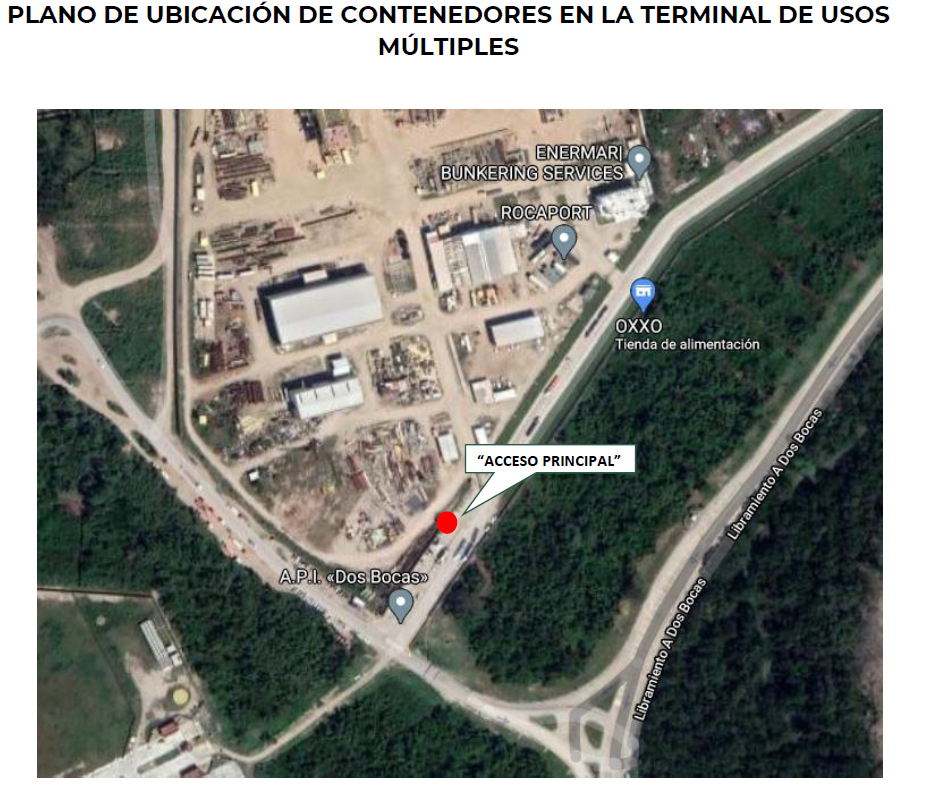 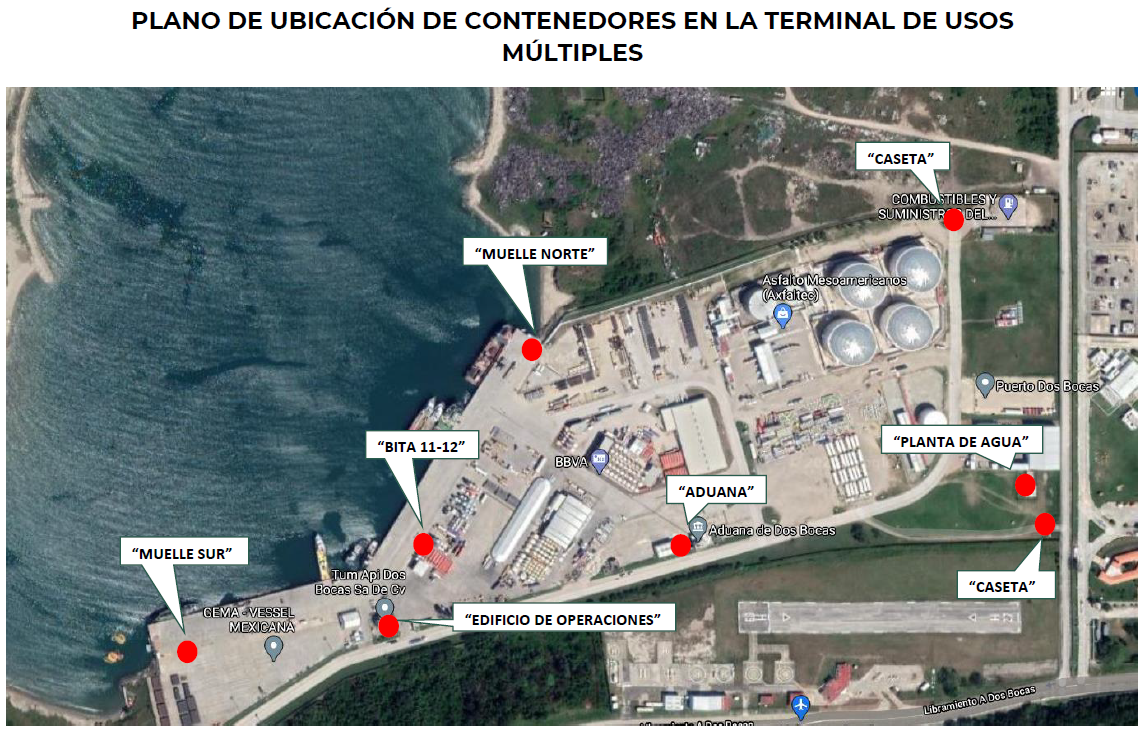 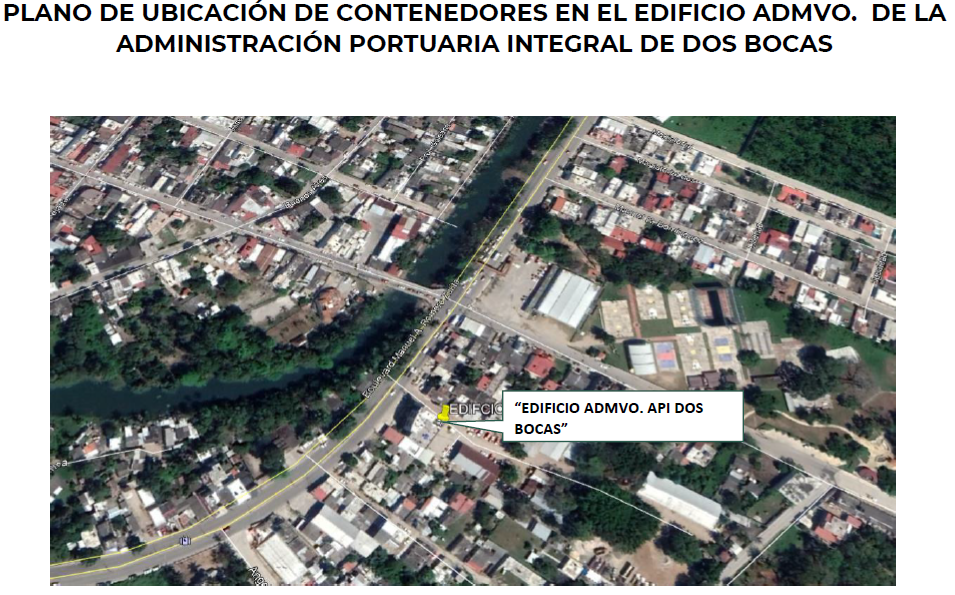 MetodologíaLey General del Equilibrio Ecológico y la Protección al Ambiente. Ley General para la Prevención y Gestión Integral de los Residuos. Ley de Protección Ambiental del Estado de Tabasco.Ley para la Prevención y Gestión Integral de los Residuos del Estado de Tabasco, incluyendo el decreto 086 de reformas con fecha 08 de mayo del 2019 y el acuerdo número 2360 de fecha 23 de noviembre del 2019.NMX-AA-061-1985.- Protección al Ambiente.- Residuos Sólidos Municipales.- Determinación de la generación.Actividades o tareas a realizarPara el servicio de recolección:Al inicio de los servicios:CV de la empresa.Contar con el Registro de Autorización para realizar los servicios de recolección, acopio, traslado y disposición final de hidrocarburos, mezclas oleosas, sustancias nocivas líquidas y basuras generadas por las embarcaciones, instalaciones portuarias y artefactos navales.  En cumplimiento al Convenio Internacional para prevenir la contaminación del mar por buque (MARPOL 73/78).Contar con permiso vigente para la recolección, transporte y disposición final de residuos de manejo especial emitidos por la autoridad ambiental correspondiente, en original y copia electrónica para cotejo.Copia tarjeta de circulación y póliza del seguro de la unidad o unidades que prestarán el servicio así como de la licencia del chofer.Procedimiento del manejo que se le dará a los residuos que se recolecten durante el servicio, firmado por el representante legal de la empresa en formato electrónico.En caso de contar con permiso vigente como centro de acopio presentarlos en original y copia electrónica para cotejo.En caso de que el destino final se haga con un tercero, se deberá presentar los permisos de autorización por parte de la autoridad ambiental que ampare al tercero como destino final.Durante los servicios de recolección:Pesaje con bascula propia debidamente calibrada (presentar certificados de calibración).Bolsas biodegradables (medidas 1.20 x 1.60 m), garantizar el abasto de bolsas. Se deberá presentar los certificados de biodegradabilidad de las bolsas.Copia del Manifiesto de entrega, recepción y disposición final de los residuos recolectados, deberá contar con los sellos del generador y empresa que realiza el servicio y las especificaciones del tipo de residuo generado (papel, cartón, plástico y residuos orgánicos) y las cantidades en KG de los mismos.Se deberá emitir un manifiesto de entrega, recepción y disposición final de los residuos que se generen en los Remolcadores a cargo de la API DOS BOCAS.Los residuos orgánicos biodegradables que sean recolectados durante el servicio deberán ser depositados en el compostero, por la persona encargada de realizar el ser- vicio, misma que deberá contar con la capacidad y conocimientos requeridos en materia ambiental y para el manejo integral de los residuos. Los residuos provenientes de poda de árboles deberá ser triturado y posteriormente deberá ser adicionado al compostero, el prestador del servicio será el responsable de proporcionar la trituradora y todo lo necesario para realizar esta actividad.El personal a cargo del servicio de recolección, deberá portar con su equipo de protección personal y cumplir con todas las medidas y recomendaciones que emita la API DBO, como los son el Manual SIPAP y Reglas de Operación del Puerto.El prestador de servicio al momento de ingresar al Recinto Portuario, deberá recolectar también los residuos que se encuentren dispersos alrededor de las islas (contenedores) y hacer un recorrido general en áreas verdes, vialidades y áreas de uso común a fin de recolectar los posibles residuos que se encuentren dispersos.Al finalizar los servicios de recolección:Manifiesto original de entrega, recepción y disposición final de los residuos recolectados (deberá contar con los sellos del generador, empresa que recolecto los servicios y del sitio de disposición final), entregando los originales debidamente liberados dentro de los 15 días posteriores al último mes de recolección.Memoria fotográfica de la realización de los servicios desde el ingreso hasta la disposición final.Se deberá realizar la limpieza de los contenedores con jabón biodegradable por lo menos cada 15 días, utilizando una geomembrana para la contención del lixiviado producto del lavado, dicha agua deberá ser retirada por el prestador de servicio.Productos e informes a entregar:Por cada servicio que se realice de manejo integral de residuos deberán entregar un manifiesto de entrega-transporte-recepción debidamente sellado por cada etapa de manejo, entregando los originales debidamente liberados dentro de los 15 días posteriores al último mes de recolección.Duración del servicio:Por cada servicio que se realice de manejo integral de residuos la duración es una jornada de 8 horas.Los servicios de recolección deberán realizarse los días viernes en un horario de 8:00 am a 4:00 pm, pudiendo cambiar dicho horario o día, previo acuerdo con el supervisor del contrato.Recursos y facilidades a ser provistos por la entidad contratante:La API DBO proporcionará acceso a la Terminal de Usos Múltiples y Edificio Administrativo.Aspectos económicos:Se solicita que los participantes interesados en realizar los servicios antes descritos, cuenten con la capacidad técnica y económica para atender la totalidad de los servicios, ya que de acuerdo con la definición de Plan de Manejo, el objetivo es minimizar la generación y maximizar el aprovechamiento y valorización de los residuos de manejo especial.Lugar de prestación de los servicios:Terminal de Uso Múltiples y Edificio Administrativo de la Administración Portuaria Integral de Dos Bocas, S.A. de C.V.Permisos:Para la recolección, transporte y disposición final de residuos de manejo especial emitidos por la autoridad correspondiente.*En caso de que el destino final se haga con un tercero, se deberá presentar los permisos de autorización por parte de la autoridad ambiental que ampare al tercero como destino final de Residuos de Manejo Especial.Consideraciones que se deberá tener en cuenta para formular la cotización:Indicar que cuenta con la capacidad para prestar el servicio en los términos y condiciones requeridos en los presentes Términos de Referencia requeridos por la Administración Portuaria Integral de Dos Bocas, S.A. de C.V.Del prestador propuesto para llevar a cabo la prestación del servicio, adjuntar copia de las constancias de capacitación en materia ambiental del personal que ejecutará los servicios.Copia de los permisos para recolección, transporte y disposición final de residuos de manejo especial.En caso de subcontratación de una parte del servicio, presentar carta compromiso.Copia de la tarjeta de circulación y póliza del seguro de la unidad o unidades que prestarán el servicio.Copia de la licencia del chofer que realizará los servicios.El prestador del servicio acepta que en caso de incumplimiento en la prestación del servicio se hará acreedor al pago de penas convencionales las cuales no podrán ex- ceder del 10% del monto total del contrato.Mencionar la fecha de vigencia de su proposición.En su cotización deberá especificar detalladamente lo que incluye el costo del servicio, tener una vigencia de por lo menos 45 días y estar expresada en moneda nacional.Mencionar el lugar y fecha de la cotización.Adjuntar copia de los siguientes documentos:Persona Física:Credencial INE vigente.CURP.Cédula Fiscal.Persona Moral:Acta constitutiva de la empresa.Poder notarial del representante legal que firme la cotización.Credencial INE del representante legal.(Firma del Representante Legal)NOMBRE, CARGO Y FIRMA DE LA PERSONA FACULTADA PARAREPRESENTAR A LA EMPRESA.ANEXO   2CARTA PROPOSICIÓN(Lugar y fecha de elaboración)ADMINISTRACIÓN PORTUARIA INTEGRAL DE DOS BOCAS, S.A. DE C.V. LUIS PÉREZ SANCHEZGERENTE DE ADMINISTRACIÓN Y FINANZAS.PRESENTE.No. de LICITACIÓN: LA-009J2P001-E17-2021Con relación a la convocatoria pública No. ___ publicada el _____________ del año en curso en la cual se convoca a los interesados para que participen en la LICITACIÓN PÚBLICA NACIONAL ELECTRÓNICA No. LA-009J2P001-E17-2021, para llevar a cabo el servicio de __________________, que convoca la Administración Portuaria Integral de Dos Bocas, S.A. de C.V., sobre el particular, por mi propio derecho, en mi carácter de (indicar puesto o cargo) de la empresa (nombre  o  razón  social) manifiesto a usted lo siguiente:A)	Que conozco y acato las disposiciones legales para el servicio de ________________, que rigen estas operaciones para las empresas de participación estatal mayoritaria del Gobierno Federal Mexicano.Que el subtotal del contrato por la Contratación de ______________, (antes de IVA)  (pesos mexicanos) es: Monto $_______________ monto en letras (_________________)C)	Que el plazo de pago (días naturales) posteriores a la presentación de las facturas y documentos correspondientes es:   ______________________Que el período de vigencia del CONTRATO será de: __________________________________Que el precio ofertado de los SERVICIOS permanecerá fijo durante la vigencia del CONTRATO.Que el lugar donde presentaré las facturas es en el domicilio de la Administración Portuaria Integral de Dos Bocas, S.A. de C.V.Que la vigencia de la propuesta es de 40 días naturales.Hago constar que la CONVOCATORIA de la LICITACIÓN convocado por la Administración Portuaria Integral de Dos Bocas, S.A. de C.V. han sido revisadas por el personal técnico, administrativo y jurídico de esta empresa y que estamos de acuerdo en que rijan las operaciones comerciales entre la Administración Portuaria Integral de Dos Bocas, S.A. de C.V. y mi representada; por lo que nos sometemos a las normas del derecho mexicano, respecto a cualquier controversia que se llegara a suscitar, relativa a las operaciones correspondientes.A t e n t a m e n t e(Cargo y firma del Representante Legal)NOMBRE, CARGO Y FIRMA DE LA PERSONA FACULTADA PARAREPRESENTAR A LA EMPRESA.ANEXO 3FORMATO PARA INDICAR PRECIOS UNITARIOS DE LOS SERVICIOS(Lugar y fecha de elaboración)ADMINISTRACIÓN PORTUARIA INTEGRAL DE DOS BOCAS, S.A. DE C.V. LUIS PÉREZ SANCHEZGERENTE DE ADMINISTRACIÓN Y FINANZASPRESENTE.No. de LICITACIÓN: LA-009J2P001-E17-2021Con relación a la convocatoria pública No. ___ publicada el _____________ del año en curso en la cual se convoca a los interesados para que participen en la LICITACIÓN PÚBLICA NACIONAL ELECTRÓNICA No. LA-009J2P001-E17-2021, para llevar a cabo la Contratación de __________________, que convoca la Administración Portuaria Integral de Dos Bocas, S.A. de C.V., sobre el particular, por mi propio derecho, en mi carácter de (indicar puesto o cargo) de la empresa (nombre  o  razón  social), presento a continuación el precio unitario de lo siguiente:Aspectos económicos El COSTO POR LA CONTRATACIÓN DEL SERVICIO DE RECOLECCIÓN DE LOS RESIDUOS SÓLIDOS URBANOS DE LA TERMINAL DE USOS MÚLTIPLES DE LA ADMINISTRACIÓN PORTUARIA INTEGRAL DE DOS BOCAS, S.A. DE C.V.A t e n t a m e n t e(Cargo y firma del Representante Legal)NOMBRE, CARGO Y FIRMA DE LA PERSONA FACULTADA PARAREPRESENTAR A LA EMPRESA.ANEXO 4FORMATO DECLARACIÓN DE QUE CONOCE LA CONVOCATORIA(Lugar y fecha de elaboración)ADMINISTRACIÓN PORTUARIA INTEGRAL DE DOS BOCAS, S.A. DE C.V. LUIS PÉREZ SANCHEZGERENTE DE ADMINISTRACIÓN Y FINANZAS.PRESENTE.No. de LICITACIÓN: LA-009J2P001-E17-2021Con relación a la convocatoria pública en la cual se convoca a los interesados para que participen en la Licitación Pública Nacional Electrónica No. LA-009J2P001-E17-2021,_________________, que convoca la Administración Portuaria Integral de Dos Bocas, S.A. de C.V., sobre el particular, manifiesto que conozco y acepto el contenido de la CONVOCATORIA y sus ANEXOS y las condiciones establecidas en las mismas, así como de las modificaciones a tales documentos que derivaron de la Junta de Aclaraciones.A T E N T A M E N T EBajo Protesta de Decir Verdad NOMBRE, CARGO Y FIRMA DE LA PERSONA FACULTADA PARAREPRESENTAR A LA EMPRESA.ANEXO 5FORMATO PARA ACREDITAR LA PERSONALIDAD DEL LICITANTE(Lugar y fecha de elaboración)ADMINISTRACIÓN PORTUARIA INTEGRAL DE DOS BOCAS, S.A. DE C.V. LUIS PÉREZ SANCHEZGERENTE DE ADMINISTRACIÓN Y FINANZAS.PRESENTE.No. de LICITACIÓN: LA-009J2P001-E17-2021_______________(nombre)________________manifiesto bajo protesta de decir verdad, que los datos aquí asentados, son ciertos y han sido debidamente verificados, así como que cuento con facultades suficientes para suscribir la propuesta en la presente LICITACIÓN PÚBLICA NACIONAL ELECTRÓNICA, a nombre y representación de:__________________(persona física o moral)_____________.Registro Federal de Contribuyentes:Domicilio.Calle y número:Colonia:	Delegación o Municipio:Código Postal:	Entidad Federativa:TeléfonosCorreo electrónico	Fax:No. de la escritura pública en la que consta de acta constitutiva:	Fecha:Nombre, número y lugar del Notario Público ante el cual se dio fe de la misma:Relación de accionistas.Apellido Paterno	Apellido Materno	Nombre(s)Descripción del objeto social:Reformas al acta constitutiva: (señalar objeto de la reforma y la fecha en que se realizó)Nombre, número y lugar del Notario Público que protocolizó la reforma:Fecha y datos de su inscripción en el Registro Público de ComercioNombre del apoderado o representante:Datos del documento mediante el cual acredita su personalidad y facultades.Escritura pública número:	Fecha:Nombre, número y lugar del Notario Público ante el cual se otorgó:(Lugar y fecha)Protesto lo necesario(Nombre y firma)Nota: El presente formato podrá ser reproducido por cada LICITANTE en el modo que estime conveniente, debiendo respetar su contenido, preferentemente, en el orden indicado y elaborarlo en hoja membretada.ANEXO 6ADMINISTRACIÓN PORTUARIA INTEGRAL DE DOS BOCAS, S.A. DE C.V. LUIS PÉREZ SANCHEZGERENTE DE ADMINISTRACIÓN Y FINANZAS.PRESENTE.No. de LICITACIÓN: LA-009J2P001-E17-2021SECRETARÍA DE HACIENDA Y CRÉDITO PÚBLICORESOLUCIÓN MISCELÁNEA FISCAL PARA 2019ARTÍCULO 32-D CÓDIGO FISCAL DE LA FEDERACIÓNPROCEDIMIENTO QUE DEBE OBSERVARSE PARA CONTRATACIONES CON LA FEDERACIÓN Y ENTIDADES FEDERATIVASEn atención a lo estipulado en el Artículo 32-D primero, segundo, tercero, cuarto y último párrafos del Código Fiscal de la Federación y la Regla 2.1.31 de la Resolución Miscelánea Fiscal para 2020, publicada en el Diario Oficial de la Federación (DOF) el 28 de diciembre de 2019. Adjunto al presente me permito entregar a usted copia de la consulta realizada al SAT para verificar el cumplimiento de nuestras obligaciones fiscales.•	Que el acuse de recepción de la solicitud de la opinión sobre el cumplimiento de sus obligaciones fiscales relativo al artículo 32 D del Código Fiscal de la Federación, contiene los siguientes datos:-Fecha de recepción de la solicitud de la opinión: ___________________________.-Folio: ______________________.Se adjunta a la presente copia simple del acuse de recepción de la solicitud antes mencionada.Así mismo, manifiesto que en el caso que exista créditos fiscales determinados firmes o no, me comprometo a pagarlos antes del inicio del presente contrato.Sin otro particular quedo de Usted. A t e n t a m e n t e__________________________________Nombre, denominación o razón socialANEXO   7Lugar y fecha de expediciónADMINISTRACIÓN PORTUARIA INTEGRAL DE DOS BOCAS, S.A. DE C.V. LUIS PÉREZ SANCHEZGERENTE DE ADMINISTRACIÓN Y FINANZAS.PRESENTE.LA LICITACIÓN PÚBLICA NACIONAL ELECTRÓNICANO. LA-009J2P001-E17-2021A fin de participar en la LICITACIÓN PÚBLICA NACIONAL ELECTRÓNICA No. LA-009J2P001-E17-2021 para la CONTRATACION DEL SERVICIO DE RECOLECCIÓN DE LOS RESIDUOS DE MANEJO ESPECIAL”, nos permitimos declarar bajo protesta de decir verdad, que conocemos la Ley de Adquisiciones, Arrendamientos y Servicios del Sector Público y aceptamos participar en dicho proceso con estricto apego a sus preceptos, así como, “NO ENCONTRARNOS DENTRO DE LOS SUPUESTOS”, que establece el Artículo 50 de dicha Ley.No tenemos ningún vínculo de los citados en la fracción I del Artículo 50 o dentro del supuesto establecido en el último párrafo del artículo 60 de la Ley de Adquisiciones, Arrendamientos y Servicios del Sector Público, con los servidores públicos, que deban decidir directamente o los que les hayan delegado tal facultad, sobre la adjudicación del pedido o contrato que sirve este proceso.No tenemos impedimento legal para participar en este proceso.A T E N T A M E N T ENOMBRE, CARGO Y FIRMA DE LA PERSONA FACULTADA PARAREPRESENTAR   A LA EMPRESA(SE DEBERÁ ELABORAR EN PAPEL MEMBRETADODE LA ASEGURADORA PARTICIPANTE)ANEXO 8FORMATO DECLARACIÓN DE INTEGRIDAD(LUGAR Y FECHA DE ELABORACIÓN)ADMINISTRACIÓN PORTUARIA INTEGRAL DE DOS BOCAS, S.A. DE C.V. LUIS PÉREZ SANCHEZGERENTE DE ADMINISTRACIÓN Y FINANZAS.PRESENTE.No. de LICITACIÓN: LA-009J2P001-E17-2021Conforme a la disposición señalada en el Articulo 30, fracción VII del Reglamento de la Ley de Adquisiciones, Arrendamientos y Servicios del Sector Publico, manifestamos que nos abstendremos (tanto por nosotros mismos como a través de interpósita persona), de adoptar conductas para que los servidores públicos de la entidad, induzcan o alteren las evaluaciones de las propuestas, el resultado del procedimiento, u otros aspectos que nos otorguen condiciones más ventajosas con relación a los demás LICITANTES  A T E N T A M E N T EBajo Protesta de Decir Verdad NOMBRE, CARGO Y FIRMA DE LA PERSONA FACULTADA PARAREPRESENTAR A LA EMPRESAANEXO   9ANEXO IV. Formato FO-CON-09 “Lista de verificación para revisar proposiciones”Declaro que mi proposición incluye los siguientes documentos relacionados a continuación:ANEXO 10CURRICULUM EMPRESARIALADMINISTRACIÓN PORTUARIA INTEGRAL DE DOS BOCAS, S.A. DE C.V. LUIS PÉREZ SANCHEZGERENTE DE ADMINISTRACIÓN Y FINANZAS.PRESENTE.No. de LICITACIÓN: LA-009J2P001-E17-20211.- Generales NombreDomicilio:		Calle y Número:		Colonia:	Código Postal:	Delegación o Municipio:		Entidad Federativa:Teléfonos:			Fax:		Correo electrónico:Registro federal de contribuyentes:		Fecha de fundación:	Nota Importante: El licitante participante, deberá adjuntar al Curriculum, evidencia fotográfica de la ubicación de sus oficinas con el objetivo de que la CONVOCANTE corroboré el domicilio en el cual se ubica.2 - Objeto de la empresa3.- Relación de principales clientes Nombre, Dirección y Teléfono4.- Políticas de crédito y/o de Ventas.5.- Relación y copia de contratos a fines con la licitación pública.Nota Importante: El licitante deberá presentar copia de los contratos relativos a los servicios de la misma naturaleza prestados con anterioridad, que respalde lo siguiente:EXPERIENCIA Y ESPECIALIDAD DEL LICITANTEEl LICITANTE entregará copia simple de él o los contratos suscritos de los últimos 3 años, en donde haya prestado LOS SERVICIO DE RECOLECCIÓN DE LOS RESIDUOS DE MANEJO ESPECIAL DE LA TERMINAL DE USOS MÚLTIPLES Y EDIFICIO ADMINISTRATIVO DE LA ADMINISTRACIÓN PORTUARIA INTEGRAL DE DOS BOCAS, S.A. DE C.V.”.Especialidad. Mayor número de contratos o documentos con los cuales el licitante puede acreditar que ha prestado servicios con las características específicas y en condiciones similares a las establecidas en esta LICITACIONCUMPLIMIENTO DE CONTRATOS. EL licitante deberá demostrar el cumplimiento de manera satisfactoria de los contratos presentados.Deberá Presentar 3 constancias que corroboren el cumplimiento total de las obligaciones contractuales expedido en hoja membretada por la empresa o entidad donde haya prestado el servicio. A T E N T A M E N T EBajo Protesta de Decir Verdad NOMBRE, CARGO Y FIRMA DE LA PERSONA FACULTADA PARAREPRESENTAR A LA EMPRESAANEXO 11-APERSONA FÍSICAFORMATO FRACCION IX DEL ARTÍCULO 49 DE LA LEY GENERAL DE RESPONSABILIDADES ADMINISTRATIVAS(Lugar y fecha de elaboración)LICITACIÓN PÚBLICA NACIONAL ELECTRÓNICA.No. de LICITACIÓN: LA-009J2P001-E17-2021 ADMINISTRACIÓN PORTUARIA INTEGRAL DE DOS BOCAS, S.A. DE C.V. LUIS PÉREZ SANCHEZGERENTE DE ADMINISTRACIÓN Y FINANZAS.PRESENTE.En cumplimiento con lo dispuesto en la fracción IX del artículo 49 de la Ley General de Responsabilidades Administrativas y para los efectos de presentar propuesta y en caso, poder celebrar contrato respectivo con esa entidad en relación a la ( nombre del procedimiento), me permito manifestarle bajo protesta de decir verdad, QUE EN MI CARÁCTER DE PERSONA FÍSICA no desempeño empleo, cargo o comisión en el servicio público o, en su caso, que a pesar de desempeñarlo, con la formalización del contrato correspondiente no se actualiza un Conflicto de Interés.A t e n t a m e n t e(Cargo y firma del Representante Legal)ANEXO 11-BPERSONA MORALFORMATO FRACCION IX DEL ARTÍCULO 49 DE LA LEY GENERAL DE RESPONSABILIDADES ADMINISTRATIVAS.(Lugar y fecha de elaboración)LICITACIÓN PÚBLICA NACIONAL ELECTRÓNICA.No. de LICITACIÓN: LA-009J2P001-E17-2021ADMINISTRACIÓN PORTUARIA INTEGRAL DE DOS BOCAS, S.A. DE C.V.  LUIS PÉREZ SANCHEZGERENTE DE ADMINISTRACIÓN Y FINANZAS.PRESENTE.En cumplimiento con lo dispuesto en la fracción IX del artículo 49 de la Ley General de Responsabilidades Administrativas y para los efectos de presentar propuesta y en caso, poder celebrar contrato respectivo con esa entidad en relación a la (nombre del procedimiento), nos permitimos manifestarle bajo protesta de decir verdad, que en mi carácter de PERSONA MORAL no desempeño empleo, cargo o comisión en el servicio público o, en su caso, que a pesar de desempeñarlo, con la formalización del contrato correspondiente no se actualiza un Conflicto de Interés.A t e n t a m e n t eCARGOS Y FIRMAS DE LOS SOCIOS O ACCIONISTAS QUE EJERZAN CONTROL SOBRE LA SOCIEDADANEXO 12No. de LICITACIÓN: LA-009J2P001-E17-2021Nota informativa para participantes de países miembros de la Organización para la Cooperación y el Desarrollo Económico. (OCDE)El compromiso de México en el combate a la corrupción ha trascendido nuestras fronteras y el ámbito de acción del gobierno federal. En el plano internacional y como miembro de la Organización para la Cooperación y el Desarrollo Económico (OCDE) y firmante de la Convención para combatir el cohecho de servidores públicos extranjeros en transacciones comerciales internacionales, hemos adquirido responsabilidades que involucran a los sectores público y privado.Esta Convención busca establecer medidas para prevenir y penalizar a las personas y a las empresas que prometan o den gratificaciones a funcionarios públicos extranjeros que participan en transacciones comerciales internacionales. Su objetivo es eliminar la competencia desleal y crear igualdad de oportunidades para las empresas que compiten por las contrataciones gubernamentales.La OCDE ha establecido mecanismos muy claros para que los países firmantes de la Convención cumplan con las recomendaciones emitidas por está y en el caso de México, iniciará en noviembre de 2003 una segunda fase de evaluación– la primera ya fue aprobada- en donde un grupo de expertos verificará, entre otros:La compatibilidad de nuestro marco jurídico con las disposiciones de la Convención.El conocimiento que tengan los sectores público y privado de las recomendaciones de la Convención.El resultado de esta evaluación impactará el grado de inversión otorgado a México por las agencias calificadores y la atracción de inversión extranjera.Las responsabilidades del sector público se centran en:Profundizar las reformas legales que inició en 1999.Difundir las recomendaciones de la Convención y las obligaciones de cada uno de los actores comprometidos en su cumplimiento.Presentar casos de cohecho en proceso y concluidos (incluyendo aquellos relacionados con lavado de dinero y extradición).Las responsabilidades del sector privado contemplan:Las empresas: adoptar esquemas preventivos como el establecimiento de códigos de conducta, de mejores prácticas corporativas (controles internos, monitoreo, información financiera pública, auditorías externas) y de mecanismos que prevengan el ofrecimiento y otorgamiento de recursos o SERVICIOS a servidores públicos, para obtener beneficios particulares o para la empresa.Los contadores públicos: realizar auditorías; no encubrir actividades ilícitas (doble contabilidad y transacciones indebidas, como asientos contables falsificados, informes financieros fraudulentos, transferencias sin autorización, acceso a los activos sin consentimiento de la gerencia); utilizar registros contables precisos; informar a los directivos sobre conductas ilegales.Los abogados: promover el cumplimiento y revisión de la Convención (imprimir el carácter vinculante entre ésta y la legislación nacional); impulsar los esquemas preventivos que deben adoptar las empresas.Las sanciones impuestas a las personas físicas o morales (privados) y a los servidores públicos que incumplan las recomendaciones de la Convención, implican entre otras, privación de la libertad, extradición, decomiso y/o embargo de dinero o SERVICIOS.Asimismo, es importante conocer que el pago realizado a servidores públicos extranjeros es perseguido y castigado independientemente de que el funcionario sea acusado o no. Las investigaciones pueden iniciarse por denuncia, pero también por otros medios, como la revisión de la situación patrimonial de los servidores públicos o la identificación de transacciones ilícitas, en el caso de las empresas.El culpable puede ser perseguido en cualquier país firmante de la Convención, independientemente del lugar donde el acto de cohecho haya sido cometido.En la medida que estos lineamientos sean conocidos por las empresas y los servidores públicos del país, estaremos contribuyendo a construir estructuras preventivas que impidan el incumplimiento de las recomendaciones de la convención y por tanto la comisión de actos de corrupción.Por otra parte, es de señalar que el Código Penal Federal sanciona el cohecho en los siguientes términos:“Articulo 222Cometen el delito de cohecho:El servidor público que por sí, o por interpósita persona solicite o reciba indebidamente para sí o para otro, dinero o cualquiera otra dádiva, o acepte una promesa, para hacer o dejar de hacer algo justo o injusto relacionado con sus funciones, yEl que de manera espontánea dé u ofrezca dinero o cualquier otra dádiva a alguna de las personas que se mencionan en la fracción anterior, para que cualquier servidor público haga u omita un acto justo o injusto relacionado con sus funciones.Al que comete el delito de cohecho se le impondrán las siguientes sanciones:Cuando la cantidad o el valor de la dádiva o promesa no exceda del equivalente de quinientas veces el salario mínimo diario vigente en el Distrito Federal en el momento de cometerse el delito, o no sea valuable, se impondrán de tres meses a dos años de prisión, multa de treinta a trescientas veces el salario mínimo diario vigente en el Distrito Federal en el momento de cometerse el delito y destitución e inhabilitación de tres meses a dos años para desempeñar otro empleo, cargo o comisión públicos.Cuando la cantidad o el valor de la dádiva, promesa o prestación exceda de quinientas veces el salario mínimo diario vigente en el Distrito Federal en el momento de cometerse el delito, se impondrán de dos años a catorce años de prisión, multa de trescientas a quinientas veces el salario mínimo diario vigente en el Distrito Federal en el momento de cometerse el delito y destitución e inhabilitación de dos años a catorce años para desempeñar otro empleo, cargo o comisión públicos.En ningún caso se devolverá a los responsables del delito de cohecho, el dinero o dádivas entregadas, las mismas se aplicarán en beneficio del Estado.Capítulo XICohecho a servidores públicos extranjeros.Artículo 222 bisSe impondrán las penas previstas en el artículo anterior al que con el propósito de obtener o retener para sí o para otra persona ventajas indebidas en el desarrollo o conducción de transacciones comerciales internacionales, ofrezca, prometa o dé, por sí o por interpósita persona, dinero o cualquiera otra dádiva, ya sea en SERVICIOS o SERVICIOS:A un servidor público extranjero para que gestione o se abstenga de gestionar la tramitación o resolución de asuntos relacionados con las funciones inherentes a su empleo, cargo o comisión;A un servidor público extranjero para llevar a cabo la tramitación o resolución de cualquier asunto que se encuentre fuera del ámbito de las funciones inherentes a su empleo, cargo o comisión, oA cualquier persona para que acuda ante un servidor público extranjero y le requiera o le proponga llevar a cabo la tramitación o resolución de cualquier asunto relacionado con las funciones inherentes al empleo, cargo o comisión de este último.Para los efectos de este artículo se entiende por servidor público extranjero, toda persona que ostente u ocupe un cargo público considerado así por la ley respectiva, en los órganos legislativo, ejecutivo o judicial de un Estado extranjero, incluyendo las agencias o empresas autónomas, independientes o de participación estatal, en cualquier orden o nivel de gobierno, así como cualquier organismo u organización pública internacionales.Cuando alguno de los delitos comprendidos en este artículo se cometa en los supuestos a que se refiere el artículo 11 de este Código, el juez impondrá a la persona moral hasta quinientos días multa y podrá decretar su suspensión o disolución, tomando en consideración el grado de conocimiento de los órganos de administración respecto del cohecho en la transacción internacional y el daño causado o el beneficio obtenido por la persona moral.”A T E N T A M E N T EBajo Protesta de Decir Verdad NOMBRE, CARGO Y FIRMA DE LA PERSONA FACULTADA PARAREPRESENTAR A LA EMPRESAANEXO 13Formato de identificación de información confidencial o información reservadaADMINISTRACIÓN PORTUARIA INTEGRAL DE DOS BOCAS, S.A. DE C.V. LUIS PÉREZ SANCHEZGERENTE DE ADMINISTRACIÓN Y FINANZAS.PRESENTE.No. de LICITACIÓN: LA-009J2P001-E17-2021De conformidad con lo señalado en La Ley Federal de Transparencia y Acceso a la Información Pública señala en los artículos 110 y 113: a continuación señalo los documentos o las secciones de éstos que la contengan información confidencial o información reservada, así como el fundamento por el cual considero que tenga ese carácter, de la información que entrego a la API DOS BOCAS, con motivo de mi participación en la licitación de referencia.API DOS BOCAS-DBO-GAF-F-19.REV.1 28/07/09Notas:1.- Se deberán utilizar tanto renglones como sean necesario.2.- Para señalar el fundamento legal se recomienda consultar la a Ley Federal de Transparencia y Acceso a la Información Pública.A T E N T A M E N T EBajo Protesta de Decir Verdad NOMBRE, CARGO Y FIRMA DE LA PERSONA FACULTADA PARAREPRESENTAR A LA EMPRESAANEXO 14API-DBO-GAF-F-48FORMATO “ENCUESTA DE TRANSPARENCIA”ENCUESTA PARA EVALUAR LA PERCEPCIÓN DE TRANSPARENCIA EN LA LICITACIÓN PÚBLICA NACIONAL ELECTRÓNICA NO. LA-009J2P001-E17-2021, PARA LA CONTRATACIÓN DE ______.INSTRUCCIONES: FAVOR DE CALIFICAR LOS SUPUESTOS PLANTEADOS EN ESTA ENCUESTA CON UNA “X“, SEGÚN SE CONSIDERE:SI USTED DESEA AGREGAR ALGÚN COMENTARIO RESPECTO AL CONCURSO, FAVOR DE ANOTARLO EN EL SIGUIENTE CUADRO:Rev. 3 20/05/19ANEXO 15No. de LICITACIÓN: LA-009J2P001-E17-2021CUESTIONARIO A PROVEEDORES PARA INTEGRAR EL LISTADO DE PROVEEDORES EVALUADOSLlene completamente todas y cada una de las preguntas siguientes:1.- ¿A cuántas empresas de nivel reconocido presentan sus SERVICIOS actualmente?Más de 5 empresas                         de 3 a 5 empresas                        menos de 3 empresas2.- Respecto a su respuesta anterior llene la siguiente información:3.- ¿Cuenta su empresa con la implementación de un sistema de Gestión Integral, es decir con procedimientos escritos?Si cuenta			   En proceso de implantación		             No cuenta4.- ¿Tiene la capacidad de cumplir con las especificaciones de calidad requeridas en los productos?SI		    NO			En caso de ser esta última explique: ______________________5.- ¿Sus productos tienen Garantía?SI		    NO			En caso de ser SI especifique el______6.- ¿Grado de cumplimiento respecto a los criterios de Calidad en el Servicio requeridos por API DOS BOCAS (Tiempo de Entrega, Cantidad especificadas, precios pactados, atención inmediata a clientes, etc)?De 80% a 100%De 50% a 80%Menos de 50%7.- ¿Su empresa cuenta con la infraestructura necesaria de oficinas, almacenes, equipo de reparto, infraestructura informática y recursos asociados (correo electrónico, fax, personal capacitado, etc.)?SI 						NOCONDICIONES ECONOMICAS8.- ¿Cuál es el plazo de crédito que está dispuesto a ofrecernos?0 días 			  7 días  	                15 días      	             20 días                      30 o más  Especifique en caso de ser otro plazo distinto a los anteriores: _____________________________8.- ¿Requiere anticipo?SI 				NO 	En caso de ser SI, especifique cantidad o porcentaje de anticipo requerido: __________________9.- ¿Esta dispuesto a ofrecernos algún descuento?SI 				NO 	En caso de ser SI, la respuesta al anterior favor de contestar las siguientes cuestiones:b) Especifique cantidad o porcentaje de descuento otorgado: __________________________________c) Especifique las condiciones para otorgar el descuento: ___________________________________API-DBO-GAF-F-48REV. 2 20/05/2019ANEXO 16ESCRITO BAJO PROTESTA DE DECIR VERDAD, QUE PRESENTARÁ LAS GARANTÍAS SOLICITADAS(Lugar y fecha de elaboración)ADMINISTRACIÓN PORTUARIA INTEGRAL DE DOS BOCAS, S.A. DE C.V. LUIS PÉREZ SANCHEZGERENTE DE ADMINISTRACIÓN Y FINANZAS.PRESENTE.No. de LICITACIÓN: LA-009J2P001-E17-2021Bajo protesta de decir verdad, manifestamos a usted, que en caso de resultar ganador de la licitación pública nacional electrónica arriba señalada, haremos entrega a la API DOS BOCAS, de las siguientes garantías:1.- GARANTÍA DE CUMPLIMIENTO DE CONTRATODicha garantía podrá ser mediante cheque de caja o fianza expedida a favor de la Administración Portuaria Integral de Dos Bocas, S.A. de C.V., expedida por una institución afianzadora autorizada por la S.H.C.P., por un monto del 10% del monto total del contrato, sin incluir el I.V.A.; esta garantía deberá estar cerrada a pesos sin centavos y deberá ser entregada a más tardar dentro de los diez días naturales siguientes a la firma del contrato.La póliza de garantía deberá prever, como mínimo, las siguientes declaraciones:Que la fianza se otorga atendiendo a todas las estipulaciones contenidas en el contrato;Que para liberar la fianza, será requisito indispensable la manifestación expresa y por escrito de la API DOS BOCAS;Que la fianza estará en vigor durante la substanciación de todos los recursos legales o juicios que se interpongan y hasta que se dicte solución definitiva por autoridad competente, yQue la afianzadora acepta expresamente someterse a los procedimientos de ejecución previstos en la Ley Federal de Instituciones de Fianzas para la efectividad de las fianzas, aún para el caso de que procediera el cobro de intereses, con motivo del pago extemporáneo del importe de la póliza de fianza requerida.Que en caso de que la API DOS BOCAS sea emplazada a juicio laboral por uno o más trabajadores que hubieran laborado para el PROVEEDOR durante la prestación de los SERVICIOS, o con motivo en las relaciones laborales mencionadas se diera el nacimiento de un crédito fiscal, por el que se llamara a juicio a las API DOS BOCAS o bien que por cualquier motivo, cualquier tercero demandara como demandado principal, solidario o en cualquier otra forma, por actos que deriven de la prestación del servicio, la fianza garantiza el pago total de las prestaciones que en su momento fuera condenada a pagar la API DOS BOCAS, quien de manera adicional y sin perjuicio de lo anterior, queda facultada por la afianzadora y por el PROVEEDOR, que es el fiado, en caso de demandas que impliquen pago de pesos o responsabilidad patrimonial, a negociar con el o los actores, el pago de las responsabilidades que se reclamen a efecto de que se libere a la API DOS BOCAS del juicio de referencia, ya sea judicial o administrativo. para tal caso, las API DOS BOCAS hará del conocimiento de la afianzadora tal evento y esta reembolsará a las API DOS BOCAS el importe negociado y en caso de negativa, las API DOS BOCAS procederán en la forma y vía a que se refiere el inciso d) anterior.Para otorgarse el finiquito, previamente el PROVEEDOR liquidará todos los pasivos contingentes del orden laboral, derivados de los trabajadores empleados por el mismo en la prestación de los servicios objeto del contrato, así como derivados de reclamaciones de estos ante las autoridades de trabajo y sus efectos fiscales, y cuando la no existencia de pasivos se extienda por manifestación bajo protesta de decir verdad por parte del PROVEEDOR, se considerará que hay ocultación de pasivos y se entenderá que esto es de mala fe.El no presentar la Garantía dentro del plazo señalado dará lugar a la rescisión Administrativa del contrato de acuerdo con lo dispuesto por el Artículo 54 de LAASSP.	2	PÓLIZA DE SEGURO DE RESPONSABILIDAD CIVIL	El LICITANTE que resulte ganador deberá entregar, a más tardar 10 días naturales siguientes a la firma del CONTRATO, una póliza de responsabilidad civil emitida por una afianzadora mexicana debidamente autorizada por un monto de $1,000,000.00 (Un millón de pesos 00/100 M.N.), a favor de la Administración Portuaria Integral de Dos Bocas, S.A. de C.V. Con dicha póliza el PROVEEDOR cubrirá los daños a equipos, instalaciones físicas, eléctricas, electrónicas y personas que pudiera ocasionar durante la prestación de los SERVICIOS. Así mismo deberá anexar copia del pago correspondiente de la póliza arriba señalada.	El no presentar esta póliza de seguro de responsabilidad, dará lugar a la rescisión administrativa del contrato, de acuerdo a lo dispuesto en el artículo 54 de la LEY.Independientemente de las garantías que se expidan, el PROVEEDOR quedará obligado ante la API DOS BOCAS de responder de los defectos y vicios ocultos de los SERVICIOS y de la calidad de los servicios, así como de cualquier otra responsabilidad en la que hubiere incurridoBajo Protesta de Decir VerdadNOMBRE, CARGO Y FIRMA DE LA PERSONA FACULTADA PARAREPRESENTAR A LA EMPRESAANEXO 17No. de LICITACIÓN: LA-009J2P001-E17-2021SECRETARIA DE CONTRALORIA Y DESARROLLO ADMINISTRATIVOACUERDO por el que se establecen las disposiciones para el uso de medios remotos de comunicación electrónica, en el envío de propuestas dentro de las licitaciones públicas que celebren las dependencias y entidades de la Administración Pública Federal, así como en la presentación de las inconformidades por la misma vía.Al margen un sello con el Escudo Nacional, que dice: Estados Unidos Mexicanos.- Secretaría de Contraloría y Desarrollo Administrativo.ARSENIO FARELL CUBILLAS, Secretario de Contraloría y Desarrollo Administrativo, con fundamento en lo dispuesto por los artículos 37 de la Ley Orgánica de la Administración Pública Federal; 7, 26, 27, 31 fracción XVIII, 56, 65 y 67 de la Ley de Adquisiciones, Arrendamientos y Servicios del Sector Público; 8, 27, 28, 33 fracción XXII, 74, 83 y 85 de la Ley de Obras Públicas y Servicios Relacionados con las Mismas, y 5 fracción I del Reglamento Interior de la Secretaría de Contraloría y Desarrollo Administrativo, tomando en cuenta las opiniones de las secretarías de Hacienda y Crédito Público, y de Comercio y Fomento Industrial, y CONSIDERANDOQue el Plan Nacional de Desarrollo 1995-2000, en su apartado relativo a la modernización de la gestión pública, establece la necesidad de implementar una renovación que revitalice los esquemas de trabajo del sector público, reoriente sus incentivos, simplifique sus procedimientos y modernice sus métodos de gestión;Que el Programa de Modernización de la Administración Pública 1995-2000, prevé el propósito de vincular la tecnología de la información con la simplificación de los procedimientos administrativos, para mejorar la calidad y oportunidad de los servicios públicos, así como hacer más eficientes los procesos en la toma de decisiones, la administración de recursos y la racionalización de los sistemas de trabajo, observando la debida congruencia con el Programa de Desarrollo Informático 1995-2000;Que en este contexto, como parte de las acciones emprendidas por la Secretaría de Contraloría y Desarrollo Administrativo, en materia de modernización administrativa, determinó poner en operación el Sistema Electrónico de Contrataciones Gubernamentales (COMPRANET), mecanismo que ha permitido difundir, agilizar y dar transparencia a los procedimientos de INVITACIÓN A CUANDO MENOS TRES celebrados por las dependencias y entidades, en materia de adquisiciones y arrendamientos de SERVICIOS muebles, y servicios de cualquier naturaleza, así como de obras públicas y servicios relacionados con las mismas;Que las ventajas que actualmente concede el propio Sistema, además de las que venía ofreciendo, se traducen en la posibilidad de que los licitantes, puedan, a su elección, sin necesidad de acudir personalmente a las oficinas de las convocantes, enviar sus propuestas, a través de medios remotos de comunicación electrónica, así como presentar sus inconformidades por la misma vía ante los órganos internos de control en las dependencias y entidades, yQue en virtud de lo que prevén las Leyes de Adquisiciones, Arrendamientos y Servicios del Sector Público, y de Obras Públicas y Servicios Relacionados con las Mismas, en el sentido de que corresponde a la Secretaría de Contraloría y Desarrollo Administrativo establecer mediante disposiciones administrativas los términos y condiciones a las que deberá ajustarse la participación de los licitantes cuando las proposiciones sean enviadas a través de medios remotos de comunicación electrónica, así como la de los interesados que decidan presentar por la misma vía sus inconformidades, he tenido a bien expedir el siguiente:ACUERDO POR EL QUE SE ESTABLECEN LAS DISPOSICIONES PARA EL USO DE MEDIOS REMOTOS DE COMUNICACION ELECTRONICA, EN EL ENVIO DE PROPUESTAS DENTRO DE LAS LICITACIONES PUBLICAS QUE CELEBREN LAS DEPENDENCIAS Y ENTIDADES DE LA ADMINISTRACION PUBLICA FEDERAL, ASI COMO EN LA PRESENTACION DE LAS INCONFORMIDADES POR LA MISMA VIAPRIMERA.- El presente Acuerdo tiene por objeto establecer las disposiciones para el uso de medios remotos de comunicación electrónica, en el envío de propuestas dentro de los procedimientos de INVITACIÓN A CUANDO MENOS TRES que celebren las dependencias y entidades de la Administración Pública Federal, así como en la presentación de las inconformidades por la misma vía.SEGUNDA.- Para efectos del presente Acuerdo, se entenderá por:I. 	Contraloría: la Secretaría de Contraloría y Desarrollo Administrativo;II. 	Leyes: las Leyes de Adquisiciones, Arrendamientos y Servicios del Sector Público, y de Obras Públicas y Servicios Relacionados con las Mismas;III.	Dependencias: las señaladas en las fracciones I a III del artículo 1 de las Leyes;IV.	Entidades: las mencionadas en las fracciones IV a V del artículo 1 de las Leyes;V.	Licitante: la persona que participa en cualquier procedimiento de INVITACIÓN A CUANDO MENOS TRES o de invitación a cuando menos tres personas;VI.	Entidades federativas: las que hace referencia la fracción VI del artículo 1 de las Leyes;VII.	Medios remotos de comunicación electrónica: los dispositivos tecnológicos para efectuar transmisión de datos e información a través de computadoras, líneas telefónicas, enlaces dedicados, microondas y similares; VIII.	COMPRANET: el Sistema Electrónico de Contrataciones Gubernamentales desarrollado por la Contraloría, con dirección electrónica en Internet: http://compranet.hacienda.gob.mx, y registrada su marca, bajo esta misma denominación, ante el Instituto Mexicano de la Propiedad Industrial;IX.	Programa informático: el medio de captura desarrollado por la Contraloría que permite a los licitantes, así como a las dependencias y entidades, enviar y recibir información por medios remotos de comunicación electrónica, así como generar para cada INVITACIÓN A CUANDO MENOS TRES un mecanismo de seguridad que garantice la confidencialidad de las propuestas que reciban las convocantes por esa vía; y que constituye el único instrumento con el cual podrán abrirse los sobres que contengan las proposiciones en la fecha y hora establecidas en la convocatoria para el inicio de los actos de presentación y apertura;X.	Medio de identificación electrónica: conjunto de datos electrónicos asociados con un documento que son utilizados para reconocer a su autor, y que legitiman el consentimiento de éste para obligarlo a las manifestaciones que en él se contienen, de conformidad con los artículos 27 y 28 de las Leyes, yXI.	Certificación del medio de identificación electrónica: el proceso mediante el cual la Contraloría emite un certificado digital para establecer la identificación electrónica de una dependencia, entidad, entidad federativa o de un licitante.TERCERA.- La Contraloría, previa evaluación, determinará las áreas convocantes de las dependencias y entidades que podrán hacer uso de medios remotos de comunicación electrónica para recibir propuestas a través de esta vía, mismas a las que les hará entrega del programa informático y del manual del usuario correspondiente.Asimismo, determinará las áreas convocantes de las entidades federativas que podrán hacer uso de dichos medios en los procedimientos de licitación que se realicen al amparo de la fracción VI del artículo 1 de las Leyes.El uso de medios de comunicación electrónica a que se refiere el presente Acuerdo, podrá hacerse extensivo a las licitaciones públicas relativas a adquisiciones, arrendamientos, servicios, obras públicas y servicios relacionados con las mismas financiadas con créditos externos otorgados al Gobierno Federal o con su aval, cuando el organismo financiero internacional lo autorice en forma expresa.CUARTA.- Los interesados que a su elección opten por participar en licitaciones públicas, a través de medios remotos de comunicación electrónica, deberán acudir a las oficinas de la Contraloría, con el propósito de que obtengan la certificación del medio de identificación electrónica, para lo cual exhibirán, entre otra documentación, la siguiente:a)	Personas físicas: acta de nacimiento, identificación oficial con fotografía y cédula del Registro Federal de Contribuyentes; en caso de que el trámite lo realice a través de algún apoderado, adicionalmente, el documento con el que se acredite el otorgamiento de dicha representación, así como la identificación oficial con fotografía y cédula del Registro Federal de Contribuyentes del apoderado.b)	Personas morales: testimonios de las escrituras públicas con las que se acredite su existencia legal, incluidas sus reformas, así como las facultades de su apoderado; identificación oficial con fotografía de dicho representante, y cédula del Registro Federal de Contribuyentes del apoderado y de la persona moral.Tratándose de personas de nacionalidad extranjera, éstas deberán exhibir documentación equivalente a la aludida en los incisos de esta disposición, debidamente apostillada o certificada por el consulado mexicano en el país de que se trate, según corresponda.Recibida la documentación de referencia, la Contraloría dentro de un plazo máximo de 72 horas contadas a partir de su recepción verificará si el interesado cubre las condiciones requeridas. De resultar procedente el interesado firmará su inscripción a COMPRANET, documento mediante el cual quedará obligado a sujetarse a los términos y condiciones previstos en este Acuerdo, y en el mismo acto la Contraloría le hará entrega del programa informático con su manual del usuario, así como del certificado digital que, como medio de identificación electrónica, deberá utilizar en sustitución de la firma autógrafa para enviar sus propuestas en las licitaciones públicas que admitan esta vía de participación.QUINTA.- El uso del certificado digital por parte de los interesados, tendrá una vigencia de un año contado a partir de su entrega, lapso durante el cual podrán, a su elección, participar por medios remotos de comunicación electrónica en las licitaciones públicas cuyas convocatorias y bases así lo establezcan en forma expresa.Para renovar el uso del certificado bastará que los interesados entreguen a la Contraloría un escrito firmado en el que manifiesten, bajo protesta de decir verdad, que la documentación exhibida para su inscripción no ha sufrido modificación alguna, por lo que respecta al acreditamiento de su personalidad y, en su caso, al de su existencia legal y al de las facultades de su representante.SEXTA.- Los interesados que opten por participar en licitaciones públicas, a través de medios remotos de comunicación electrónica, se sujetarán a lo siguiente:a)	Reconocerán como propia y auténtica la información que por medios remotos de comunicación electrónica envíen a través de COMPRANET, y que a su vez, se distinga por el medio de identificación electrónica que les certifique la Contraloría. En dicha información quedarán comprendidas las propuestas técnica y económica; la documentación distinta a éstas, y las manifestaciones bajo protesta de decir verdad que les requieran las dependencias y entidades convocantes.b)	Notificarán oportunamente a la Contraloría, bajo su responsabilidad, respecto de cualquier modificación o revocación de las facultades otorgadas a su apoderado o representante al que le haya sido entregado un certificado digital.c)	Aceptarán que el uso de su certificado digital por persona distinta a la autorizada, quedará bajo su exclusiva responsabilidad.d)	Admitirán que se tendrán por no presentadas las proposiciones y la demás documentación requerida por las dependencias y entidades convocantes, cuando los sobres en los que se contenga dicha información contengan virus informáticos o no puedan abrirse por cualquier causa motivada por problemas técnicos imputables a sus programas o equipo de cómputo.e)	Aceptarán que se tendrán por notificados del fallo y de las actas que se levanten con motivo de las licitaciones públicas en las que participen, cuando éstos se encuentren a su disposición a través de COMPRANET.f)	Consentirán que será motivo de que la Contraloría invalide su certificado digital, cuando haga mal uso de la red privada de comunicaciones de COMPRANET.g)	Renunciarán, tratándose de personas extranjeras, a invocar la protección de su gobierno, en caso de que se suscite alguna controversia relacionada con el uso de COMPRANET, y aceptarán someterse a la jurisdicción de los tribunales federales competentes.SEPTIMA.- La participación de los licitantes por medios remotos de comunicación electrónica, se sujetará a lo siguiente: a)	Será requisito indispensable que la CONVOCATORIA de la licitación sean adquiridas a través del sistema de pago en bancos por medio de los formatos que para este efecto expide COMPRANET.b)	Deberán concluir el envío de sus proposiciones técnica y económica, incluyendo la documentación distinta a éstas, a más tardar una hora antes de la fecha y hora establecida en la convocatoria para el inicio del acto de presentación de proposiciones.	La Contraloría, a través de COMPRANET, emitirá a los licitantes un acuse de recibo electrónico con el que se acreditará la recepción de sus propuestas y de la documentación distinta a éstas.c)	Preferentemente, deberán identificar cada una de las páginas que integren sus proposiciones, con los datos siguientes: Registro Federal de Contribuyentes, número de licitación y número de página, cuando ello técnicamente sea posible; dicha identificación deberá reflejarse, en su caso, en la impresión que se realice de los documentos durante el acto de apertura de las propuestas.OCTAVA.- Los servidores públicos de las dependencias y entidades responsables de conducir los actos de las licitaciones públicas, deberán observar lo siguiente:a) 	Previo al acto de presentación y apertura de proposiciones, verificar que los licitantes que participan por medios remotos de comunicación electrónica hayan realizado el pago de la CONVOCATORIA, mediante la consulta que realicen en sus propios sistemas de banca electrónica, con lo cual se dará por acreditado el pago. 	En caso de que la convocante no disponga de cuentas destinadas para el pago de bases en COMPRANET, en virtud de que utilice cuentas cuyo titular sea la Tesorería de la Federación, dicha verificación podrá realizarse a través de COMPRANET.b) 	Abrir en el acto de apertura de propuestas, en primer término, los sobres que contengan las proposiciones de los licitantes que consten por escrito, y posteriormente, los correspondientes a las propuestas recibidas por medios remotos de comunicación electrónica. 	En el supuesto de que durante el acto de presentación y apertura de proposiciones, por causas ajenas a la voluntad de la Contraloría o de la convocante, no sea posible abrir los sobres que contengan las propuestas enviadas por medios remotos de  comunicación  electrónica,  el  acto  se reanudará a partir de que se restablezcan las condiciones que dieron origen a la interrupción, salvo lo previsto en el inciso d) de la disposición Sexta.	La Contraloría podrá verificar en cualquier momento que, durante el lapso de interrupción, no se haya suscitado alguna modificación a las propuestas que obren en poder de la convocante.c) 	Imprimir para su rúbrica, las partes o la totalidad de las propuestas que haya determinado la convocante en la CONVOCATORIA de la licitación.d)	Hacer constar en el acta de la primera etapa del acto de presentación y apertura de proposiciones, las propuestas que por medios electrónicos fueron recibidas en tiempo y forma, proporcionando copia de dicha acta a los licitantes presentes que se encuentren.e)	Enviar a la Contraloría el fallo, las actas de las juntas de aclaraciones, de visitas al sitio de realización de los trabajos o de las instalaciones, de las dos etapas del acto de presentación y apertura de proposiciones, a más tardar el día hábil siguiente a aquél en que hayan concluido los propios actos, mismas que se pondrán de manera simultánea a disposición de los interesados a través de COMPRANET. f) 	Enviar a la Contraloría, una vez concluida la apertura de las propuestas económicas, el mecanismo de seguridad generado por el programa informático para la licitación de que se trate. Dicho mecanismo sólo podrá utilizarse por la Contraloría cuando ésta ejerza atribuciones de verificación o a solicitud de autoridad competente, por lo que su uso o pérdida, a excepción de este supuesto, quedará exclusivamente bajo la responsabilidad de las áreas convocantes de las dependencias y entidades. La pérdida del mecanismo de seguridad dará lugar a la cancelación de la INVITACIÓN A CUANDO MENOS TRES correspondiente.NOVENA.- En las licitaciones públicas que se realicen bajo la cobertura de los capítulos de compras del sector público de los tratados de libre comercio de los que México sea parte, será necesario que el licitante nacional o extranjero, confirme por telefacsímil u otros medios de transmisión electrónica que la propuesta enviada a través de medios electrónicos corresponde al propio licitante, dentro de los tres días hábiles siguientes al del acto de presentación y apertura de proposiciones, en el entendido de que si no se cumple este requisito la propuesta será desechada. Lo anterior deberá indicarse en la CONVOCATORIA de la licitación.Los licitantes en este tipo de licitaciones deberán incluir en las propuestas que presenten por medios electrónicos, una declaración en la que manifiesten que aceptan todas las cláusulas y condiciones de la convocatoria y bases de licitación. DECIMA.- La Contraloría, previa evaluación, determinará los órganos internos de control en las dependencias y entidades, que podrán recibir inconformidades de los interesados que opten por presentarlas a través de medios remotos de comunicación electrónica. La Contraloría comunicará a las convocantes para que establezcan en la CONVOCATORIA de las licitaciones o invitaciones, la posibilidad de que dichas inconformidades puedan ser presentadas a través de esa vía.Para tal efecto, los interesados podrán inscribirse a COMPRANET, conforme a lo señalado en la disposición Cuarta de este Acuerdo, y obtener la certificación de su medio de identificación electrónica, así como el programa informático para presentar inconformidades por medios remotos de comunicación electrónica. La renovación del uso del certificado digital que alude este párrafo, se ajustará a lo previsto por la disposición Quinta del presente Acuerdo. Salvo lo previsto en el presente Acuerdo, las inconformidades presentadas por medios remotos de comunicación electrónica se tramitarán conforme a las disposiciones establecidas en las Leyes.La Contraloría, a través de COMPRANET, emitirá a los interesados un acuse de recibo electrónico que permitirá acreditar la fecha y hora de presentación de inconformidades.En las inconformidades presentadas por esta vía, no será necesario que el promovente acredite su personalidad.Asimismo, no será requisito indispensable que el promovente acompañe la documentación que sustenta los actos del procedimiento de contratación aducidos como irregulares, cuando ésta obre en poder de la convocante, bastando para ello en la inconformidad que promueva relacionar dicha documentación con cada uno de los hechos que pretenda acreditar. En el supuesto de que la documentación mencionada no se encuentre en los archivos de la convocante, el promovente deberá remitirla por mensajería o correo certificado dentro del término de presentación de las inconformidades que establecen las Leyes.DECIMA PRIMERA.- Los licitantes que opten por presentar inconformidades, a través de medios remotos de comunicación electrónica, se sujetarán a lo siguiente:a)	Reconocerán como propia y auténtica la información que por medios remotos de comunicación electrónica envíen a través de COMPRANET, y que a su vez, se distinga por el medio de identificación electrónica que les certifique la Contraloría. Notificarán oportunamente a la Contraloría, bajo su responsabilidad, respecto de cualquier modificación o revocación de las facultades otorgadas a su apoderado o representante al que le haya sido entregado un certificado digital.c)	Aceptarán que el uso de su certificado digital por persona distinta a la autorizada, quedará bajo su exclusiva responsabilidad.d)	Admitirán que se tendrán por no presentadas las inconformidades, cuando la información remitida contenga virus informáticos o no pueda consultarse por cualquier causa motivada por problemas técnicos imputables a sus programas o equipo de cómputo.e)	Consentirán que será motivo de que la Contraloría invalide su certificado digital, cuando haga mal uso de la red privada de comunicaciones de COMPRANET.f)	Renunciarán, tratándose de personas extranjeras, a invocar la protección de su gobierno, en caso de que se suscite alguna controversia relacionada con el uso de COMPRANET, y aceptarán someterse a la jurisdicción de los tribunales federales competentes.DECIMA SEGUNDA.- Las disposiciones contenidas en el Acuerdo que establece la información relativa a los procedimientos de INVITACIÓN A CUANDO MENOS TRES que las dependencias y entidades de la Administración Pública Federal deberán remitir a la Secretaría de Contraloría y Desarrollo Administrativo por transmisión electrónica o en medio magnético, así como la documentación que las mismas podrán requerir a los PROVEEDOR para que éstos acrediten su personalidad en los procedimientos de INVITACIÓN A CUANDO MENOS TRES, publicado en el Diario Oficial de la Federación del 11 de abril de 1997, solamente en lo relativo a la forma de pago de la CONVOCATORIA, y al envío de la información a que alude el citado Acuerdo, serán aplicables a las licitaciones públicas referentes a adquisiciones, arrendamientos, servicios, obras públicas y servicios relacionados con las mismas, financiadas con créditos externos otorgados al Gobierno Federal o con su aval.DECIMA TERCERA.- La información relativa a los datos relevantes de los contratos que deriven de los procedimientos de invitación a cuando menos tres personas y de adjudicación directa, cuyos montos sean superiores a la cantidad equivalente a dos mil quinientas veces el salario mínimo general diario vigente para el Distrito Federal, sin considerar el Impuesto al Valor Agregado, deberán remitirse a la Contraloría a través de COMPRANET, a más tardar el último día hábil de cada mes, precisando los contratos formalizados durante el mes calendario inmediato anterior, conforme al programa informático que les proporcionará a las dependencias y entidades, en el mes de agosto del año 2000. Aquellas áreas de las dependencias y entidades facultadas para contratar este tipo de operaciones, que no se encuentren registradas, deberán efectuar el trámite en los términos de lo previsto por el Acuerdo aludido en la disposición Décima Segunda.DECIMA CUARTA.- En el supuesto de que se suscite alguna controversia relacionada con la información enviada a través de COMPRANET, la autoridad competente podrá solicitar a la Contraloría exhiba los archivos electrónicos que obran en COMPRANET, así como la impresión de éstos debidamente certificados, a efecto de desahogar las pruebas a que haya lugar, conforme a las disposiciones adjetivas que resulten aplicables.Las áreas de las dependencias y entidades deberán conservar en forma ordenada y sistemática los archivos electrónicos o los documentos impresos que obren en sus expedientes, cuando menos durante un lapso de tres años, contado a partir de la fecha de su recepción.DECIMA QUINTA.- Los servidores públicos de las dependencias y entidades que incumplan con las disposiciones establecidas por este Acuerdo serán sancionados, en su caso, conforme a lo previsto por la Ley Federal de Responsabilidades de los Servidores Públicos.Las consultas técnicas que se deriven de la aplicación de este Acuerdo serán desahogadas por la Contraloría a través del teléfono 54 80 64 00, en días hábiles de las 9:00 a las 18:00 horas.TRANSITORIOUNICO.- El presente Acuerdo entrará en vigor el día siguiente al de su publicación en el Diario Oficial de la Federación.Sufragio Efectivo. No Reelección.México, Distrito Federal, a los siete días del mes de agosto de dos mil.- El Secretario de Contraloría y Desarrollo Administrativo, Arsenio Farell Cubillas.- Rúbrica.ANEXO 18No. de LICITACIÓN: LA-009J2P001-E17-2021PROGRAMA DE CADENAS PRODUCTIVAS DEL GOBIERNO FEDERALEL PROGRAMA DE CADENAS PRODUCTIVAS ES UNA SOLUCIÓN INTEGRAL QUE TIENE COMO OBJETIVO FORTALECER EL DESARROLLO DE LAS MICRO, PEQUEÑAS Y MEDIANAS EMPRESAS DE NUESTRO PAÍS, CON HERRAMIENTAS QUE LES PERMITAN INCREMENTAR SU CAPACIDAD PRODUCTIVA Y DE GESTIÓN.AL INCORPORARTE A CADENAS PRODUCTIVAS TENDRÁS ACCESO SIN COSTO A LOS SIGUIENTES BENEFICIOS:•	CONOCE OPORTUNAMENTE AL CONSULTAR DESDE LA COMODIDAD DE TU NEGOCIO LOS PAGOS QUE TE REALIZARÁN LAS DEPENDENCIAS O ENTIDADES CON LA POSIBILIDAD DE OBTENER LA LIQUIDEZ QUE REQUIERES SOBRE TUS CUENTAS POR COBRAR DERIVADAS DE LA PROVEEDURÍA DE SERVICIOS Y SI REQUIERES CAPITAL DE TRABAJO PODRÁS ACCEDER A LOS PROGRAMAS DE FINANCIAMIENTO A TRAVÉS DE CRÉDITO PYME QUE NACIONAL FINANCIERA INSTRUMENTA A TRAVÉS DE LOS BANCOS.•	INCREMENTA TUS VENTAS, AL PERTENECER AL DIRECTORIO DE PROVEEDORES DEL GOBIERNO FEDERAL, MEDIANTE EL CUAL LAS DEPENDENCIAS Y/O ENTIDADES U OTRAS EMPRESAS PODRÁN CONSULTAR TU OFERTA DE PRODUCTOS Y SERVICIOS EN EL MOMENTO QUE LO REQUIERAN, AL MISMO TIEMPO, CONOCERÁS OTRAS EMPRESAS CON LA POSIBILIDAD DE AMPLIAR TU BASE DE PROVEEDORES.•	PROFESIONALIZA TU NEGOCIO, A TRAVÉS DE LOS CURSOS DE CAPACITACIÓN EN LÍNEA O PRESENCIALES, SOBRE TEMAS RELACIONADOS AL PROCESO DE COMPRA DEL GOBIERNO FEDERAL QUE TE AYUDARÁN A SER MÁS EFECTIVO AL PRESENTAR TUS PROPUESTAS. •	IDENTIFICA OPORTUNIDADES DE NEGOCIO, AL CONOCER LAS NECESIDADES DE COMPRA DEL GOBIERNO FEDERAL A TRAVÉS DE NUESTROS BOLETINES ELECTRÓNICOS.LISTA DE DOCUMENTOS PARA LA INTEGRACIÓN DEL EXPEDIENTE DE AFILIACIÓNAL PROGRAMA DE CADENAS PRODUCTIVAS1.- 	CARTA REQUERIMIENTO DE AFILIACIÓN, FALLO O PEDIDO. DEBIDAMENTE FIRMADA POR EL ÁREA USUARIA COMPRADORA2.-	**COPIA SIMPLE DEL ACTA CONSTITUTIVA (ESCRITURA CON LA QUE SE CONSTITUYE O CREA LA EMPRESA). ESTA ESCRITURA DEBE ESTAR DEBIDAMENTE INSCRITA EN EL REGISTRO PÚBLICO DE LA PROPIEDAD Y DE COMERCIO. DEBE ANEXARSE COMPLETA Y LEGIBLE EN TODAS LAS HOJAS.3.- 	**COPIA SIMPLE DE LA ESCRITURA DE REFORMAS (MODIFICACIONES A LOS ESTATUTOS DE LA EMPRESA) CAMBIOS DE RAZÓN SOCIAL, FUSIONES, CAMBIOS DE ADMINISTRACIÓN, ETC., ESTAR DEBIDAMENTE INSCRITA EN EL REGISTRO PÚBLICO DE LA PROPIEDAD Y DEL COMERCIO. COMPLETA Y LEGIBLE EN TODAS LAS HOJAS.4.-	**COPIA SIMPLE DE LA ESCRITURA PÚBLICA MEDIANTE LA CUAL SE HAGA CONSTAR LOS PODERES Y FACULTADES DEL REPRESENTANTE LEGAL PARA ACTOS DE DOMINIO. ESTA ESCRITURA DEBE ESTAR DEBIDAMENTE INSCRITA EN EL REGISTRO PÚBLICO DE LA PROPIEDAD Y DE COMERCIO. DEBE ANEXARSE COMPLETA Y LEGIBLE EN TODAS LAS HOJAS.5.- 	COMPROBANTE DE DOMICILIO FISCAL VIGENCIA NO MAYOR A 2 MESES, COMPROBANTE DE DOMICILIO OFICIAL (RECIBO DE AGUA, LUZ, TELÉFONO FIJO, PREDIO) DEBE ESTAR A NOMBRE DE LA EMPRESA, EN CASO DE NO SER ASÍ, ADJUNTAR CONTRATO DE ARRENDAMIENTO, COMODATO.6.- 	IDENTIFICACIÓN OFICIAL VIGENTE DEL (LOS) REPRESENTANTE(ES) LEGAL(ES), CON ACTOS DE DOMINIO CREDENCIAL DE ELECTOR; PASAPORTE VIGENTE Ó FM2 (PARA EXTRANJEROS) LA FIRMA DEBERÁ COINCIDIR CON LA DEL CONVENIO7.- 	ALTA EN HACIENDA Y SUS MODIFICACIONES FORMATO R-1 Ó R-2 EN CASO DE HABER CAMBIOS DE SITUACIÓN FISCAL (RAZÓN SOCIAL O DOMICILIO FISCAL) EN CASO DE NO TENER LAS ACTUALIZACIONES, PONDRÁN OBTENERLAS DE LA PÁGINA DEL SAT.8.- 	CÉDULA DEL REGISTRO FEDERAL DE CONTRIBUYENTES (RFC, HOJA AZUL)9.- 	ESTADO DE CUENTA BANCARIO DONDE SE DEPOSITARAN LOS RECURSOS, SUCURSAL, PLAZA, CLABE INTERBANCARIA VIGENCIA NO MAYOR A 2 MESES ESTADO DE CUENTA QUE EMITE LA INSTITUCIÓN FINANCIERA Y LLEGA SU DOMICILIO.LA DOCUMENTACIÓN ARRIBA DESCRITA, ES NECESARIA PARA QUE LA PROMOTORÍA GENERE LOS CONTRATOS QUE LE PERMITIRÁN TERMINAR EL PROCESO DE AFILIACIÓN UNA VEZ FIRMADOS, LOS CUALES CONSTITUYEN UNA PARTE FUNDAMENTAL DEL EXPEDIENTE:CONTRATO DE DESCUENTO AUTOMÁTICO CADENAS PRODUCTIVAS FIRMADO POR EL REPRESENTANTE LEGAL CON PODERES DE DOMINIO.2 CONVENIOS CON FIRMAS ORIGINALES CONTRATOS ORIGINALES DE CADA INTERMEDIARIO FINANCIERO. FIRMADO POR EL REPRESENTANTE LEGAL CON PODERES DE DOMINIO.(** ÚNICAMENTE, PARA PERSONAS MORALES)USTED PODRÁ CONTACTARSE CON LA PROMOTORÍA QUE VA A AFILIARLO LLAMANDO AL 01-800- NAFINSA (01-800-6234672) Ó AL 50-89-61-07; Ó ACUDIR A LAS OFICINAS DE NACIONAL FINANCIERA EN: AV. INSURGENTES SUR NO. 1971, COL GUADALUPE INN, C.P. 01020, DELEGACIÓN ÁLVARO OBREGÓN, EN EL EDIFICIO ANEXO, NIVEL JARDÍN, ÁREA DE ATENCIÓN A CLIENTES.ANEXO 19Escrito de Clasificación de Empresa (en papel membretado del LICITANTE)No. de LICITACIÓN: LA-009J2P001-E17-20211. Registro Federal de Contribuyente: ________________2. Razón Social: _________________________________3. Estado de la Republica en que se localiza físicamente: __________4. Delegación o Municipio: _________________________5. Dirección (calle y número): _______________________6. Colonia: ______________________7. Código Postal: _________________8. Lada. Teléfono y Fax: ____________9. Correo electrónico: _______________10. Nombre del Representante Legal: _____________________11. Número de Trabajadores fijos con que cuenta la empresa: __________________12. Sector (industrial, servicios o comercio): ________________________SECTOR/ NUMERO DE EMPLEADOS (MARCAR EL QUE CORRESPONDA A SU EMPRESA)13. Actividad económica de la empresa: _________________Sin más por el momento quedo de usted, como su seguro servidor.A T E N T A M E N T EBajo Protesta de Decir Verdad NOMBRE, CARGO Y FIRMA DE LA PERSONA FACULTADA PARAREPRESENTAR A LA EMPRESAANEXO 20“CARTA COMPROMISO PARA PROPUESTAS CONJUNTAS (CONSORCIADAS)”Lugar y fecha de expediciónADMINISTRACIÓN PORTUARIA INTEGRAL DE DOS BOCAS, S.A. DE C.V. LUIS PÉREZ SANCHEZGERENTE DE ADMINISTRACIÓN Y FINANZAS.PRESENTE.No. de LICITACIÓN: LA-009J2P001-E17-2021Hacemos referencia a la CONVOCATORIA de licitación.......     ..... que han sido emitidas en relación con la convocatoria publicada por la ADMINISTRACIÓN PORTUARIA INTEGRAL DE DOS BOCAS, S.A. DE C.V. el....  . de....   ........ de.....Con base en lo anterior, los abajo firmantes nos comprometemos incondicionalmente de manera conjunta y solidaria a lo siguiente:De resultar ganadores en la presente licitación, a celebrar el contrato en los términos y condiciones estipulados en la CONVOCATORIA de licitación, en la inteligencia de que la información legal, administrativa, técnica, económica y financiera requerida en la CONVOCATORIA de licitación, se adjunta en la propuesta presentada con la presente Carta Compromiso.La propuesta será válida por un período de....    días calendario contados a partir de la fecha de presentación de proposiciones, de conformidad con la CONVOCATORIA de esta licitación.Cada uno de los firmantes somos conjunta y solidariamente responsables ante ADMINISTRACIÓN PORTUARIA INTEGRAL DE DOS BOCAS, S.A. DE C.V. por el cumplimiento de todas y cada una de las obligaciones a nuestro cargo contenidas en esta carta compromiso, en la CONVOCATORIA de licitación y en el contrato que de la misma pudiera otorgarse.Hasta que el contrato sea formalizado y la fianza de cumplimiento de contrato sea constituida, o bien, se cumpla el plazo establecido en el inciso 2 de esta carta compromiso, la presente carta compromiso y la propuesta presentada se consideran en forma incondicional para los efectos legales que correspondan.Estamos de acuerdo que, de resultar ganadores en la presente licitación, si por causas imputables a nosotros, el Contrato no se formalizara en.......día..... a la........ o máximo  dentro de los veinte (20) días calendario siguientes a la fecha de notificación del fallo de la licitación o no otorgamos  la fianza de cumplimiento dentro de los 10 días naturales siguientes a la formalización del contrato, ustedes tendrán derecho, a notificar lo correspondiente al Órgano Interno de Control en API.Manifestamos nuestra aceptación para que ustedes determinen cual es la propuesta ganadora conforme a lo establecido en la CONVOCATORIA de licitación.En cumplimiento de lo establecido en el último párrafo del artículo 34 de la LAASSP, convenimos  en designar al Sr ....................................representante legal de la empresa .......................................... como el representante  común de los abajo firmantes para los fines de esta licitación.Manifestamos que ninguno de los integrantes de la agrupación se encuentra en alguno de los supuestos a que se refiere el artículo 50 de la Ley de Adquisiciones, Arrendamientos y Servicios del Sector Público.De conformidad con lo establecido en el artículo 34 de la Ley de Adquisiciones, Arrendamientos y Servicios del Sector Público y  el artículo 31 de su Reglamento, hemos celebrado entre todas las personas  que integran la agrupación, un convenio, del cual se anexa original y copia, en los términos de ( la legislación aplicable), en el que se establecen con precisión los siguientes aspectos:Nombre y domicilio de las personas integrantes, identificando, en su caso, los datos de las escrituras públicas con las que se acredita la existencia legal de las personas morales.Nombre de los representantes de cada una las personas agrupadas, identificando, en su caso, los datos de las escrituras públicas con las que se acrediten las facultades de representación.La designación de un representante común, otorgándole poder amplio y suficiente, para atender todo lo relacionado con la propuesta en el procedimiento de licitación.La descripción de las partes objeto del contrato que corresponderá cumplir a cada persona, así como la manera en que se exigirá el cumplimiento de las obligaciones.e)	Estipulación expresa de que cada uno de los firmantes quedará obligado en forma conjunta y solidaria con los demás integrantes, para comprometerse por cualquier responsabilidad derivada del contrato que se firme.La presente Carta compromiso se regirá e interpretará de acuerdo con las leyes federales de los Estados Unidos Mexicanos.  Cualquier controversia o reclamación derivada o relacionada con la presente carta compromiso quedará sujeta a la competencia exclusiva de los tribunales federales deFechada a los ____ días del mes de ___________ de ___.Nombre del licitantePor: (nombre del representante legaldebidamente autorizado)Por: (nombre del representante legaldebidamente autorizado)Nota: el presente formato podrá ser reproducido por cada participante en el modo que estime conveniente, debiendo respetar su contenido. El  convenio de referencia puede sustituir a la carta compromiso en el caso de que contenga la  información señalada en  esta carta compromiso.ANEXO 21MODELO DEL CONTRATOCONTRATO DE PRESTACIÓN DE SERVICIOS QUE CELEBRAN POR UNA PARTE LA ADMINISTRACIÓN PORTUARIA INTEGRAL DE DOS BOCAS, S.A. DE C.V., EN LO SUCESIVO LA “API”, REPRESENTADA POR SU DIRECTOR GENERAL, C. GREGORIO MARTÍNEZ NUÑEZ, Y POR LA OTRA, ____________________EN LO SUCESIVO “EL PROVEEDOR”, REPRESENTADO POR EL _________________________EN SU CARÁCTER DE_____________, Y A QUIENES ACTUANDO EN CONJUNTO SE LES IDENTIFICARÁ COMO LAS “PARTES”, MISMO QUE SE SUJETAN AL TENOR DE LAS SIGUIENTES DECLARACIONES Y CLÁUSULAS:DECLARACIONES1.- El representante de la API declara que:1.1. Representación. Se encuentra debidamente representada por su Director General, Alberto Sánchez Juárez, quien cuenta con las facultades suficientes para la celebración del presente contrato, como lo acredita con la Escritura Pública No. ____, volumen __, de fecha __ de _______ de ____, protocolizado ante la fe de _________________, Notaria Pública No.___ en ejercicio en el Estado de ________ y con adscripción en la ciudad de ____________ cuyo primer testimonio se inscribió en el folio mercantil electrónico No. ____ del Instituto Registral del Estado de ______, Oficina Registral del ________ el ___ de ____ del ____, que a la fecha del presente no le han sido modificadas ni restringidas de forma alguna.1.2. Legal existencia de la sociedad. Que su representada es una sociedad anónima de capital variable, de participación estatal mayoritaria, según consta en la escritura ____, libro ___ del ___ de ____ de ____, otorgada ante la fe de _________________  Notario Público Número _____ del _________l; Inscrita en el Registro Público de la Propiedad y del Comercio del Estado de ________, dentro de los libros de la oficina ubicada en _________, _______, el ___ de ______ de ___, bajo el número __ del Libro de entradas de Comercio; a folio del ____ al ___ del Libro de duplicados, Volumen ___; quedó anotada a Folio __ frente y ___ vuelta del Libro Primero de Comercio, Tomo ___, su constitución se autorizó por la Secretaría de Hacienda y Crédito Público mediante oficio ________ del ___ de ____ de ____.1.3. Reformas a los Estatutos. Que el ____ de _____ de _____, los estatutos sociales fueron reformados, según consta en la escritura pública ______, volumen_____, folio _____del __ de ____ del _____, del protocolo de la Notaría Pública número ___, a cargo de su titular, _________________. Inscrita en el Registro Público de la Propiedad y del Comercio del Distrito Registral de_________, _______, el ___ de _____ del ____, bajo el número ___ del Libro de entradas de comercio, a folios del ___ al __ del Libro de Duplicados Volumen __ quedó anotada a folios ___ vuelta y ___ frente del Libro Primero de Comercio; Tomo 1.1.4. Objeto Social. El objeto social de la API consiste en la administración del Puerto de Dos Bocas, Tabasco, mediante el ejercicio de los derechos y obligaciones derivados de la concesión que el Gobierno Federal le otorgó para el uso, aprovechamiento y explotación de los bienes del dominio público federal, la construcción de obras e instalaciones y la prestación de los servicios portuarios en el puerto, así como la administración de los bienes que integran su respectiva zona de desarrollo.1.5. Adjudicación. El presente contrato se otorga mediante procedimiento de contratación por __________________, en los términos de los artículos ___, fracción ___ y ___ fracción ___ de la Ley de__________________, en virtud de que “EL PROVEEDOR”, cumple a consideración del área requirente y el área contratante, con los requisitos de capacidad y experiencia técnica, para prestar el servicio materia del presente contrato, derivado de la Licitación No_____________, con fecha de fallo el día _____________________.1.6. Erogaciones. “LA API” cuenta de manera global con la aprobación para comprometer y ejercer recursos mediante el Presupuesto de Egresos de la Federación para el ejercicio 2020, conforme al oficio No. _________ del ___ de ____ del ______ de la Secretaría de ______________.1.7. Domicilio. Para los fines y efectos legales del presente CONTRATO, señala como domicilio de la API el ubicado en Boulevard Manuel Antonio Romero Zurita Número 414, colonia Quintín Arauz, C.P. 86608, Municipio de Paraíso, Tabasco.1.8. Servicios. Requiere de la prestación de LOS SERVICIO DE RECOLECCIÓN DE LOS RESIDUOS DE MANEJO ESPECIAL DE LA TERMINAL DE USOS MÚLTIPLES Y EDIFICIO ADMINISTRATIVO DE LA ADMINISTRACIÓN PORTUARIA INTEGRAL DE DOS BOCAS, S.A. DE C.V., en lo sucesivo se les denominará genéricamente como los SERVICIOS.2.- El Representante del PROVEEDOR, declara que:2.1. Legal existencia de la sociedad. Es una persona _____ de nacionalidad mexicana, acredita estar constituida conforme a la Ley de Sociedades Mercantiles, según consta mediante escritura pública No. _____ Volumen ____, de fecha __ de ____ del año ____ pasada ante la fe de ____________, Notario Público Adscrito a la Notaria Pública No. ____ con ejercicio en la Ciudad de_________, del Estado de _______; cuyo primer testimonio se inscribió el ___ de _____ del año ____, con el folio mercantil electrónico número_______, del Instituto Registral del Estado de ________. Asimismo declara que su representada se encuentra debidamente inscrita en el Registro Federal de Contribuyentes bajo la clave:___________, documentos que se agregan al presente CONTRATO. Anexo __2.2. Representación. Se encuentra legalmente representado en éste acto por el C. _________________, en su carácter de __________ y que cuenta con poder general para ___________, lo cual consta en el instrumento No. ______, Volumen _____ de fecha __ de ____ del año ______, pasada ante la fe del ______________ Notario Público Adscrito a la Notaria Pública No. ___ con ejercicio en la Ciudad de_______ del ______ de ______, documento en el cual se otorgaron facultades suficientes para la suscripción del presente instrumento y que a la fecha no le han sido revocadas ni modificadas de manera alguna. Su Registro Federal de Contribuyentes es:_____________.2.3. Objeto social. Realizar _____________________________________________________2.4. Recursos. Que cuenta con ___________________________________________ demostrando asimismo, tener suficiente capacidad técnica y financiera para prestar dicho servicio. 2.5. Domicilio. Para efectos del presente CONTRATO es el ubicado en _______________________________________3. Las PARTES declaran que: 3.1. Las requisiciones que originan el CONTRATO, la bitácora que se generé, el propio CONTRATO y sus anexos forma parte del mismo.3.2. Ausencia de vicios. Las PARTES reconocen que el presente CONTRATO lo celebran con ausencia de toda clase de violencia, error, dolo o cualquier otro vicio que afecte el consentimiento en la voluntad de las PARTES y que pudiera acarrear la nulidad absoluta o relativa del presente instrumento.3.3. Que conocen el contenido y alcance del presente CONTRATO por lo que es su voluntad proceder a la celebración y firma del presente instrumento.Expuesto lo anterior, las PARTES convienen en otorgar las siguientes:C L Á U S U L A SPRIMERA. Objeto del CONTRATO. La API encomienda al PROVEEDOR y éste acepta brindar a aquélla, los SERVICIOS consistentes en: _______________________________________________de conformidad con la Propuesta Técnica y Económica que resultó adjudicada en la Licitación Pública Nacional Electrónica No. LA-009J2P001-E17-2021, mediante fallo emitido y notificado el día _____________________, dichas propuestas se adjuntan al presente CONTRATO para formar parte integrante del mismo, y que contiene las especificaciones y alcances de los SERVICIOS. Anexo 3.SEGUNDA. Desarrollo de los SERVICIOS. Para el desarrollo de los SERVICIOS, el PROVEEDOR trabajará en forma independiente ejecutando los actos que, conforme a la naturaleza de los SERVICIOS se requieran para el desarrollo de los mismos, ajustándose a la propuesta Técnica y Económica presentada por el proveedor que se le asignó el presente contrato.TERCERA. Conclusiones. El PROVEEDOR firmará a la API, al término de la vigencia del presente CONTRATO, el documento (acta entrega-recepción), que contendrá las conclusiones que resulten de la realización de los SERVICIOS.La rendición de las conclusiones a que se refiere el párrafo anterior no implicará, por sí mismo, la aprobación de la API ni su conformidad con los SERVICIOS realizados, por lo que no liberarán al PROVEEDOR del cumplimiento estricto, oportuno y cabal de las obligaciones del presente CONTRATO, salvo que en los 30 (Treinta) días naturales posteriores al informe rendido a la API, ésta última no presente inconformidades sobre dicho informe.CUARTA. Información a cargo de la API. La API pone a disposición del PROVEEDOR, en días y horas hábiles la información o bienes que se requieran para la elaboración de los trabajos que deba realizar, y en general, para el adecuado desarrollo de los SERVICIOS, la cual tendrá el carácter de confidencial.La API autoriza desde ahora al PROVEEDOR a que, realice las visitas que considere necesarias a las zonas objeto de los SERVICIOS.QUINTA. Coordinación. Para lograr la adecuada coordinación de las actividades entre el PROVEEDOR y la API, las relaciones entre ambas se realizarán por conducto de un coordinador responsable del desarrollo y cumplimiento de los SERVICIOS. Razón por la cual por parte de la API, se designa al _____________________de la API, o a quien lo sustituya en el cargo, y por parte del PROVEEDOR, al ____________, en su carácter de ______________ y que cuenta con poder general para _______________________. En tal caso, la ________________________ de la API, estará autorizada para ejercer los derechos y cumplir las obligaciones que de este CONTRATO deriven a favor o a cargo de la API, asimismo tendrá la facultad de verificar si los SERVICIOS se están brindando por el PROVEEDOR de acuerdo con lo establecido en las cláusulas PRIMERA y SEGUNDA del presente CONTRATO.La recepción de los SERVICIOS prestados, ya sea total o parcial, se realizará previa la verificación del cumplimiento de los requisitos y plazos que para tales efectos se establecen en el presente CONTRATO.La API recibirá y aceptará en definitiva los SERVICIOS si éstos hubieren sido prestados de conformidad con lo establecido en este instrumento y en el Anexo 3.En todo caso de recepción, parcial o total, se entiende reservado el derecho de la API de reclamar por los SERVICIOS faltantes o deficientes, así como el de exigir el reembolso correspondiente por pagos indebidos.SEXTA. Daños y perjuicios. El PROVEEDOR será responsable del uso que dé a la información o bienes que, en su caso, la API le proporcione para el debido desarrollo de sus actividades, de conformidad con lo estipulado en la cláusula CUARTA, por lo que deberá responder por los daños y perjuicios que le llegaré ocasionar a la API o a terceros.SÉPTIMA. Confidencialidad. El PROVEEDOR conviene en que toda la información que reciba de la API, se considerará confidencial, por lo que no podrá hacerse del conocimiento de terceros, ni siquiera con fines académicos o científicos, sin la autorización previa y por escrito de la informante. El PROVEEDOR se obliga a que una vez concluida la vigencia del presente instrumento, no divulgará la información o datos recibidos de la API.OCTAVA. Cesión de derechos. El PROVEEDOR no podrá por ningún concepto, ceder ni transmitir total o parcialmente a terceros, los derechos y obligaciones derivados de este CONTRATO. Salvo los derechos de cobro, siempre y cuando sea previamente comunicado y aceptado por la API Dos Bocas.NOVENA. Impuestos y Derechos. Cualquier impuesto o derecho que se cause con motivo del otorgamiento o de la ejecución de este CONTRATO será a cargo de la parte que deba cubrirlo, de acuerdo con las leyes fiscales aplicables, sin perjuicio de la obligación de retención que, en su caso, incumba a la API.DÉCIMA. Costo de los SERVICIOS. El precio de los SERVICIOS es fijo y el monto total es de: $___________________más el Impuesto al Valor Agregado; el importe antes citado compensará al PROVEEDOR por materiales, sueldos, honorarios, uniformes, pasajes, organización, supervisión, dirección técnica propia, administración, prestaciones sociales y laborales del personal, las obligaciones que el propio PROVEEDOR adquiera y todos los demás gastos que se originen como consecuencia de este CONTRATO, así como su utilidad, por lo que el PROVEEDOR no podrá exigir mayor retribución por ningún otro concepto.A mes vencido, el PROVEEDOR elaborará una factura por el cobro de los SERVICIOS por un monto de ______________________ más el Impuesto al Valor Agregado, durante ____   meses de la vigencia del CONTRATO.El importe antes señalado es de conformidad con la proposición económica presentada por el PROVEEDOR.El importe total de los SERVICIOS sólo podrá ser rebasado, previo convenio adicional firmado por las partes y bajo las condiciones que establece el Artículo ___ de la Ley de ______________.El impuesto al valor agregado será trasladado en los términos de la Ley de la materia.DÉCIMA PRIMERA. Forma de pago de los SERVICIOS. Las políticas de pago que aplicará la API, para la facturación que se derive de la prestación de los SERVICIOS y el momento a partir del cual se hará exigible el pago serán las siguientes:a) El PROVEEDOR proporcionará los servicios en los domicilios comunicados por la API. b) En los siguientes cinco días posteriores a la entrega del servicio, el PROVEEDOR entregará a la API la factura correspondiente a los servicios prestados, debidamente requisitada. Dicha factura se revisará y verificará en un plazo máximo de tres días naturales después de la recepción de la misma; si los datos son correctos continuará el procedimiento para su pago, el cual concluirá con la liquidación en los 20 días naturales contados a partir de la fecha de presentación de la factura, o al posterior día hábil sí aquel no lo fuere.c) En caso de correcciones en la factura y la documentación anexa, la API rechazará, dentro de un plazo máximo de 3 días naturales, la documentación y la devolverá al PROVEEDOR ganador para que este la corrija y la presente de nueva cuenta para reiniciar el trámite de pago; por lo que en éste caso, el plazo de los 15 días iniciara a partir de la fecha de la nueva presentación.d) El PROVEEDOR deberá presentar en compañía de la primera factura que presente para pago, carta original de solicitud de pago durante la vigencia de la prestación de los servicios, firmada por el Representante Legal, con atención a la Jefatura del Departamento de Tesorería; indicando número de cuenta bancaria, banco y número de sucursal; para que una vez que sea procedente, se le haga el depósito bancario correspondiente vía transferencia electrónica.A efecto de tramitar cada pago, la API requerirá al PROVEEDOR una factura que cumpla con los requisitos fiscales.Los pagos serán mensuales y se efectuarán a mes vencido dentro de los 20 días posteriores al que el PROVEEDOR presente la factura.Cadenas Productivas. En virtud de que la API, está incorporada al Programa de Cadenas Productivas de Nacional Financiera, S.N.C. Institución de Banca de Desarrollo, manifiesta su conformidad para que el PROVEEDOR pueda ceder sus derechos de cobro a favor de un intermediario financiero que este incorporado a la cadena productiva del PROVEEDOR mediante operaciones de factoraje o descuento electrónico. El PROVEEDOR, podrá iniciar su afiliación comunicándose  al número telefónico (55) 5089-6107 o al 01 800 NAFINSA (01-800-6234672) o acudiendo a las oficinas de Nacional Financiera donde se le atenderá para el proceso de afiliación.Para que proceda la tramitación del pago, el PROVEEDOR deberá presentar mensualmente copia de los comprobantes fiscales por concepto de pago de salarios de los trabajadores que le hayan proporcionado el servicio subcontratado, de los acuses de recibo, así como de la declaración de entero de las retenciones de impuestos efectuadas a dichos trabajadores y de pago de las cuotas obrero patronales al Instituto Mexicano del Seguro Social, de conformidad con  el artículo 27, fracción V, tercer párrafo de la Ley de Impuesto sobre la Renta.De la misma manera de conformidad con el artículo 5, fracción II de la Ley del Impuesto al Valor Agregado, el PROVEEDOR deberá entregar copia simple de la declaración correspondiente y del acuse de recibo del pago del impuesto, así como de la información reportada al Servicio de Administración Tributaria sobre el pago de dicho impuesto.DÉCIMA SEGUNDA. Reglas especiales sobre el pago de los SERVICIOS. Si EL PROVEEDOR no cumple con las obligaciones derivadas del presente CONTRATO, relacionadas directamente con la prestación de los SERVICIOS, o si se dieren eventualidades relacionadas con la prestación de los SERVICIOS o con la vigencia de este CONTRATO, se estará a las estipulaciones siguientes:Cuando la vigencia del presente CONTRATO, fuere suspendida por resolución ajena a la API, y por consecuencia se dejaren de prestar los SERVICIOS, total o temporalmente, la API no se encontrará obligada a efectuar el pago de los mismos al PROVEEDOR, por el tiempo en que no se brinden los SERVICIOS.La API, queda facultada para retener cualquier número de pagos a que tenga derecho el PROVEEDOR, si éste incumple con cualquiera de las obligaciones a su cargo derivadas del presente instrumento.En caso de rescisión decretada por la API, ésta queda liberada de efectuar pago alguno al PROVEEDOR, cuando éste haya incumplido cualquier obligación a su cargo.DÉCIMA TERCERA. Lugar de prestación de los SERVICIOS. Los SERVICIOS relacionados con la contratación se realizarán en la Terminal de Usos Múltiples del Puerto de Dos Bocas, Tabasco.DÉCIMA CUARTA. Responsabilidad del PROVEEDOR frente a la API. El PROVEEDOR estará obligado a sacar en paz y a salvo a la API y a pagarle las erogaciones efectuadas con motivo de toda reclamación que se formularé en su contra y cuya responsabilidad fuere imputable, directa o indirectamente al PROVEEDOR, cuando hubiere obrado culposa o negligentemente, o por haber incurrido en actos, hechos u omisiones que sean ilícitos o que se hubieran producido en contravención de instrucciones de la API, o sin haber obtenido su consentimiento cuando éste fuere necesario de acuerdo con lo establecido en el presente CONTRATO.Asimismo, el PROVEEDOR, como empresario o patrón del personal que ocupa con motivo de la prestación de los SERVICIOS, será el único responsable de las obligaciones derivadas de las disposiciones legales y demás ordenamientos en materia de trabajo y seguridad social, por lo que la API no será considerada como patrón sustituto en relación con la prestación de los SERVICIOS. De acuerdo a lo señalado en el párrafo anterior, el PROVEEDOR, conviene en responder a todas las reclamaciones que sus trabajadores presenten por la prestación de los SERVICIOS. DÉCIMA QUINTA. Viáticos. No aplica para este CONTRATO.DÉCIMA SEXTA. Garantía de Cumplimiento del CONTRATO. La garantía de cumplimiento del CONTRATO, se solicitará al PROVEEDOR, dicha garantía será mediante fianza expedida a favor de la Administración Portuaria Integral de Dos Bocas, S.A. de C.V., expedida por una institución afianzadora autorizada por la S.H.C.P., por un monto del 10% del monto máximo del CONTRATO, sin incluir el I.V.A; esta garantía deberá estar cerrada a pesos sin centavos y deberá ser entregada a más tardar dentro de los diez días naturales siguientes a la firma del CONTRATO.La póliza de garantía deberá prever, como mínimo, las siguientes declaraciones:Que la fianza se otorga atendiendo a todas las estipulaciones contenidas en el CONTRATO; inclusive las penas convencionales;Que en caso de que la API sea emplazada a juicio laboral por uno o más trabajadores que hubieran laborado para el PROVEEDOR durante la prestación de los SERVICIOS, o con motivo en las relaciones laborales mencionadas se diera el nacimiento de un crédito fiscal, por el que se llamara a juicio a la API o bien que por cualquier motivo, cualquier tercero demandara como demandado principal, solidario o en cualquier otra forma, por actos que deriven de la prestación del servicio, la fianza garantiza el pago total de las prestaciones que en su momento fuera condenada a pagar la API, quien de manera adicional y sin perjuicio de lo anterior, queda facultada por la afianzadora y por el PROVEEDOR, que es el fiado, en caso de demanda que implique pago de pesos o responsabilidad patrimonial, a negociar con el o los actores, el pago de las responsabilidades que se reclamen a efecto de que se libere a la API del juicio de referencia, ya sea judicial o administrativo. Para tal caso, la API harán del conocimiento de la afianzadora tal evento y esta reembolsará a la API el importe negociado y en caso de negativa, la API procederá en la forma y vía a que se refiere el inciso e). Para otorgarse el finiquito, previamente el PROVEEDOR liquidará todos los pasivos contingentes del orden laboral, derivados de los trabajadores empleados por el mismo en la prestación de los SERVICIOS objeto del CONTRATO, así como derivados de reclamaciones de estos ante las autoridades de trabajo y sus efectos fiscales, y cuando la no existencia de pasivos se extienda por manifestación bajo protesta de decir verdad por parte del PROVEEDOR, se considerará que hay ocultación de pasivos y se entenderá que esto es de mala fe;Que para liberar la fianza, será requisito indispensable la manifestación expresa y por escrito de la API;Que la fianza estará vigente durante la substanciación de todos los recursos legales o juicios que se interpongan y hasta que se dicte resolución definitiva por autoridad competente; yQue la afianzadora acepta expresamente someterse a los procedimientos de ejecución previstos en la Ley Federal de Instituciones de Fianzas para la efectividad de las fianzas, aún para el caso de que procediera el cobro de intereses, con motivo del pago extemporáneo del importe de la póliza de fianza requerida.Póliza de seguro de Responsabilidad Civil. El PROVEEDOR se compromete a adquirir una póliza de seguro de responsabilidad civil en el que designará como beneficiario principal a la API, que ampare a la empresa por un monto de $1’000,000.00 (Un Millón de Pesos 00/100 M. N.), contra daños ocasionados a terceros en sus personas y propiedades, derivado de la actividad a efectuar, la póliza deberá mantenerse durante toda la vigencia del contrato y sus modificaciones. Esta póliza deberá ser entregada a la API, a más tardar dentro de los 10 (Diez) días naturales siguientes a la firma del CONTRATO. El no presentar la Garantía de cumplimiento y la póliza de seguro de responsabilidad dentro del plazo señalado dará lugar a la rescisión Administrativa del CONTRATO de acuerdo con lo dispuesto por el Artículo 54 de Ley de Adquisiciones, Arrendamientos y Servicios del Sector Público.DÉCIMA SÉPTIMA. Vigencia. El presente CONTRATO tendrá una duración a partir del ___ de ____ de  xxxx y hasta el ___ de ______de xxxx.Si durante el plazo de ejecución de los SERVICIOS, señalado en el párrafo anterior, se presentaren circunstancias por las que la API estimare necesario modificarlo, o bien en el caso de que el PROVEEDOR se viere obligado a solicitar una modificación al plazo establecido, por causas no imputables a éste, debidamente justificadas, las PARTES contratantes determinarán por escrito el nuevo plazo que regirá la conclusión del presente CONTRATO.DÉCIMA NOVENA. Modificaciones al CONTRATO. Cualquier convenio por virtud del cual se modifiquen las estipulaciones contenidas en este CONTRATO, deberá otorgarse por escrito para que tenga validez y eficacia, y el monto total de las modificaciones así como la vigencia, no rebasen en conjunto el 20% (veinte por ciento) de las condiciones pactadas originalmente, esto de conformidad con lo dispuesto en el artículo 52 de la Ley de Adquisiciones, Arrendamientos y Servicios del Sector Público.En caso de que el PROVEEDOR realizara trabajos no autorizados por la API, ya sea por el valor indicado en el párrafo precedente o mayor a éste, independiente de la responsabilidad en que incurra por los trabajos excedentes, no tendrá derecho a reclamar pago alguno por ello.DÉCIMA OCTAVA. Modificaciones al CONTRATO. Cualquier convenio por virtud del cual se modifiquen las estipulaciones contenidas en este CONTRATO, deberá otorgarse por escrito para que tenga validez y eficacia, y el monto total de las modificaciones así como la vigencia, no rebasen en conjunto el 20% (veinte por ciento) de las condiciones pactadas originalmente, esto de conformidad con lo dispuesto en el artículo 52 de la LEY.En caso de que el PROVEEDOR realizara trabajos no autorizados por la API, ya sea por el valor indicado en el párrafo precedente o mayor a éste, independiente de la responsabilidad en que incurra por los trabajos excedentes, no tendrá derecho a reclamar pago alguno por ello.DÉCIMA NOVENA. Terminación anticipada. Se podrá dar por terminado anticipadamente el CONTRATO correspondiente cuando concurran razones de interés general, o bien, cuando por causas justificadas se extinga la necesidad de requerir los SERVICIOS y se demuestre que de continuar con el cumplimiento de las obligaciones pactadas, se ocasionaría algún daño o perjuicio a la API. En estos supuestos la API reembolsará al PROVEEDOR los gastos no recuperables en que haya incurrido, siempre que éstos sean razonables, estén debidamente comprobados y se relacionen directamente con el CONTRATO correspondiente. Además de las causas que deriven de la legislación aplicable.VIGÉSIMA. Penas convencionales. De conformidad con lo estipulado en el Artículo 53 de la Ley, la API DOS BOCAS aplicará penas convencionales al PROVEEDOR, por retraso en la prestación de los SERVICIOS. El monto máximo de las penas convencionales por atraso será del 10% del monto total del CONTRATO.Cabe señalar que el pago de los SERVICIOS quedará condicionado, proporcionalmente, al pago que el PROVEEDOR deba efectuar por concepto de penas convencionales, en el entendido de que en el supuesto de que sea rescindido el CONTRATO, no procederá el cobro de dichas penalizaciones ni la contabilización de las mismas para hacer efectiva la garantía de cumplimiento.Las penas convencionales serán calculadas y les serán notificadas por la Subgerencia de Administración de la Administración Portuaria Integral de Dos Bocas S.A. de C.V., siendo esta aplicada a la facturación de los servicios del mes siguiente. Independientemente de la aplicación de las penas mencionadas las Administración Portuaria Integral de Dos Bocas S.A. de C.V. podrá optar por la rescisión del contrato.VIGÉSIMA PRIMERA. Deductivas. Adicionalmente a las penas convencionales, se aplicarán las deductivas de conformidad con el artículo 53 Bis de la Ley, cuando apliquen.VIGÉSIMA SEGUNDA. Rescisión del CONTRATO. Las PARTES convienen en que podrá rescindirse el presente CONTRATO, si el PROVEEDOR:Cede los derechos y obligaciones derivados de este CONTRATO. Salvo los derechos de cobro, previa comunicación y aceptación de la API;No cumple con lo establecido en este CONTRATO en la forma, términos y condiciones en el mismo contenidos;Se declara en quiebra, suspensión de pagos o si hace cesión de los SERVICIOS en forma que afecte  este CONTRATO, inclusive por remate judicial; ySuspende injustificadamente la prestación de los SERVICIOS.En caso de incumplimiento o violación por parte del PROVEEDOR de cualquiera de los supuestos antes mencionados, la API podrá optar entre exigir el cumplimiento del CONTRATO, o bien, decidir la rescisión del mismo.VIGÉSIMA TERCERA. Procedimiento de rescisión. Si la API considera que el PROVEEDOR ha incurrido en alguna de las causas de rescisión consignadas en la cláusula precedente, le notificará por escrito, en el domicilio señalado en la declaración 2.5 del presente instrumento, el incumplimiento o causal de rescisión en la que ha incurrido, a efecto de que esta exponga lo que a su derecho convenga y aporte en su caso, las pruebas que estime pertinentes en un plazo no mayor a 5 (cinco) días hábiles, a partir de la notificación respectiva. Si transcurre dicho plazo sin que el PROVEEDOR realice manifestación alguna en su defensa, o si después de analizar las razones expuesta por esta, la API estima que no son satisfactorias, resolverá conforme a lo dispuesto en el último párrafo de la cláusula anterior, lo que comunicará dentro de los 15 (quince) días naturales siguientes a la fecha en que concluya el plazo señalado con antelación, lo anterior de conformidad con lo establecido por el artículo 54 de la Ley de Adquisiciones, Arrendamientos y Servicios del Sector Público.Iniciado un procedimiento de conciliación la API, bajo su responsabilidad, podrá suspender el trámite del procedimiento de rescisión.VIGÉSIMA CUARTA. Procedimiento de Conciliación. En cualquier momento el PROVEEDOR o la API podrán presentar ante la Secretaría de la Función Pública solicitud de conciliación, por desavenencias derivadas del cumplimiento del CONTRATO. VIGÉSIMA QUINTA. Anexos. Conoce el contenido de los anexos que en la presente declaración se señalan, debidamente firmados por las PARTES que integran el presente CONTRATO, así como las demás normas que regulan la ejecución de los trabajos.VIGÉSIMA SEXTA. Notificaciones. Cualquier notificación o diligencia relacionada con lo establecido en este CONTRATO se entenderán válidas y eficaces si se hacen o se practican en los domicilios señalados por las PARTES en el capítulo de declaraciones, mientras alguna de ellas no dé noticia fehaciente de su cambio de domicilio a la otra.VIGÉSIMA SÉPTIMA. Legislación aplicable. Las PARTES se sujetan estrictamente, a todas y cada una de las cláusulas del presente instrumento, así como a los términos de referencia señalados en los lineamientos, procedimientos y requisitos que establece la Ley de Adquisiciones, Arrendamientos y Servicios del Sector Público y demás normas y disposiciones reglamentarias o administrativas que le sean aplicables y en forma supletoria las disposiciones contenidas en el Código Civil para el Distrito Federal en materia común y para toda la república en materia Federal.En lo no previsto en las disposiciones mencionadas en el párrafo anterior ni en este CONTRATO, el presente documento se interpretará tomando en cuenta la forma y términos en que las PARTES quisieron obligarse, los usos y costumbres civiles y mercantiles y los principios generales de derecho.VIGÉSIMA OCTAVA. Jurisdicción. Para la interpretación y cumplimiento de este CONTRATO, y para todo aquello que no esté expresamente establecido en el mismo, las PARTES convienen en someterse a la jurisdicción de los tribunales Federales de la ciudad de________, _____ por lo tanto, el PROVEEDOR renuncia al fuero que pudiera corresponderle por razón de su domicilio presente, futuro, o cualquier otra causa.El presente CONTRATO se firma por duplicado en la Ciudad de_______, _______ el ____ de ____ del año _____.ANEXO 22FORMATO LIBRE PARA DESCRIBIR LA PROPUESTA DE TRABAJOLICITACIÓN PÚBLICA NACIONAL ELECTRÓNICANo. LA-009J2P001-E17-2021Este anexo deberá contener los siguientes documentos:•	Metodología para la prestación del servicio (Manual de Operación y Manual de procedimientos)•	Plan de trabajo propuesto por el licitante•	Esquema estructural de la organización de los recursos humanosNOTA: Cada uno de los documentos deberán ser firmados por persona que ostente facultades suficientes para obligarse en los términos previstos por el Documento V, Anexo 4 de la presente convocatoria e incluir la manifestación de “Bajo Protesta de Decir Verdad”ANEXO 23CARTA BAJO PROTESTA DE DECIR VERDAD DE ENCONTRARSE AL CORRIENTE DE SUS OBLIGACIONES CON EL IMSS(ESTE FORMATO SE DEBERÁ ELABORAR EN HOJA MEMBRETADA DEL PARTICIPANTE)Paraíso, Tabasco a ___ de ________________ de 2021LUIS PÉREZ SANCHEZGERENTE DE ADMINISTRACIÓN Y FINANZASADMINISTRACION PORTUARIA INTEGRALDE DOS BOCAS, S.A. DE C.V.P R E S E N T ELicitación Pública Nacional Electrónica LA-009J2P001-E17-2021Me refiero al procedimiento de LICITACIÓN PÚBLICA NACIONAL ELECTRÓNICA número LA-009J2P001-E17-2021 en el que mi representada, la empresa __________________________ participa,  sobre el particular, me permito informar a usted, BAJO PROTESTA DE DECIR VERDAD,  que la empresa que represento se encuentra al corriente de sus obligaciones ante el Instituto Mexicano del Seguro Social, tanto a lo relativo a las cuotas patronales como las cuotas de los trabajadores que prestan su servicio en nuestra empresa. Los Licitantes, deberán presentar la opinión de cumplimiento de obligaciones fiscales en materia de seguridad social expedida por dicha Dependencia, de acuerdo al ACUERDO ACDO.SA1.HCT.101214/281.P.DIR y su Anexo Único, dictado por el H. Consejo Técnico, relativo a las Reglas para la obtención de la opinión de cumplimiento de obligaciones fiscales en materia de seguridad social, publicado el 27 de febrero de 2015 en el Diario Oficial de la Federación.Anexo formato de opinión de cumplimiento emitida por el IMSS.Nombre de la EmpresaRepresentante Legal ANEXO 24DECLARACIÓN FISCAL ANUAL DEL EJERCICIO 2019 EN EL CASO DE PERSONAS FÍSICAS, Y DECLARACIÓN FISCAL ANUAL DEL EJERCICIO 2019 EN EL CASO DE PERSONAS MORALES (COPIA SIMPLE LEGIBLE CON ACUSE Y RECIBO DE PAGO)ESTADOS FINANCIEROS 2019 CON COMPARATIVO DE RAZONES FINANCIERAS.Incluye:Sus Estados Financieros, donde indique que se cuenta con ingresos equivalente hasta el veinte por ciento del monto total de su ofertaANEXO 25ÚLTIMA DECLARACIÓN FISCAL PROVISIONAL DEL IMPUESTO SOBRE LA RENTA DEL EJERCICIO 2021(COPIA SIMPLE LEGIBLE)ANEXO 26Escrito en que el licitante manifieste bajo protesta de decir verdad, que en caso de resultar ganador, adaptará sus procesos, procedimientos e instrucciones de trabajo a los requeridos por la API DOS BOCAS de acuerdo a los requisitos que le impone a esta empresa el Sistema de Gestión Integral, certificado bajo las normas ISO 9001:2015, ISO 14001:2015, OHSAS 18001:2007, ISO 45001:2018ANEXO 27Copia del formato de registro de participación a la licitación que genera el sistema COMPRANET en la dirección: http://compranet.hacienda.gob.mx  ANEXO 28Carta del licitante bajo protesta de decir verdad en la que señale que cuenta con cuando menos un año de experiencia en la entrega de SERVICIOS referidos en el ANEXO 1, al momento de presentar sus propuestasANEXO 29Organigrama del área de la empresa que entregará los SERVICIOS a la API DOS BOCAS, proporcionando nombres, teléfono y correo electrónico de la persona quién será el supervisor designado para servir de enlace entre API DOS BOCAS y el PROVEEDOR. Este documento deberá elaborarse en hojas membretada del LICITANTEANEXO 30Escrito bajo protesta de decir verdad que cuenta con la capacidad real instalada, personal técnico y disponibilidad, conforme a lo requerido para suministrar los SERVICIOS motivo de esta CONVOCATORIAANEXO 31Escrito en el que el LICITANTE manifieste bajo protesta de decir verdad, que cuenta con personal con discapacidad, cuya antigüedad no sea inferior a seis meses, misma que se comprobará con el aviso de alta al régimen obligatorio del IMSSANEXO 32Escrito en el que el LICITANTE manifieste, bajo protesta de decir verdad, que cuenta con facultades suficientes para comprometerse por sí o por su representada, sin que resulte necesario acreditar su personalidad jurídicaANEXO 33Aviso de PrivacidadParaíso, Tabasco a ___ de ________________ de 2021LUIS PÉREZ SANCHEZGERENTE DE ADMINISTRACIÓN Y FINANZASADMINISTRACION PORTUARIA INTEGRALDE DOS BOCAS, S.A. DE C.V.P R E S E N T ELicitación Pública Nacional Electrónica LA-009J2P001-E17-2021 Escrito en el que el LICITANTE manifieste su aviso de privacidad Nombre de la EmpresaRepresentante Legal AtentamenteElaboración de la CONVOCATORIAAspectos Administrativos:Aspectos Técnicos:Elaboró_________________________________________Mtro. Fausto A. Camargo ParraSubgerente de Operaciones y Ecología________________________________________Ing. Alondra Leyva PérezDepto. De Sistemas de Gestión de Calidad y AmbientalAspectos Jurídicos:Por último agradecemos anticipadamente su participación y su apego a todo lo dispuesto en esta CONVOCATORIA.Ref.APARTADO 1INFORMACIÓN GENERAL Y ESPECÍFICA DE LA LICITACIÓN PÚBLICA NACIONAL ELECTRÓNICA 1.1Nombre de la Convocante1.2Obtención de la CONVOCATORIA a la Licitación Pública1.3Tipo y número de licitación asignado por el Sistema COMPRANET1.4Definiciones1.5Recursos 1.6Idioma para presentar proposiciones1.7 Carácter de la Licitación Pública Nacional Electrónica1.8Igualdad de GéneroAPARTADO 2OBJETO Y ALCANCE PARA LA LICITACIÓN PÚBLICA NACIONAL ELECTRÓNICA2.1Cronograma de eventos de la Licitación2.2Descripción detallada de los SERVICIOS2.3Anexo 1 de la CONVOCATORIA2.4Vigencia del Contrato2.5Lugar donde se entregarán los SERVICIOS por parte del PROVEEDOR2.6Condiciones de la ENTREGA de los SERVICIOS2.7Normas Oficiales que aplica2.8Forma de adjudicación del CONTRATO2.9Período de vigencia de la cotización2.10Condiciones de precio2.11Condiciones de pago2.12Anticipo2.13Moneda en que se cotizará y efectuará el pago respectivo2.14Monto del CONTRATO2.15Cadenas Productivas2.16Garantías de cumplimiento de CONTRATO2.17Aplicación de las garantías de cumplimiento del CONTRATO2.18Póliza de seguro de Responsabilidad Civil2.19Penas convencionalesAPARTADO 3ACTOS DEL PROCEDIMIENTO DE LA LICITACIÓN PÚBLICA NACIONAL ELECTRÓNICA3.1Autorización de reducción de plazos3.2Designación del servidor público que presidirá los actos del procedimiento3.3Visita a las Instalaciones3.4Fecha, hora y lugar de la Junta de Aclaraciones3.5Fecha, hora y lugar de celebración del acto de presentación y apertura de proposiciones3.6Criterios que se aplicarán para adjudicar el CONTRATO3.7Fecha, y forma de comunicación del fallo3.8Formalización del CONTRATO3.9Presentación conjunta de proposiciones3.10Los licitantes solo podrán presentar una proposición por Licitación Pública3.11Forma en que deberá acreditar la existencia y personalidad jurídica el licitante3.11.1Relación de documentos a presentar por el PROVEEDOR previo a la firma del contrato3.12Documentos de las proposiciones que deberán rubricarse3.13Requisitos que deberán cumplir los licitantes3.14Inconformidades3.15Causas de descalificación3.16Suspender temporalmente la licitación3.17Cancelación de la licitación3.18Declarar desierta la licitación3.19Rescisión del CONTRATO3.20De las controversias3.21Terminación anticipada del CONTRATO3.22Atraso en la entrega de los SERVICIOS3.23Sanciones3.24Nota informativa para licitantes de países miembros de la Organización para la Cooperación y el Desarrollo Económico y firmantes de la convención para combatir el cohecho de servidores públicos extranjeros en transacciones comerciales internacionales3.25Acceso a la información3.26Encuesta Programa de Transparencia y Combate a la Corrupción3.27Cuestionario a PROVEEDOR para integrar la lista de PROVEEDOR evaluados del Sistema de Gestión IntegralAPARTADO 44.1Anexos que forman parte de la Propuesta Técnica, Legal y EconómicaAPI DOS BOCAS Administración Portuaria Integral de Dos Bocas, S.A. de C.V.CONVOCANTELa Administración Portuaria Integral de Dos Bocas, S.A. de C.V., a través de la Gerencia de Administración y FinanzasCONVOCATORIACONVOCATORIA de esta LICITACIÓN PÚBLICA NACIONAL ELECTRÓNICACOMPRANETEl Sistema Electrónico de Información Pública Gubernamental sobre Adquisiciones, Arrendamientos y ServiciosOICÓrgano Interno de Control en la API DOS BOCASCONTRATOEs el acto jurídico por virtud del cual se crean y transmiten derechos y obligaciones, con la intención de producir consecuencias de derechosENTIDADAdministración Portuaria Integral de Dos Bocas, S.A. de C.V.FUNCIONARIOS PÚBLICOSPersonas al servicio de la Administración Portuaria Integral de Dos Bocas, S.A. de C.V. que asumen funciones de iniciativa, decisión y mando con carácter de autoridad y de representatividad y que ocupan los grupos jerárquicos de: Jefe de Departamento, Subgerente, Gerente y de Administración y FinanzasIVAImpuesto al Valor AgregadoLEY Ley de Adquisiciones, Arrendamientos y Servicios del Sector PúblicoLICITANTELa persona física o moral que participe en esta LICITACIÓN Pública Nacional, esto es, que adquiera la CONVOCATORIA y presente su proposición técnica y económicaPROVEEDOR Persona física o moral quien resulte ganador de esta LICITACIÓNREGLAMENTOReglamento de la Ley de Adquisiciones, Arrendamientos y Servicios del Sector PúblicoSESecretaría de EconomíaSFPSecretaría de la Función PúblicaSHCPSecretaría de Hacienda y Crédito PúblicoSERVICIOSRelativos a la CONTRATACION DEL SERVICIO DE RECOLECCIÓN DE LOS RESIDUOS DE MANEJO ESPECIAL DE LA TERMINAL DE USOS MÚLTIPLES Y EDIFICIO ADMINISTRATIVO DE LA ADMINISTRACIÓN PORTUARIA INTEGRAL DE DOS BOCAS, S.A. DE C.V., descritos en el ANEXO 1 de esta CONVOCATORIA.OCDEOrganización para la Cooperación y el Desarrollo EconómicoLICITACIÓN PÚBLICA NACIONAL ELECTRÓNICA Licitación en la cual exclusivamente se permitirá la participación de los licitantes a través de CompraNet, se utilizarán medios de identificación electrónica, las comunicaciones producirán los efectos que señala el artículo 27 de la Ley de Adquisiciones, Arrendamientos y Servicios del Sector Público.PRECIO NO ACEPTABLEEs aquél que derivado de la investigación de mercado realizada, resulte superior en un diez por ciento al ofertado respecto del que se observa como mediana en dicha investigación o en su defecto, el promedio de las ofertas presentadas en la misma licitación.PRECIO CONVENIENTEEs aquel que se determina a partir de obtener el promedio de los precios preponderantes que resulten de las proposiciones aceptadas técnicamente en la licitación, y a éste se le resta el porcentaje que determine la entidad en sus políticas, bases y lineamientos.CantidadUnidadDescripción1 (Uno)SERVICIOCONTRATACIÓN DEL SERVICIO DE RECOLECCIÓN DE LOS RESIDUOS DE MANEJO ESPECIAL DE LA TERMINAL DE USOS MÚLTIPLES Y EDIFICIO ADMINISTRATIVO DE LA ADMINISTRACIÓN PORTUARIA INTEGRAL DE DOS BOCAS, S.A. DE C.V.DIA:MES:AÑO:HORA:LUGAR:No aplica.No aplica.No aplica.No aplica.No aplica.No aplica.No aplica.DIA:23MES:03AÑO:2021HORA:DIA:MES:AÑO:HORA:LUGAR:No aplica. Con fundamento en el inciso c), artículo segundo del ACUERDO por el que se establecen las medidas preventivas que se deberán implementar para la mitigación y control de los riesgos para la salud que implica la enfermedad por el virus SARS-CoV2 (COVID-19).No aplica. Con fundamento en el inciso c), artículo segundo del ACUERDO por el que se establecen las medidas preventivas que se deberán implementar para la mitigación y control de los riesgos para la salud que implica la enfermedad por el virus SARS-CoV2 (COVID-19).No aplica. Con fundamento en el inciso c), artículo segundo del ACUERDO por el que se establecen las medidas preventivas que se deberán implementar para la mitigación y control de los riesgos para la salud que implica la enfermedad por el virus SARS-CoV2 (COVID-19).No aplica. Con fundamento en el inciso c), artículo segundo del ACUERDO por el que se establecen las medidas preventivas que se deberán implementar para la mitigación y control de los riesgos para la salud que implica la enfermedad por el virus SARS-CoV2 (COVID-19).No aplica. Con fundamento en el inciso c), artículo segundo del ACUERDO por el que se establecen las medidas preventivas que se deberán implementar para la mitigación y control de los riesgos para la salud que implica la enfermedad por el virus SARS-CoV2 (COVID-19).No aplica. Con fundamento en el inciso c), artículo segundo del ACUERDO por el que se establecen las medidas preventivas que se deberán implementar para la mitigación y control de los riesgos para la salud que implica la enfermedad por el virus SARS-CoV2 (COVID-19).No aplica. Con fundamento en el inciso c), artículo segundo del ACUERDO por el que se establecen las medidas preventivas que se deberán implementar para la mitigación y control de los riesgos para la salud que implica la enfermedad por el virus SARS-CoV2 (COVID-19).DIA:31MES:03AÑO:2021HORA:10:00LUGAR:La junta de aclaraciones se realizará de manera Electrónica, en la cual exclusivamente se permitirá la participación de los licitantes a través de CompraNet y se utilizarán medios de identificación electrónica.La junta de aclaraciones se realizará de manera Electrónica, en la cual exclusivamente se permitirá la participación de los licitantes a través de CompraNet y se utilizarán medios de identificación electrónica.La junta de aclaraciones se realizará de manera Electrónica, en la cual exclusivamente se permitirá la participación de los licitantes a través de CompraNet y se utilizarán medios de identificación electrónica.La junta de aclaraciones se realizará de manera Electrónica, en la cual exclusivamente se permitirá la participación de los licitantes a través de CompraNet y se utilizarán medios de identificación electrónica.La junta de aclaraciones se realizará de manera Electrónica, en la cual exclusivamente se permitirá la participación de los licitantes a través de CompraNet y se utilizarán medios de identificación electrónica.La junta de aclaraciones se realizará de manera Electrónica, en la cual exclusivamente se permitirá la participación de los licitantes a través de CompraNet y se utilizarán medios de identificación electrónica.La junta de aclaraciones se realizará de manera Electrónica, en la cual exclusivamente se permitirá la participación de los licitantes a través de CompraNet y se utilizarán medios de identificación electrónica.DIA:06MES:04AÑO:2021HORA:10:00LUGAR:El acto de presentación y apertura de proposiciones se realizará de manera Electrónica, en la cual exclusivamente se permitirá la participación de los licitantes a través de CompraNet y se utilizarán medios de identificación electrónica.El acto de presentación y apertura de proposiciones se realizará de manera Electrónica, en la cual exclusivamente se permitirá la participación de los licitantes a través de CompraNet y se utilizarán medios de identificación electrónica.El acto de presentación y apertura de proposiciones se realizará de manera Electrónica, en la cual exclusivamente se permitirá la participación de los licitantes a través de CompraNet y se utilizarán medios de identificación electrónica.El acto de presentación y apertura de proposiciones se realizará de manera Electrónica, en la cual exclusivamente se permitirá la participación de los licitantes a través de CompraNet y se utilizarán medios de identificación electrónica.El acto de presentación y apertura de proposiciones se realizará de manera Electrónica, en la cual exclusivamente se permitirá la participación de los licitantes a través de CompraNet y se utilizarán medios de identificación electrónica.El acto de presentación y apertura de proposiciones se realizará de manera Electrónica, en la cual exclusivamente se permitirá la participación de los licitantes a través de CompraNet y se utilizarán medios de identificación electrónica.El acto de presentación y apertura de proposiciones se realizará de manera Electrónica, en la cual exclusivamente se permitirá la participación de los licitantes a través de CompraNet y se utilizarán medios de identificación electrónica.DIA:07MES:04AÑO:2021HORA:10:00LUGAR:El acto de notificación de fallo se realizará de manera Electrónica, en la cual exclusivamente se permitirá la participación de los licitantes a través de CompraNet y se utilizarán medios de identificación electrónica.El acto de notificación de fallo se realizará de manera Electrónica, en la cual exclusivamente se permitirá la participación de los licitantes a través de CompraNet y se utilizarán medios de identificación electrónica.El acto de notificación de fallo se realizará de manera Electrónica, en la cual exclusivamente se permitirá la participación de los licitantes a través de CompraNet y se utilizarán medios de identificación electrónica.El acto de notificación de fallo se realizará de manera Electrónica, en la cual exclusivamente se permitirá la participación de los licitantes a través de CompraNet y se utilizarán medios de identificación electrónica.El acto de notificación de fallo se realizará de manera Electrónica, en la cual exclusivamente se permitirá la participación de los licitantes a través de CompraNet y se utilizarán medios de identificación electrónica.El acto de notificación de fallo se realizará de manera Electrónica, en la cual exclusivamente se permitirá la participación de los licitantes a través de CompraNet y se utilizarán medios de identificación electrónica.El acto de notificación de fallo se realizará de manera Electrónica, en la cual exclusivamente se permitirá la participación de los licitantes a través de CompraNet y se utilizarán medios de identificación electrónica.DIA:07MES:04AÑO:2021HORA:13:00LUGAR:Sala de Licitaciones de la Administración Portuaria Integral de Dos Bocas, S.A. de C.V.Sala de Licitaciones de la Administración Portuaria Integral de Dos Bocas, S.A. de C.V.Sala de Licitaciones de la Administración Portuaria Integral de Dos Bocas, S.A. de C.V.Sala de Licitaciones de la Administración Portuaria Integral de Dos Bocas, S.A. de C.V.Sala de Licitaciones de la Administración Portuaria Integral de Dos Bocas, S.A. de C.V.Sala de Licitaciones de la Administración Portuaria Integral de Dos Bocas, S.A. de C.V.Sala de Licitaciones de la Administración Portuaria Integral de Dos Bocas, S.A. de C.V.Descripción del servicioPenalizaciónEn caso de retraso en el inicio de la prestación de los SERVICIOS.Será del 0.5% por cada día natural de demora, sobre el valor diario de los servicios prestados con atraso, esta pena convencional no excederá del 10% (diez por ciento) del monto total del CONTRATO. Adicionalmente se aplicará la deductiva de conformidad con el artículo 53 Bis de la Ley.Por no realizar los servicios que se le indiquen.El cual deberá ser notificado por parte de la Gerencia de Operaciones o el Departamento de Sistemas de Gestión de Calidad y Ambiental, mediante escrito de conocimiento a la Subgerencia de Administración.Será del 0.5% por cada hora de demora sobre el valor diario de los servicios no prestados o prestados con atraso.Por no presentar los “Manifiestos de entrega-transporte-recepción, derivados del Manejo Integral de los Residuos de Manejo Especial. Se le aplicará una sanción de 0.5 sobre el valor diario de los servicios, por cada día natural de demora, contados a partir del día en que debió entregar los manifiestos.REFERENCIAREFERENCIADOCUMENTODOCUMENTOOBSERVACIONESOBSERVACIONESREQUISITOS LEGALESREQUISITOS LEGALESREQUISITOS LEGALESREQUISITOS LEGALESREQUISITOS LEGALESREQUISITOS LEGALES3.13.13.13.1Información que acredita la personalidad del LICITANTE, conforme al formato del ANEXO 5. Este documento lo presentará en hoja membretada del LICITANTE.Información que acredita la personalidad del LICITANTE, conforme al formato del ANEXO 5. Este documento lo presentará en hoja membretada del LICITANTE.La falta de este documento será motivo para desechar la propuesta.La falta de este documento será motivo para desechar la propuesta.3.13.23.13.2Declaración de Integridad, en la que el LICITANTE manifieste que por sí mismo o a través de interpósita persona, se abstendrá de adoptar conductas, para que los servidores públicos de la API DOS BOCAS, induzcan o alteren las evaluaciones de las propuestas, el resultado del procedimiento, u otros aspectos que otorguen condiciones más ventajosas con relación a los demás LICITANTES, con fundamento en el artículo 39, Apartado I, Inciso f) del REGLAMENTO. Este documento lo elaborará en hoja membretada de acuerdo al formato presentado en el ANEXO 8 de esta CONVOCATORIA.Declaración de Integridad, en la que el LICITANTE manifieste que por sí mismo o a través de interpósita persona, se abstendrá de adoptar conductas, para que los servidores públicos de la API DOS BOCAS, induzcan o alteren las evaluaciones de las propuestas, el resultado del procedimiento, u otros aspectos que otorguen condiciones más ventajosas con relación a los demás LICITANTES, con fundamento en el artículo 39, Apartado I, Inciso f) del REGLAMENTO. Este documento lo elaborará en hoja membretada de acuerdo al formato presentado en el ANEXO 8 de esta CONVOCATORIA.La falta de este documento será motivo para desechar la propuesta.La falta de este documento será motivo para desechar la propuesta.3.13.33.13.3Declaración bajo protesta de decir verdad, de no encontrarse en ninguno de los supuestos contenidos en el Artículo 50 y 60 antepenúltimo párrafo de la Ley de Adquisiciones, Arrendamiento y Servicios del Sector Público (Ver Texto en ANEXO 7 de esta CONVOCATORIA). Este documento deberá elaborarse en hoja membretada del LICITANTE. Declaración bajo protesta de decir verdad, de no encontrarse en ninguno de los supuestos contenidos en el Artículo 50 y 60 antepenúltimo párrafo de la Ley de Adquisiciones, Arrendamiento y Servicios del Sector Público (Ver Texto en ANEXO 7 de esta CONVOCATORIA). Este documento deberá elaborarse en hoja membretada del LICITANTE. La falta de este documento será motivo para desechar la propuesta.La falta de este documento será motivo para desechar la propuesta.3.13.43.13.4Escrito en el que el LICITANTE manifieste que conoce y acepta el contenido de la CONVOCATORIA y sus ANEXOS y las condiciones establecidas en las mismas, así como de las modificaciones a tales documentos que en su caso se deriven de las Juntas de Aclaraciones. (Ver Texto en ANEXO 4 de esta CONVOCATORIA). Este documento deberá elaborarse en hoja membretada del LICITANTE.Escrito en el que el LICITANTE manifieste que conoce y acepta el contenido de la CONVOCATORIA y sus ANEXOS y las condiciones establecidas en las mismas, así como de las modificaciones a tales documentos que en su caso se deriven de las Juntas de Aclaraciones. (Ver Texto en ANEXO 4 de esta CONVOCATORIA). Este documento deberá elaborarse en hoja membretada del LICITANTE.La falta de este documento será motivo para desechar la propuesta.La falta de este documento será motivo para desechar la propuesta.3.13.53.13.5Declaración bajo protesta de decir verdad, de no encontrarse en ninguno de los supuestos de la FRACCION IX DEL ARTÍCULO 49 DE LA LEY GENERAL DE RESPONSABILIDADES ADMINISTRATIVAS. (Ver Texto en ANEXO 11-A o 11-B según aplique de esta CONVOCATORIA). Este documento deberá elaborarse en hoja membretada del LICITANTE.Declaración bajo protesta de decir verdad, de no encontrarse en ninguno de los supuestos de la FRACCION IX DEL ARTÍCULO 49 DE LA LEY GENERAL DE RESPONSABILIDADES ADMINISTRATIVAS. (Ver Texto en ANEXO 11-A o 11-B según aplique de esta CONVOCATORIA). Este documento deberá elaborarse en hoja membretada del LICITANTE.La falta de este documento será motivo para desechar la propuesta.La falta de este documento será motivo para desechar la propuesta.3.13.63.13.6Escrito de Clasificación de Empresa ANEXO 19.Escrito de Clasificación de Empresa ANEXO 19.La falta de este documento NO será motivo para desechar la propuesta.La falta de este documento NO será motivo para desechar la propuesta.3.13.73.13.7NOTA INFORMATIVA para LICITANTES de países miembros de la Organización para la Cooperación y el Desarrollo Económico y firmantes de la Convención para Combatir el Cohecho de Servidores Públicos Extranjeros en Transacciones Comerciales Internacionales. ANEXO 12.NOTA INFORMATIVA para LICITANTES de países miembros de la Organización para la Cooperación y el Desarrollo Económico y firmantes de la Convención para Combatir el Cohecho de Servidores Públicos Extranjeros en Transacciones Comerciales Internacionales. ANEXO 12.La falta de este documento será motivo para desechar la propuesta.La falta de este documento será motivo para desechar la propuesta.3.13.83.13.8Carta compromiso para propuestas conjuntas (Consorciadas). ANEXO 20.Carta compromiso para propuestas conjuntas (Consorciadas). ANEXO 20.En caso que aplique, la falta de este documento será motivo para desechar la propuesta.En caso que aplique, la falta de este documento será motivo para desechar la propuesta.3.13.93.13.9Modelo de contrato. ANEXO 21.Modelo de contrato. ANEXO 21.La falta de este documento será motivo para desechar la propuesta.La falta de este documento será motivo para desechar la propuesta.REQUISITOS FINANCIEROSREQUISITOS FINANCIEROSREQUISITOS FINANCIEROSREQUISITOS FINANCIEROSREQUISITOS FINANCIEROSREQUISITOS FINANCIEROS3.13.103.13.10FORMATO de acreditación del cumplimiento de las obligaciones fiscales ANEXO 6.FORMATO de acreditación del cumplimiento de las obligaciones fiscales ANEXO 6.La falta de este documento será motivo para desechar la propuesta.La falta de este documento será motivo para desechar la propuesta.3.13.113.13.11Escrito bajo protesta de decir verdad, que presentará las garantías solicitadas. ANEXO 16.Escrito bajo protesta de decir verdad, que presentará las garantías solicitadas. ANEXO 16.La falta de este documento, será motivo para desechar la propuesta.La falta de este documento, será motivo para desechar la propuesta.3.13.123.13.12Declaración fiscal anual del ejercicio 2019 para personas físicas, y declaración fiscal anual del ejercicio 2019 para personas morales (copia simple legible con acuse y recibo de pago), estados financieros 2019 con comparativo de razones financieras.  ANEXO 24. Incluye: Sus Estados Financieros, donde indique que se cuenta con ingresos equivalente hasta el veinte por ciento del monto total de su oferta.Declaración fiscal anual del ejercicio 2019 para personas físicas, y declaración fiscal anual del ejercicio 2019 para personas morales (copia simple legible con acuse y recibo de pago), estados financieros 2019 con comparativo de razones financieras.  ANEXO 24. Incluye: Sus Estados Financieros, donde indique que se cuenta con ingresos equivalente hasta el veinte por ciento del monto total de su oferta.La falta de este documento será motivo para desechar la propuesta.La falta de este documento será motivo para desechar la propuesta.3.13.133.13.13Última declaración fiscal provisional del Impuesto Sobre la Renta del ejercicio 2021. ANEXO 25.Última declaración fiscal provisional del Impuesto Sobre la Renta del ejercicio 2021. ANEXO 25.La falta de este documento será motivo para desechar la propuesta.La falta de este documento será motivo para desechar la propuesta.REQUISITOS ADMINISTRATIVOSREQUISITOS ADMINISTRATIVOSREQUISITOS ADMINISTRATIVOSREQUISITOS ADMINISTRATIVOSREQUISITOS ADMINISTRATIVOSREQUISITOS ADMINISTRATIVOS3.13.143.13.14FORMATO relación de documentos a presentar en las proposiciones. ANEXO 9.FORMATO relación de documentos a presentar en las proposiciones. ANEXO 9.La falta de este documento NO será motivo para desechar la propuesta.La falta de este documento NO será motivo para desechar la propuesta.3.13.153.13.15Formato de identificación de información confidencial o información reservada, que el LICITANTE entregará a la API DOS BOCAS, en la LICITACIÓN (Ver Texto en ANEXO 13 de esta CONVOCATORIA).Formato de identificación de información confidencial o información reservada, que el LICITANTE entregará a la API DOS BOCAS, en la LICITACIÓN (Ver Texto en ANEXO 13 de esta CONVOCATORIA).La falta de este documento NO será motivo para desechar la propuesta.La falta de este documento NO será motivo para desechar la propuesta.3.13.163.13.16FORMATO para evaluar la percepción de transparencia del procedimiento de LICITACIÓN. NOTA: Este documento lo entregarán debidamente llenado con los datos requeridos en el acto público de fallo. En caso de que no asista representante del LICITANTE a dicho acto, lo remitirán a la entidad posteriormente vía electrónica. ANEXO 14.FORMATO para evaluar la percepción de transparencia del procedimiento de LICITACIÓN. NOTA: Este documento lo entregarán debidamente llenado con los datos requeridos en el acto público de fallo. En caso de que no asista representante del LICITANTE a dicho acto, lo remitirán a la entidad posteriormente vía electrónica. ANEXO 14.La falta de este documento NO será motivo para desechar la propuesta.La falta de este documento NO será motivo para desechar la propuesta.3.13.17FORMATO API-DBO-GAF-F-48 Cuestionario al PROVEEDOR para integrar el listado de PROVEEDORES evaluados del Sistema de Gestión de Calidad y Ambiental. NOTA: Este documento será entregado, debidamente llenado con los datos requeridos, por el licitante ganador previo a la firma del CONTRATO. ANEXO 15.La falta de este documento NO será motivo para desechar la propuesta.La falta de este documento NO será motivo para desechar la propuesta.3.13.18Programa de Cadenas Productivas. ANEXO 18.La falta de este documento NO será motivo para desechar la propuesta.La falta de este documento NO será motivo para desechar la propuesta.3.13.19Escrito en que el licitante manifieste bajo protesta de decir verdad, que en caso de resultar ganador, adaptará sus procesos, procedimientos e instrucciones de trabajo a los requeridos por la API DOS BOCAS de acuerdo a los requisitos que le impone a esta empresa el Sistema de Gestión Integral, certificado bajo las normas ISO 9001:2015, ISO 14001:2015, OHSAS 18001:2007, ISO 45001:2018 ANEXO 26.La falta de este documento será motivo para desechar la propuesta.La falta de este documento será motivo para desechar la propuesta.3.13.20Copia del formato de registro de participación a la licitación que genera el sistema COMPRANET en la dirección: http://compranet.hacienda.gob.mx. ANEXO 27.La falta de este documento será motivo para desechar la propuesta.La falta de este documento será motivo para desechar la propuesta.REQUISITOS TÉCNICOSREQUISITOS TÉCNICOSREQUISITOS TÉCNICOSREQUISITOS TÉCNICOSREQUISITOS TÉCNICOSREQUISITOS TÉCNICOS3.13.213.13.21Descripción detallada de los SERVICIOS, sin precios (ANEXO 1).Incluye:Documento (oficio) en donde se compromete a dar cumplimiento del total de requisitos establecidos en el (ANEXO 1)Copia simple de los certificados, títulos y/o diplomas que avalen la competencia del personal administrativo y operativo.Copia simple de las constancias con las que avalen el dominio de herramientas del personal administrativo  y operativo.Copia del(os) permiso(s) para la recolección, transporte y disposición final de residuos de manejo especial emitidos por la autoridad correspondiente. En caso de que el destino final se haga con un tercero, el prestador de servicios deberá presentar los permisos de autorización por parte de la autoridad ambiental que ampare al tercero como destino final de Residuos de Manejo Especial. Copia del Registro de Autorización para realizar los servicios de recolección, acopio, traslado y disposición final de hidrocarburos, mezclas oleosas, sustancias nocivas líquidas y basuras generadas por las embarcaciones, instalaciones portuarias y artefactos navales.  En cumplimiento al Convenio Internacional para prevenir la contaminación del mar por buque (MARPOL 73/78).Descripción detallada de los SERVICIOS, sin precios (ANEXO 1).Incluye:Documento (oficio) en donde se compromete a dar cumplimiento del total de requisitos establecidos en el (ANEXO 1)Copia simple de los certificados, títulos y/o diplomas que avalen la competencia del personal administrativo y operativo.Copia simple de las constancias con las que avalen el dominio de herramientas del personal administrativo  y operativo.Copia del(os) permiso(s) para la recolección, transporte y disposición final de residuos de manejo especial emitidos por la autoridad correspondiente. En caso de que el destino final se haga con un tercero, el prestador de servicios deberá presentar los permisos de autorización por parte de la autoridad ambiental que ampare al tercero como destino final de Residuos de Manejo Especial. Copia del Registro de Autorización para realizar los servicios de recolección, acopio, traslado y disposición final de hidrocarburos, mezclas oleosas, sustancias nocivas líquidas y basuras generadas por las embarcaciones, instalaciones portuarias y artefactos navales.  En cumplimiento al Convenio Internacional para prevenir la contaminación del mar por buque (MARPOL 73/78).La falta de este documento será motivo para desechar la propuesta.La falta de este documento será motivo para desechar la propuesta.3.13.223.13.22Currículum del LICITANTE, el cual deberá contener al menos la información descrita en el ANEXO 10. Este documento deberá elaborarse en hoja membretada del LICITANTE.Incluye:Evidencia Fotográfica de sus oficinas.Organigrama estructural de la organización de los recursos humanos.Copia de los contratos relativos a los servicios.Constancias que corroboren el cumplimiento total de las obligaciones contractuales.Currículum del LICITANTE, el cual deberá contener al menos la información descrita en el ANEXO 10. Este documento deberá elaborarse en hoja membretada del LICITANTE.Incluye:Evidencia Fotográfica de sus oficinas.Organigrama estructural de la organización de los recursos humanos.Copia de los contratos relativos a los servicios.Constancias que corroboren el cumplimiento total de las obligaciones contractuales.La falta de este documento será motivo para desechar la propuesta.La falta de este documento será motivo para desechar la propuesta.3.13.233.13.23Carta del licitante bajo protesta de decir verdad en la que señale que cuenta con cuando menos un año de experiencia en la entrega de SERVICIOS referidos en el ANEXO 1, al momento de presentar sus propuestas. ANEXO 28.Carta del licitante bajo protesta de decir verdad en la que señale que cuenta con cuando menos un año de experiencia en la entrega de SERVICIOS referidos en el ANEXO 1, al momento de presentar sus propuestas. ANEXO 28.La falta de este documento será motivo para desechar la propuesta.La falta de este documento será motivo para desechar la propuesta.3.13.243.13.24Organigrama del área de la empresa que entregará los SERVICIOS a la API DOS BOCAS, proporcionando nombres, teléfono y correo electrónico de la persona quién será el supervisor designado para servir de enlace entre API DOS BOCAS y el PROVEEDOR. Este documento deberá elaborarse en hojas membretada del LICITANTE. ANEXO 29.Organigrama del área de la empresa que entregará los SERVICIOS a la API DOS BOCAS, proporcionando nombres, teléfono y correo electrónico de la persona quién será el supervisor designado para servir de enlace entre API DOS BOCAS y el PROVEEDOR. Este documento deberá elaborarse en hojas membretada del LICITANTE. ANEXO 29.La falta de este documento NO será motivo para desechar la propuesta.La falta de este documento NO será motivo para desechar la propuesta.3.13.253.13.25Escrito bajo protesta de decir verdad que cuenta con la capacidad real instalada, personal técnico y disponibilidad, conforme a lo requerido para suministrar los SERVICIOS motivo de esta CONVOCATORIA. ANEXO 30.Escrito bajo protesta de decir verdad que cuenta con la capacidad real instalada, personal técnico y disponibilidad, conforme a lo requerido para suministrar los SERVICIOS motivo de esta CONVOCATORIA. ANEXO 30.La falta de este documento será motivo para desechar la propuesta.La falta de este documento será motivo para desechar la propuesta.3.13.263.13.26Escrito en el que el LICITANTE manifieste bajo protesta de decir verdad, que en su caso, cuenta con personal con discapacidad, cuya antigüedad no sea inferior a seis meses, misma que se comprobará con el aviso de alta al régimen obligatorio del IMSS. ANEXO 31.Escrito en el que el LICITANTE manifieste bajo protesta de decir verdad, que en su caso, cuenta con personal con discapacidad, cuya antigüedad no sea inferior a seis meses, misma que se comprobará con el aviso de alta al régimen obligatorio del IMSS. ANEXO 31.La falta de este documento NO será motivo para desechar la propuesta.La falta de este documento NO será motivo para desechar la propuesta.3.13.273.13.27Formato libre para describir la propuesta de trabajo ANEXO 22, incluye:Metodología para la prestación del servicio.Plan de trabajo propuesto por el licitante.Esquema estructural de la organización de los recursos humanos.Formato libre para describir la propuesta de trabajo ANEXO 22, incluye:Metodología para la prestación del servicio.Plan de trabajo propuesto por el licitante.Esquema estructural de la organización de los recursos humanos.La falta de este documento NO será motivo para desechar la propuesta.La falta de este documento NO será motivo para desechar la propuesta.3.13.283.13.28Escrito en el que el LICITANTE manifieste, bajo protesta de decir verdad, que cuenta con facultades suficientes para comprometerse por sí o por su representada, sin que resulte necesario acreditar su personalidad jurídica. ANEXO 32.Escrito en el que el LICITANTE manifieste, bajo protesta de decir verdad, que cuenta con facultades suficientes para comprometerse por sí o por su representada, sin que resulte necesario acreditar su personalidad jurídica. ANEXO 32.La falta de este documento será motivo para desechar la propuesta.La falta de este documento será motivo para desechar la propuesta.3.13.293.13.29Opinión de cumplimiento de obligaciones fiscales en materia de seguridad social expedida por dicha dependencia, de acuerdo con el ACUERDO ACDO.SA1.HCT.101214/281.P.DIR y su Anexo Único, dictado por el H. Consejo Técnico, relativo a las Reglas para la obtención de la opinión de cumplimiento de obligaciones fiscales en materia de seguridad social, publicado el 27 de febrero de 2015 en el Diario Oficial de la Federación. ANEXO 23.Opinión de cumplimiento de obligaciones fiscales en materia de seguridad social expedida por dicha dependencia, de acuerdo con el ACUERDO ACDO.SA1.HCT.101214/281.P.DIR y su Anexo Único, dictado por el H. Consejo Técnico, relativo a las Reglas para la obtención de la opinión de cumplimiento de obligaciones fiscales en materia de seguridad social, publicado el 27 de febrero de 2015 en el Diario Oficial de la Federación. ANEXO 23.La falta de este documento será motivo para desechar la propuesta.La falta de este documento será motivo para desechar la propuesta.3.13.303.13.30Acuerdo por el que se establecen las disposiciones para el uso de medios remotos de comunicación electrónica, en el envío de propuestas dentro de las licitaciones públicas que celebren las dependencias y entidades de la Administración Pública Federal, así como en la presentación de las inconformidades por la misma vía”, publicado en el Diario Oficial de la Federación el 9 de agosto del año 2000. ANEXO 17.Acuerdo por el que se establecen las disposiciones para el uso de medios remotos de comunicación electrónica, en el envío de propuestas dentro de las licitaciones públicas que celebren las dependencias y entidades de la Administración Pública Federal, así como en la presentación de las inconformidades por la misma vía”, publicado en el Diario Oficial de la Federación el 9 de agosto del año 2000. ANEXO 17.La falta de este documento será motivo para desechar la propuesta.La falta de este documento será motivo para desechar la propuesta.REQUISITOS ECONÓMICOSREQUISITOS ECONÓMICOSREQUISITOS ECONÓMICOSREQUISITOS ECONÓMICOSREQUISITOS ECONÓMICOSREQUISITOS ECONÓMICOS3.13.313.13.31Carta proposición, esta deberá requisitarse de acuerdo con el formato mostrado en el ANEXO 2 de esta CONVOCATORIA. Este documento deberá elaborarse en hoja membretada del LICITANTE.Carta proposición, esta deberá requisitarse de acuerdo con el formato mostrado en el ANEXO 2 de esta CONVOCATORIA. Este documento deberá elaborarse en hoja membretada del LICITANTE.La falta de este documento será motivo para desechar la propuesta.La falta de este documento será motivo para desechar la propuesta.3.13.323.13.32Relación de precios unitarios de los SERVICIOS, utilizando el formato de los ANEXO 3. Este documento deberá firmarse por la persona facultada (LICITANTE o su apoderado) y elaborarse en hoja membreteada del LICITANTE.Relación de precios unitarios de los SERVICIOS, utilizando el formato de los ANEXO 3. Este documento deberá firmarse por la persona facultada (LICITANTE o su apoderado) y elaborarse en hoja membreteada del LICITANTE.La falta de este documento será motivo para desechar la propuesta.La falta de este documento será motivo para desechar la propuesta.3.13.333.13.33Aviso de privacidad del Licitante. Anexo 33.Aviso de privacidad del Licitante. Anexo 33.La falta de este documento NO será motivo para desechar la propuesta.La falta de este documento NO será motivo para desechar la propuesta.ANEXO 1Descripción detallada de los SERVICIOS.ANEXO 2FORMATO Carta Proposición. ANEXO 3FORMATO para indicar precios unitarios de los SERVICIOS.ANEXO 4FORMATO para declarar que conoce la CONVOCATORIA.ANEXO 5FORMATO para acreditar la personalidad del LICITANTE.ANEXO 6FORMATO de acreditación del Cumplimiento de las Obligaciones Fiscales.ANEXO 7FORMATO para presentar el escrito referente al artículo 50 y 60 de la Ley de Adquisiciones, Arrendamientos y Servicios del Sector Público.ANEXO 8FORMATO para manifestar la declaración de integridad.ANEXO 9FORMATO Lista de verificación para revisar proposiciones.ANEXO 10FORMATO para la elaboración del Currículum empresarial.ANEXO 11-AFORMATO para presentar el escrito referente a la FRACCION IX DEL ARTÍCULO 49 DE LA LEY GENERAL DE RESPONSABILIDADES ADMINISTRATIVAS. PERSONA FÍSICA.ANEXO 11-BFORMATO para presentar el escrito referente a la FRACCION IX DEL ARTÍCULO 49 DE LA LEY GENERAL DE RESPONSABILIDADES ADMINISTRATIVAS. PERSONA MORAL.ANEXO 12NOTA INFORMATIVA para LICITANTES de países miembros de la Organización para la Cooperación y el Desarrollo Económico y firmantes de la Convención para Combatir el Cohecho de Servidores Públicos Extranjeros en Transacciones Comerciales Internacionales.ANEXO 13Formato de identificación de información confidencial o información reservada.ANEXO 14FORMATO para evaluar la percepción de transparencia del procedimiento de LICITACIÓN.NOTA: Este documento lo entregarán debidamente llenado con los datos requeridos en el acto público de fallo. En caso de que no asista representante del LICITANTE a dicho acto, lo remitirán a la entidad posteriormente vía correo electrónico.ANEXO 15FORMATO API-DBO-GAF-F-48 Cuestionario al PROVEEDOR para integrar el listado de PROVEEDORES evaluados del Sistema de Gestión de Calidad y Ambiental.NOTA: Este documento será entregado, debidamente llenado con los datos requeridos, por el licitante ganador previo a la firma del CONTRATO.ANEXO 16Escrito bajo protesta de decir verdad, que presentará las garantías solicitadas.ANEXO 17Acuerdo por el que se establecen las disposiciones para el uso de medios remotos de comunicación electrónica, en el envío de propuestas dentro de las licitaciones públicas que celebren las dependencias y entidades de la Administración Pública Federal, así como en la presentación de las inconformidades por la misma vía”, publicado en el Diario Oficial de la Federación el 9 de agosto del año 2000.ANEXO 18Formato de Cadenas Productivas.ANEXO 19Escrito de clasificación de empresa.ANEXO 20Carta compromiso para propuestas conjuntas (consorciadas).ANEXO 21Modelo de Contrato.ANEXO 22Propuesta de trabajo.ANEXO 23Carta bajo protesta de decir verdad de encontrarse al corriente de sus obligaciones con el IMSS.ANEXO 24Declaración fiscal anual del ejercicio 2019 para personas físicas, y declaración fiscal anual del ejercicio 2019 para personas morales (copia simple legible con acuse y recibo de pago), estados financieros 2019 con comparativo de razones financieras.ANEXO 25Última declaración fiscal provisional del Impuesto Sobre la Renta ejercicio 2021. ANEXO 26Escrito en que el licitante manifieste bajo protesta de decir verdad, que en caso de resultar ganador, adaptará sus procesos, procedimientos e instrucciones de trabajo a los requeridos por la API DOS BOCAS de acuerdo a los requisitos que le impone a esta empresa el Sistema de Gestión Integral, certificado bajo las normas ISO 9001:2015, ISO 14001:2015, OHSAS 18001:2007, ISO 45001:2018.ANEXO 27Copia del formato de registro de participación a la licitación que genera el sistema COMPRANET en la dirección: http://compranet.hacienda.gob.mx. ANEXO 28Carta del licitante bajo protesta de decir verdad en la que señale que cuenta con cuando menos un año de experiencia en la entrega de SERVICIOS referidos en el ANEXO 1, al momento de presentar sus propuestas. ANEXO 29Organigrama del área de la empresa que entregará los SERVICIOS a la API DOS BOCAS, proporcionando nombres, teléfono y correo electrónico de la persona quién será el supervisor designado para servir de enlace entre API DOS BOCAS y el PROVEEDOR. Este documento deberá elaborarse en hojas membretada del LICITANTE. ANEXO 30Escrito bajo protesta de decir verdad que cuenta con la capacidad real instalada, personal técnico y disponibilidad, conforme a lo requerido para suministrar los SERVICIOS motivo de esta CONVOCATORIA. ANEXO 31Escrito en el que el LICITANTE manifieste bajo protesta de decir verdad, que cuenta con personal con discapacidad, cuya antigüedad no sea inferior a seis meses, misma que se comprobará con el aviso de alta al régimen obligatorio del IMSS. ANEXO 32Escrito en el que el LICITANTE manifieste, bajo protesta de decir verdad, que cuenta con facultades suficientes para comprometerse por sí o por su representada, sin que resulte necesario acreditar su personalidad jurídica. ANEXO 33Aviso de privacidad del Licitante.PARTIDASERVICIO A COTIZARUNIDADCANTIDADCANTIDADPAGOENTREGABLESPARTIDASERVICIO A COTIZARUNIDADMínimaMáximaPAGOENTREGABLES1MANEJO INTEGRAL DE LOS RESIDUOS DE MANEJO ESPECIAL DE LA TERMINAL DE USOS MÚLTIPLES DE LA ADMINISTRACIÓN PORTUARIA INTEGRAL DE DOS BOCAS S.A. DE C.V.JORNADA96240100%MANIFIESTOS DE ENTREGA-TRANSPORTE-RECEPCIÓNEn el costo que proporcione el consultor deberá incluir todos los gastos como son viáticos, pasajes y gastos inherentes a la prestación del servicio.El pago se realizará al término de los servicios.En el costo que proporcione el consultor deberá incluir todos los gastos como son viáticos, pasajes y gastos inherentes a la prestación del servicio.El pago se realizará al término de los servicios.En el costo que proporcione el consultor deberá incluir todos los gastos como son viáticos, pasajes y gastos inherentes a la prestación del servicio.El pago se realizará al término de los servicios.En el costo que proporcione el consultor deberá incluir todos los gastos como son viáticos, pasajes y gastos inherentes a la prestación del servicio.El pago se realizará al término de los servicios.En el costo que proporcione el consultor deberá incluir todos los gastos como son viáticos, pasajes y gastos inherentes a la prestación del servicio.El pago se realizará al término de los servicios.En el costo que proporcione el consultor deberá incluir todos los gastos como son viáticos, pasajes y gastos inherentes a la prestación del servicio.El pago se realizará al término de los servicios.En el costo que proporcione el consultor deberá incluir todos los gastos como son viáticos, pasajes y gastos inherentes a la prestación del servicio.El pago se realizará al término de los servicios.PARTIDASERVICIO A COTIZARUNIDADCANTIDADCANTIDADPAGOENTREGABLESPrecio unitarioSubtotal mínimoSubtotal máximoMínimaMáxima           1MANEJO INTEGRAL DE LOS RESIDUOS DE MANEJO ESPECIAL DE LA TERMINAL DE USOS MÚLTIPLES DE LA ADMINISTRACIÓN PORTUARIA INTEGRAL DE DOS BOCAS, S.A. DE C.V.JORNADA96240100%MANIFIESTOS DE ENTREGA-TRANSPORTE-RECEPCIÓNSUBTOTALSUBTOTALIVAIVATOTALTOTALLICITACIÓN PÚBLICA NACIONAL ELECTRÓNICA NO. LA-009J2P001-E17-2021REFERENCIAREFERENCIADOCUMENTODOCUMENTOOBSERVACIONESOBSERVACIONESREQUISITOS LEGALESREQUISITOS LEGALESREQUISITOS LEGALESREQUISITOS LEGALESREQUISITOS LEGALESREQUISITOS LEGALES3.13.13.13.1Información que acredita la personalidad del LICITANTE, conforme al formato del ANEXO 5. Este documento lo presentará en hoja membretada del LICITANTE.Información que acredita la personalidad del LICITANTE, conforme al formato del ANEXO 5. Este documento lo presentará en hoja membretada del LICITANTE.La falta de este documento será motivo para desechar la propuesta.La falta de este documento será motivo para desechar la propuesta.3.13.23.13.2Declaración de Integridad, en la que el LICITANTE manifieste que por sí mismo o a través de interpósita persona, se abstendrá de adoptar conductas, para que los servidores públicos de la API DOS BOCAS, induzcan o alteren las evaluaciones de las propuestas, el resultado del procedimiento, u otros aspectos que otorguen condiciones más ventajosas con relación a los demás LICITANTES, con fundamento en el artículo 39, Apartado I, Inciso f) del REGLAMENTO. Este documento lo elaborará en hoja membretada de acuerdo al formato presentado en el ANEXO 8 de esta CONVOCATORIA.Declaración de Integridad, en la que el LICITANTE manifieste que por sí mismo o a través de interpósita persona, se abstendrá de adoptar conductas, para que los servidores públicos de la API DOS BOCAS, induzcan o alteren las evaluaciones de las propuestas, el resultado del procedimiento, u otros aspectos que otorguen condiciones más ventajosas con relación a los demás LICITANTES, con fundamento en el artículo 39, Apartado I, Inciso f) del REGLAMENTO. Este documento lo elaborará en hoja membretada de acuerdo al formato presentado en el ANEXO 8 de esta CONVOCATORIA.La falta de este documento será motivo para desechar la propuesta.La falta de este documento será motivo para desechar la propuesta.3.13.33.13.3Declaración bajo protesta de decir verdad, de no encontrarse en ninguno de los supuestos contenidos en el Artículo 50 y 60 antepenúltimo párrafo de la Ley de Adquisiciones, Arrendamiento y Servicios del Sector Público (Ver Texto en ANEXO 7 de esta CONVOCATORIA). Este documento deberá elaborarse en hoja membretada del LICITANTE. Declaración bajo protesta de decir verdad, de no encontrarse en ninguno de los supuestos contenidos en el Artículo 50 y 60 antepenúltimo párrafo de la Ley de Adquisiciones, Arrendamiento y Servicios del Sector Público (Ver Texto en ANEXO 7 de esta CONVOCATORIA). Este documento deberá elaborarse en hoja membretada del LICITANTE. La falta de este documento será motivo para desechar la propuesta.La falta de este documento será motivo para desechar la propuesta.3.13.43.13.4Escrito en el que el LICITANTE manifieste que conoce y acepta el contenido de la CONVOCATORIA y sus ANEXOS y las condiciones establecidas en las mismas, así como de las modificaciones a tales documentos que en su caso se deriven de las Juntas de Aclaraciones. (Ver Texto en ANEXO 4 de esta CONVOCATORIA). Este documento deberá elaborarse en hoja membretada del LICITANTE.Escrito en el que el LICITANTE manifieste que conoce y acepta el contenido de la CONVOCATORIA y sus ANEXOS y las condiciones establecidas en las mismas, así como de las modificaciones a tales documentos que en su caso se deriven de las Juntas de Aclaraciones. (Ver Texto en ANEXO 4 de esta CONVOCATORIA). Este documento deberá elaborarse en hoja membretada del LICITANTE.La falta de este documento será motivo para desechar la propuesta.La falta de este documento será motivo para desechar la propuesta.3.13.53.13.5Declaración bajo protesta de decir verdad, de no encontrarse en ninguno de los supuestos de la FRACCION IX DEL ARTÍCULO 49 DE LA LEY GENERAL DE RESPONSABILIDADES ADMINISTRATIVAS. (Ver Texto en ANEXO 11-A o 11-B según aplique de esta CONVOCATORIA). Este documento deberá elaborarse en hoja membretada del LICITANTE.Declaración bajo protesta de decir verdad, de no encontrarse en ninguno de los supuestos de la FRACCION IX DEL ARTÍCULO 49 DE LA LEY GENERAL DE RESPONSABILIDADES ADMINISTRATIVAS. (Ver Texto en ANEXO 11-A o 11-B según aplique de esta CONVOCATORIA). Este documento deberá elaborarse en hoja membretada del LICITANTE.La falta de este documento será motivo para desechar la propuesta.La falta de este documento será motivo para desechar la propuesta.3.13.63.13.6Escrito de Clasificación de Empresa ANEXO 19.Escrito de Clasificación de Empresa ANEXO 19.La falta de este documento NO será motivo para desechar la propuestaLa falta de este documento NO será motivo para desechar la propuesta3.13.73.13.7NOTA INFORMATIVA para LICITANTES de países miembros de la Organización para la Cooperación y el Desarrollo Económico y firmantes de la Convención para Combatir el Cohecho de Servidores Públicos Extranjeros en Transacciones Comerciales Internacionales. ANEXO 12.NOTA INFORMATIVA para LICITANTES de países miembros de la Organización para la Cooperación y el Desarrollo Económico y firmantes de la Convención para Combatir el Cohecho de Servidores Públicos Extranjeros en Transacciones Comerciales Internacionales. ANEXO 12.La falta de este documento será motivo para desechar la propuestaLa falta de este documento será motivo para desechar la propuesta3.13.83.13.8Carta compromiso para propuestas conjuntas (Consorciadas). ANEXO 20.Carta compromiso para propuestas conjuntas (Consorciadas). ANEXO 20.En caso que aplique, la falta de este documento será motivo para desechar la propuesta.En caso que aplique, la falta de este documento será motivo para desechar la propuesta.3.13.93.13.9Modelo de contrato. ANEXO 21.Modelo de contrato. ANEXO 21.La falta de este documento será motivo para desechar la propuesta.La falta de este documento será motivo para desechar la propuesta.REQUISITOS FINANCIEROSREQUISITOS FINANCIEROSREQUISITOS FINANCIEROSREQUISITOS FINANCIEROSREQUISITOS FINANCIEROSREQUISITOS FINANCIEROS3.13.103.13.10FORMATO de acreditación del cumplimiento de las obligaciones fiscales ANEXO 6.FORMATO de acreditación del cumplimiento de las obligaciones fiscales ANEXO 6.La falta de este documento será motivo para desechar la propuesta.La falta de este documento será motivo para desechar la propuesta.3.13.113.13.11Escrito bajo protesta de decir verdad, que presentará las garantías solicitadas. ANEXO 16.Escrito bajo protesta de decir verdad, que presentará las garantías solicitadas. ANEXO 16.La falta de este documento, será motivo para desechar la propuestaLa falta de este documento, será motivo para desechar la propuesta3.13.123.13.12Declaración fiscal anual del ejercicio 2019 para personas físicas, y declaración fiscal anual del ejercicio 2019 para personas morales (copia simple legible con acuse y recibo de pago), estados financieros 2019 con comparativo de razones financieras. ANEXO 24. Incluye: Sus Estados Financieros, donde indique que se cuenta con ingresos equivalente hasta el veinte por ciento del monto total de su oferta.Declaración fiscal anual del ejercicio 2019 para personas físicas, y declaración fiscal anual del ejercicio 2019 para personas morales (copia simple legible con acuse y recibo de pago), estados financieros 2019 con comparativo de razones financieras. ANEXO 24. Incluye: Sus Estados Financieros, donde indique que se cuenta con ingresos equivalente hasta el veinte por ciento del monto total de su oferta.La falta de este documento será motivo para desechar la propuesta.La falta de este documento será motivo para desechar la propuesta.3.13.133.13.13Última declaración fiscal provisional del Impuesto Sobre la Renta del ejercicio 2021. ANEXO 25.Última declaración fiscal provisional del Impuesto Sobre la Renta del ejercicio 2021. ANEXO 25.La falta de este documento será motivo para desechar la propuesta.La falta de este documento será motivo para desechar la propuesta.REQUISITOS ADMINISTRATIVOSREQUISITOS ADMINISTRATIVOSREQUISITOS ADMINISTRATIVOSREQUISITOS ADMINISTRATIVOSREQUISITOS ADMINISTRATIVOSREQUISITOS ADMINISTRATIVOS3.13.143.13.14FORMATO relación de documentos a presentar en las proposiciones. ANEXO 9.FORMATO relación de documentos a presentar en las proposiciones. ANEXO 9.La falta de este documento NO será motivo para desechar la propuesta.La falta de este documento NO será motivo para desechar la propuesta.3.13.153.13.15Formato de identificación de información confidencial o información reservada, que el LICITANTE entregará a la API DOS BOCAS, en la LICITACIÓN (Ver Texto en ANEXO 13 de esta CONVOCATORIA).Formato de identificación de información confidencial o información reservada, que el LICITANTE entregará a la API DOS BOCAS, en la LICITACIÓN (Ver Texto en ANEXO 13 de esta CONVOCATORIA).La falta de este documento NO será motivo para desechar la propuesta.La falta de este documento NO será motivo para desechar la propuesta.3.13.163.13.16FORMATO para evaluar la percepción de transparencia del procedimiento de LICITACIÓN. NOTA: Este documento lo entregarán debidamente llenado con los datos requeridos en el acto público de fallo. En caso de que no asista representante del LICITANTE a dicho acto, lo remitirán a la entidad posteriormente vía electrónica. ANEXO 14.FORMATO para evaluar la percepción de transparencia del procedimiento de LICITACIÓN. NOTA: Este documento lo entregarán debidamente llenado con los datos requeridos en el acto público de fallo. En caso de que no asista representante del LICITANTE a dicho acto, lo remitirán a la entidad posteriormente vía electrónica. ANEXO 14.La falta de este documento NO será motivo para desechar la propuestaLa falta de este documento NO será motivo para desechar la propuesta3.13.17FORMATO API-DBO-GAF-F-48 Cuestionario al PROVEEDOR para integrar el listado de PROVEEDORES evaluados del Sistema de Gestión de Calidad y Ambiental. NOTA: Este documento será entregado, debidamente llenado con los datos requeridos, por el licitante ganador previo a la firma del CONTRATO. ANEXO 15.La falta de este documento NO será motivo para desechar la propuestaLa falta de este documento NO será motivo para desechar la propuesta3.13.18Programa de Cadenas Productivas. ANEXO 18.La falta de este documento NO será motivo para desechar la propuesta.La falta de este documento NO será motivo para desechar la propuesta.3.13.19Escrito en que el licitante manifieste bajo protesta de decir verdad, que en caso de resultar ganador, adaptará sus procesos, procedimientos e instrucciones de trabajo a los requeridos por la API DOS BOCAS de acuerdo a los requisitos que le impone a esta empresa el Sistema de Gestión Integral, certificado bajo las normas ISO 9001:2015, ISO 14001:2015, OHSAS 18001:2007, ISO 45001:2018 ANEXO 26.La falta de este documento será motivo para desechar la propuesta.La falta de este documento será motivo para desechar la propuesta.3.13.20Copia del formato de registro de participación a la licitación que genera el sistema COMPRANET en la dirección: http://compranet.hacienda.gob.mx. ANEXO 27.La falta de este documento será motivo para desechar la propuesta.La falta de este documento será motivo para desechar la propuesta.REQUISITOS TÉCNICOSREQUISITOS TÉCNICOSREQUISITOS TÉCNICOSREQUISITOS TÉCNICOSREQUISITOS TÉCNICOSREQUISITOS TÉCNICOS3.13.213.13.21Descripción detallada de los SERVICIOS, sin precios (ANEXO 1).Incluye:Documento (oficio) en donde se compromete a dar cumplimiento del total de requisitos establecidos en el (ANEXO 1).Copia simple de los certificados, títulos y/o diplomas que avalen la competencia del personal administrativo y operativo.Copia simple de las constancias con las que avalen el dominio de herramientas del personal administrativo  y operativo.Copia del(os) permiso(s) para la recolección, transporte y disposición final de residuos de manejo especial emitidos por la autoridad correspondiente. En caso de que el destino final se haga con un tercero, el prestador de servicios deberá presentar los permisos de autorización por parte de la autoridad ambiental que ampare al tercero como destino final de Residuos de Manejo Especial. Copia del Registro de Autorización para realizar los servicios de recolección, acopio, traslado y disposición final de hidrocarburos, mezclas oleosas, sustancias nocivas líquidas y basuras generadas por las embarcaciones, instalaciones portuarias y artefactos navales.  En cumplimiento al Convenio Internacional para prevenir la contaminación del mar por buque (MARPOL 73/78).Descripción detallada de los SERVICIOS, sin precios (ANEXO 1).Incluye:Documento (oficio) en donde se compromete a dar cumplimiento del total de requisitos establecidos en el (ANEXO 1).Copia simple de los certificados, títulos y/o diplomas que avalen la competencia del personal administrativo y operativo.Copia simple de las constancias con las que avalen el dominio de herramientas del personal administrativo  y operativo.Copia del(os) permiso(s) para la recolección, transporte y disposición final de residuos de manejo especial emitidos por la autoridad correspondiente. En caso de que el destino final se haga con un tercero, el prestador de servicios deberá presentar los permisos de autorización por parte de la autoridad ambiental que ampare al tercero como destino final de Residuos de Manejo Especial. Copia del Registro de Autorización para realizar los servicios de recolección, acopio, traslado y disposición final de hidrocarburos, mezclas oleosas, sustancias nocivas líquidas y basuras generadas por las embarcaciones, instalaciones portuarias y artefactos navales.  En cumplimiento al Convenio Internacional para prevenir la contaminación del mar por buque (MARPOL 73/78).La falta de este documento será motivo para desechar la propuestaLa falta de este documento será motivo para desechar la propuesta3.13.223.13.22Currículum del LICITANTE, el cual deberá contener al menos la información descrita en el ANEXO 10. Este documento deberá elaborarse en hoja membretada del LICITANTE.Incluye:Evidencia Fotográfica de sus oficinas.Organigrama estructural de la organización de los recursos humanos.Copia de los contratos relativos a los servicios.Constancias que corroboren el cumplimiento total de las obligaciones contractuales.Currículum del LICITANTE, el cual deberá contener al menos la información descrita en el ANEXO 10. Este documento deberá elaborarse en hoja membretada del LICITANTE.Incluye:Evidencia Fotográfica de sus oficinas.Organigrama estructural de la organización de los recursos humanos.Copia de los contratos relativos a los servicios.Constancias que corroboren el cumplimiento total de las obligaciones contractuales.La falta de este documento será motivo para desechar la propuesta.La falta de este documento será motivo para desechar la propuesta.3.13.233.13.23Carta del licitante bajo protesta de decir verdad en la que señale que cuenta con cuando menos un año de experiencia en la entrega de SERVICIOS referidos en el ANEXO 1, al momento de presentar sus propuestas. ANEXO 28.Carta del licitante bajo protesta de decir verdad en la que señale que cuenta con cuando menos un año de experiencia en la entrega de SERVICIOS referidos en el ANEXO 1, al momento de presentar sus propuestas. ANEXO 28.La falta de este documento será motivo para desechar la propuesta.La falta de este documento será motivo para desechar la propuesta.3.13.243.13.24Organigrama del área de la empresa que entregará los SERVICIOS a la API DOS BOCAS, proporcionando nombres, teléfono y correo electrónico de la persona quién será el supervisor designado para servir de enlace entre API DOS BOCAS y el PROVEEDOR. Este documento deberá elaborarse en hojas membretada del LICITANTE. ANEXO 29.Organigrama del área de la empresa que entregará los SERVICIOS a la API DOS BOCAS, proporcionando nombres, teléfono y correo electrónico de la persona quién será el supervisor designado para servir de enlace entre API DOS BOCAS y el PROVEEDOR. Este documento deberá elaborarse en hojas membretada del LICITANTE. ANEXO 29.La falta de este documento NO será motivo para desechar la propuesta.La falta de este documento NO será motivo para desechar la propuesta.3.13.253.13.25Escrito bajo protesta de decir verdad que cuenta con la capacidad real instalada, personal técnico y disponibilidad, conforme a lo requerido para suministrar los SERVICIOS motivo de esta CONVOCATORIA. ANEXO 30.Escrito bajo protesta de decir verdad que cuenta con la capacidad real instalada, personal técnico y disponibilidad, conforme a lo requerido para suministrar los SERVICIOS motivo de esta CONVOCATORIA. ANEXO 30.La falta de este documento será motivo para desechar la propuesta.La falta de este documento será motivo para desechar la propuesta.3.13.263.13.26Escrito en el que el LICITANTE manifieste bajo protesta de decir verdad, que en su caso, cuenta con personal con discapacidad, cuya antigüedad no sea inferior a seis meses, misma que se comprobará con el aviso de alta al régimen obligatorio del IMSS. ANEXO 31.Escrito en el que el LICITANTE manifieste bajo protesta de decir verdad, que en su caso, cuenta con personal con discapacidad, cuya antigüedad no sea inferior a seis meses, misma que se comprobará con el aviso de alta al régimen obligatorio del IMSS. ANEXO 31.La falta de este documento NO será motivo para desechar la propuesta.La falta de este documento NO será motivo para desechar la propuesta.3.13.273.13.27Formato libre para describir la propuesta de trabajo ANEXO 22, incluye:Metodología para la prestación del servicioPlan de trabajo propuesto por el licitanteEsquema estructural de la organización de los recursos humanos.Formato libre para describir la propuesta de trabajo ANEXO 22, incluye:Metodología para la prestación del servicioPlan de trabajo propuesto por el licitanteEsquema estructural de la organización de los recursos humanos.La falta de este documento NO será motivo para desechar la propuestaLa falta de este documento NO será motivo para desechar la propuesta3.13.283.13.28Escrito en el que el LICITANTE manifieste, bajo protesta de decir verdad, que cuenta con facultades suficientes para comprometerse por sí o por su representada, sin que resulte necesario acreditar su personalidad jurídica. ANEXO 32.Escrito en el que el LICITANTE manifieste, bajo protesta de decir verdad, que cuenta con facultades suficientes para comprometerse por sí o por su representada, sin que resulte necesario acreditar su personalidad jurídica. ANEXO 32.La falta de este documento será motivo para desechar la propuesta.La falta de este documento será motivo para desechar la propuesta.3.13.293.13.29Opinión de cumplimiento de obligaciones fiscales en materia de seguridad social expedida por dicha dependencia, de acuerdo con el ACUERDO ACDO.SA1.HCT.101214/281.P.DIR y su Anexo Único, dictado por el H. Consejo Técnico, relativo a las Reglas para la obtención de la opinión de cumplimiento de obligaciones fiscales en materia de seguridad social, publicado el 27 de febrero de 2015 en el Diario Oficial de la Federación. ANEXO 23.Opinión de cumplimiento de obligaciones fiscales en materia de seguridad social expedida por dicha dependencia, de acuerdo con el ACUERDO ACDO.SA1.HCT.101214/281.P.DIR y su Anexo Único, dictado por el H. Consejo Técnico, relativo a las Reglas para la obtención de la opinión de cumplimiento de obligaciones fiscales en materia de seguridad social, publicado el 27 de febrero de 2015 en el Diario Oficial de la Federación. ANEXO 23.La falta de este documento será motivo para desechar la propuestaLa falta de este documento será motivo para desechar la propuesta3.13.303.13.30Acuerdo por el que se establecen las disposiciones para el uso de medios remotos de comunicación electrónica, en el envío de propuestas dentro de las licitaciones públicas que celebren las dependencias y entidades de la Administración Pública Federal, así como en la presentación de las inconformidades por la misma vía”, publicado en el Diario Oficial de la Federación el 9 de agosto del año 2000. ANEXO 17.Acuerdo por el que se establecen las disposiciones para el uso de medios remotos de comunicación electrónica, en el envío de propuestas dentro de las licitaciones públicas que celebren las dependencias y entidades de la Administración Pública Federal, así como en la presentación de las inconformidades por la misma vía”, publicado en el Diario Oficial de la Federación el 9 de agosto del año 2000. ANEXO 17.La falta de este documento será motivo para desechar la propuesta.La falta de este documento será motivo para desechar la propuesta.REQUISITOS ECONÓMICOSREQUISITOS ECONÓMICOSREQUISITOS ECONÓMICOSREQUISITOS ECONÓMICOSREQUISITOS ECONÓMICOSREQUISITOS ECONÓMICOS3.13.313.13.31Carta proposición, esta deberá requisitarse de acuerdo con el formato mostrado en el ANEXO 2 de esta CONVOCATORIA. Este documento deberá elaborarse en hoja membretada del LICITANTE.Carta proposición, esta deberá requisitarse de acuerdo con el formato mostrado en el ANEXO 2 de esta CONVOCATORIA. Este documento deberá elaborarse en hoja membretada del LICITANTE.La falta de este documento será motivo para desechar la propuesta.La falta de este documento será motivo para desechar la propuesta.3.13.323.13.32Relación de precios unitarios de los SERVICIOS, utilizando el formato de los ANEXO 3. Este documento deberá firmarse por la persona facultada (LICITANTE o su apoderado) y elaborarse en hoja membreteada del LICITANTE.Relación de precios unitarios de los SERVICIOS, utilizando el formato de los ANEXO 3. Este documento deberá firmarse por la persona facultada (LICITANTE o su apoderado) y elaborarse en hoja membreteada del LICITANTE.La falta de este documento será motivo para desechar la propuesta.La falta de este documento será motivo para desechar la propuesta.3.13.333.13.33Aviso de privacidad del Licitante. Anexo 33.Aviso de privacidad del Licitante. Anexo 33.La falta de este documento NO será motivo para desechar la propuesta.La falta de este documento NO será motivo para desechar la propuesta.ATENTAMENTERECIBIÓNOMBRE DE LA EMPRESA LICITANTELA API DOS BOCAS NOMBRE DEL REPRESENTANTE LEGAL Y FIRMA          Nombre del licitante:Nombre del licitante:Nombre del licitante:Documento entregado dentro de la propuesta Fundamento legalSugerencias
y observacionesCALIFICACIÓNCALIFICACIÓNCALIFICACIÓNCALIFICACIÓNFACTOREVENTOSUPUESTOSTOTALMENTEDE ACUERDOEN GENERAL DE ACUERDOEN GENERAL EN DESACUERDOTOTALMENTE EN DESACUERDO1JUNTA DE ACLARACIONESEl contenido de la CONVOCATORIA es claro para la contratación de los SERVICIOS que se pretende realizar.2JUNTA DE ACLARACIONESLas preguntas técnicas efectuadas en el evento. Se contestaron con claridad.3PRESENTACION  DE PROPOSICIONES El evento se desarrolló con oportunidad, en razón de la cantidad de documentación que presentaron los LICITANTES.4PRESENTACION  DE PROPOSICIONES La resolución técnica fue emitida conforme a la CONVOCATORIA y junta de aclaraciones del concurso.5FALLOEn el fallo se especificaron los motivos y el fundamento que sustenta la determinación de los PROVEEDORES adjudicados y los que no resultaron adjudicados.6GENERALESEl acceso al inmueble fue expedito7GENERALESTodos los eventos dieron inicio en el tiempo establecido.8GENERALESEl trato que me dieron los servidores públicos de la institución durante la LICITACIÓN, fue respetuoso y amable9GENERALESVolvería a participar en otra LICITACIÓN que emita la institución.10GENERALESEl concurso se apegó a la normatividad aplicableFecha:Cuestionario realizado por:Cuestionario realizado por:Cuestionario realizado por:Cuestionario realizado por:Nombre del PROVEEDOR:Nombre del PROVEEDOR:Nombre del PROVEEDOR:Nombre del PROVEEDOR:Nombre del PROVEEDOR:Dirección:Dirección:Teléfono:Teléfono:Fax:Dirección:Dirección:Correo Electrónico:Correo Electrónico:Correo Electrónico:Contacto:Contacto:Contacto:Contacto:Contacto:Personal entrevistado:Personal entrevistado:Personal entrevistado:Puesto:Puesto:EMPRESATELÉFONOABESTE ESPACIO DEBERÁ SER LLENADO SOLAMENTE POR EL JEFE DE RECURSOS MATERIALES DE LA API DOS BOCAS Competitividad de los precios ofrecidos por el PROVEEDOR:     Entre  0 y 10% de diferencia  _____________       Entre 11 y 20% de diferencia _____________                                     Más de 20% de diferencia _______________NOTA: La “diferencia” será en comparativa con los precios ofertados por otros PROVEEDORES bajo el criterio de mismo giro y productos semejantes.OBSERVACIONES:Jefe de Recursos MaterialesPROVEEDOR TAMAÑOINDUSTRIACOMERCIOSERVICIOSMICRO0-100-100-10PEQUEÑA11-5011-3011-50MEDIANA51-25031-10051-100Descripción del servicioPenalizaciónEn caso de retraso en el inicio de la prestación de los SERVICIOS.Será del 0.5% por cada día natural de demora, sobre el valor diario de los servicios prestados con atraso, esta pena convencional no excederá del 10% (diez por ciento) del monto total del CONTRATO. Adicionalmente se aplicará la deductiva de conformidad con el artículo 53 Bis de la Ley.Por no realizar los servicios que se le indiquen.El cual deberá ser notificado por parte de la Gerencia de Operaciones o el Departamento de Sistemas de Gestión de Calidad y Ambiental, mediante escrito de conocimiento a la Subgerencia de Administración.Será del 0.5% por cada hora de demora sobre el valor diario de los servicios no prestados o prestados con atraso.Por no presentar los “Manifiestos de entrega-transporte-recepción, derivados del Manejo Integral de los Residuos de Manejo Especial. Se le aplicará una sanción de 0.5 sobre el valor diario de los servicios, por cada día natural de demora, contados a partir del día en que debió entregar los manifiestos.Por la APIDirector GeneralPor el PROVEEDORGerente de Administración y FinanzasGerente de OperacionesGerente JurídicoSubgerente de AdministraciónSubgerente de Operaciones y EcologíaJefe Depto. de Sistemas de Gestión de Calidad y AmbientalElaboróElaboróL.C. Gilberto Alejandro AlejandroJefe del Depto. de Recursos MaterialesVo. Bo.L.C. Gilberto Alejandro AlejandroJefe del Depto. de Recursos MaterialesVo. Bo.Mtro. Rogelio Silván LanestosaSubgerente de AdministraciónMtro. Rogelio Silván LanestosaSubgerente de AdministraciónAutorizóC.P. Luis Pérez SánchezGerente de Administración y FinanzasAutorizóLic. Lázaro Almazán CorreaGerente de OperacionesLic. Antonio Gaytan OrnelasGerente Jurídico